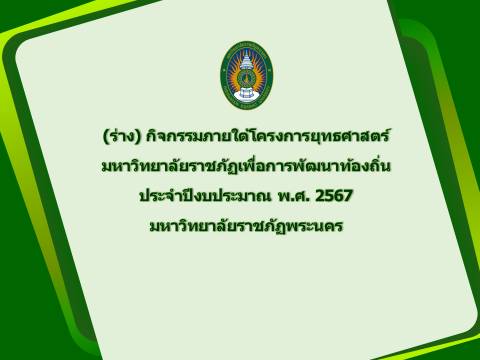 โครงการยุทธศาสตร์มหาวิทยาลัยราชภัฏเพื่อการพัฒนาท้องถิ่น ประจำปีงบประมาณ พ.ศ. 2567มหาวิทยาลัยราชภัฏพระนครพื้นที่ กรุงเทพตอนเหนือ จังหวัดนนทบุรี จังหวัดนครนายก และอำเภอชัยบาดาล จังหวัดลพบุรี1. โครงการยกระดับมาตรฐานผลิตภัณฑ์ชุมชนยั่งยืนสู่แพลตฟอร์มออนไลน์แผนดำเนินการในปีงบประมาณ พ.ศ. 2567กิจกรรมย่อย 1. การพัฒนาผลิตภัณฑ์โครงงานของนักเรียนในโรงเรียนสู่แพลตฟอร์มออนไลน์(วิทยาลัยการฝึกหัดครู)พื้นที่  กรุงเทพมหานครตอนเหนือ จังหวัดนนทบุรี จังหวัดนครนายก และอำเภอชัยบาดาล จังหวัดลพบุรี2. โครงการพัฒนาคุณภาพชีวิตและยกระดับเศรษฐกิจฐานรากแผนดำเนินการในปีงบประมาณ พ.ศ. 2567กิจกรรมย่อยที่ 1 เยาวชนสัมพันธ์สร้างสรรค์พลังต้านยาเสพติด(คณะวิทยาการจัดการ)พื้นที่ กรุงเทพตอนเหนือ จังหวัดนนทบุรี จังหวัดนครนายก และอำเภอชัยบาดาล จังหวัดลพบุรี3. โครงการยกระดับคุณภาพการศึกษาโรงเรียนสังกัด สพฐ ตชดและโรงเรียนกองทุนการศึกษาแผนดำเนินการในปีงบประมาณ พ.ศ. 2567กิจกรรมย่อยที่ 1 กิจกรรมพัฒนาและส่งเสริมองค์ความรู้ ความเข้าใจทักษะในศาสตร์วิชาการทางการศึกษาและศาสตร์การสอนให้กับครูประจำการและศิษย์เก่า (คณะวิทยาการจัดการ)พื้นที่ กรุงเทพตอนเหนือ จังหวัดนครนายก จังหวัดนนทบุรี 4. โครงการศูนย์การเรียนรู้เพื่อการบริหารจัดการทรัพยากรชุมชนอย่างยั่งยืนแผนดำเนินการในปีงบประมาณ พ.ศ. 2567กิจกรรมย่อยที่ 1 พัฒนาศูนย์การเรียนรู้ต้นแบบเพื่อเป้าหมายการพัฒนาที่ยั่งยืนสำหรับการบริหารจัดการทรัพยากรชุมชนในท้องถิ่น ให้มีระบบฐานข้อมูลทรัพยากร และเครือข่ายบูรณาการที่รับผิดชอบดูแลทรัพยากรชุมชนอย่างยั่งยืน (คณะวิทยาการจัดการ)พื้นที่ มหาวิทยาลัยราชภัฏพระนคร5. โครงการยกระดับมาตรฐานสมรรถนะบัณฑิตครูสู่ความเป็นเลิศแผนดำเนินการในปีงบประมาณ พ.ศ. 2567กิจกรรมย่อยที่ 1 ยกระดับมาตรฐานสมรรถนะบัณฑิตครูสู่ความเป็นเลิศ (คณะวิทยาการจัดการ)พื้นที่  มหาวิทยาลัยราชภัฏพระนคร กรุงเทพมหานครตอนเหนือ จังหวัดนนทบุรี จังหวัดนครนายก และอำเภอชัยบาดาล จังหวัดลพบุรี6. โครงการพัฒนา Soft Skill ด้วยกระบวนการวิศวกรสังคมแผนดำเนินการในปีงบประมาณ พ.ศ. 2567กิจกรรมย่อยที่ 1 พัฒนา Soft Skill ด้วยกระบวนการวิศวกรสังคม (คณะวิทยาการจัดการ)พื้นที่ มหาวิทยาลัยราชภัฏพระนคร7. โครงการยกระดับมาตรฐานสมรรถนะบัณฑิตครูสู่ความเป็นเลิศแผนดำเนินการในปีงบประมาณ พ.ศ. 2567กิจกรรมย่อยที่ 1 พัฒนาสมรรถนะภาษาอังกฤษในศตวรรษที่ 21 สำหรับนักศึกษา (วิทยาลัยการฝึกหัดครู)พื้นที่ มหาวิทยาลัยราชภัฏพระนคร8. โครงการพลเมืองดิจิทัลเพื่อรองรับสังคมศตวรรษที่ 21แผนดำเนินการในปีงบประมาณ พ.ศ. 2567กิจกรรมย่อยที่ 1 พัฒนาหลักสูตร สื่อนวัตกรรม Platform/บทเรียนออนไลน์ และชุดข้อสอบมาตรฐานด้านการพัฒนาทักษะ Digital literacy ของมหาวิทยาลัยราชภัฏ (วิทยาลัยการฝึกหัดครู)คำนิยาม : พื้นที่ : หมายความว่า พื้นที่รับผิดชอบของคณะ/ผู้รับผิดชอบโครงการดำเนินการในปีที่ผ่านมาชื่อกิจกรรมสถานที่ดำเนินการ(ตำบล/หมู่บ้าน/ชุมชน)ผลการดำเนินงานปีงบประมาณ พ.ศ. 2565แผนการดำเนินงานปีงบประมาณ พ.ศ. 2566หน่วยงาน1.1 การพัฒนาผลิตภัณฑ์โครงงานของนักเรียนในโรงเรียนสู่แพลตฟอร์มออนไลน์สถานศึกษาในเขตกรุงเทพตอนเหนือ นนทบุรี นครนายก และ อ.ชัยบาดาลอบรมครูในการจัดการเรียนการสอนเพื่อสร้างนวัตกรรม/ผลิตภัณฑ์บูรณาการในโครงงานนักเรียนไม่มีวิทยาลัยการฝึกหัดครู1.2 การยกระดับผลิตภัณฑ์ปลาสลิดสู่การขายผ่านตลาดออนไลน์ ชุมชนสตรีเหล็กพัฒนา 
เขตดอนเมือง กรุงเทพฯ ไม่มีไม่มีคณะวิทยาการจัดการ1.3 พัฒนาและยกระดับผลิตภัณฑ์ชุมชนพืชธรรมชาติชุมชนเกาะเกร็ดไม่มีกำลังดำเนินการอบรมการทำการตลาดผ่านสื่อ และจัดสื่อเพื่อประชาสัมพันธ์ผลิตภัณฑ์/ทำ Story Tellingคณะวิทยาการจัดการ1.4 พัฒนาศักยภาพด้านการตลาดในยุคดิจิทัลเพื่อนำไปประยุกต์ใช้ในการขับเคลื่อนเศรษฐกิจฐานรากของชุมชนอำเภอบ้านนา จังหวัดนครนายกไม่มี1. ผู้ประกอบการ OTOP และผู้นำชุมชน จำนวน 40 คน2. นักศึกษา จำนวน 10 คน3. ผู้เข้าอบรมได้รับความรู้ในการเทคโนโลยีและเครื่องมือการทำการตลาดออนไลน์คณะมนุษยศาสตร์และสังคมศาสตร์1.5 อบรมเชิงปฏิบัติการพัฒนาผลิตภัณฑ์ต้นแบบพวงหรีดและดอกไม้จันทน์อำเภอบ้านนา จังหวัดนครนายก-1. ประชาชน จำนวน 40 คน2. นักศึกษา จำนวน 6 คน3. ผู้เข้าร่วมอบรมได้ความรู้ในการทำดอกไม้จันทน์และพวงหรีดคณะมนุษยศาสตร์และสังคมศาสตร์1.6 พัฒนาและยกระดับผลิตภัณฑ์ชุมชนให้ได้ มาตรฐานที่สูงขึ้นกลุ่มชุมชน และวิสาหกิจชุมชน ในเขตพื้นที่รับผิดชอบ          ของมหาวิทยาลัยราชภัฏพระนคร 4 พื้นที่ผลิตภัณฑ์ชุมชนได้ถูกยกระดับให้ได้มาตรฐานที่สูงขึ้น 11 ผลิตภัณฑ์1. พัฒนาและยกระดับผลิตภัณฑ์ชุมชนให้ได้ มาตรฐานที่สูงขึ้น ≥ 3 ผลิตภัณฑ์ โดยผลิตภัณฑ์ชุมชน ที่เข้าร่วมโครงการได้รับการพัฒนาและยกระดับ ให้มีมาตรฐานและคุณภาพที่สูงขึ้น (มาตรฐานผลิตภัณฑ์ใน 6 ประเด็น การพัฒนา ได้แก่                                          1) นวัตกรรมผลิตภัณฑ์                       2) พัฒนาและออกแบบบรรจุภัณฑ์3) พัฒนาและออกแบบกระบวนการผลิต 4) พัฒนามาตรฐานผลิตภัณฑ์ชุมชนการพัฒนาและออกแบบเทคโนโลยีการผลิต ในระดับภูมิปัญญาท้องถิ่น เทคโนโลยีขั้นสูง    6) การพัฒนาคุณภาพวัตถุดิบต้นน้ำ  (พืช สัตว์ เศรษฐกิจตัวรอง และวัฒนธรรม) เพื่อสร้างมูลค่าเพิ่ม (GPP) ข้อมูลรายได้ประชาชาติ ระดับจังหวัด)คณะวิทยาศาสตร์และเทคโนโลยี1.7  อบรมเชิงปฏิบัติการถ่ายทอดองค์ความรู้ งานวิจัย นวัตกรรมของอาจารย์หรือนักศึกษาที่ ดำเนินการร่วมกับชุมชนเป็นฐานในการพัฒนายกระดับผลิตภัณฑ์ ชุมชนท้องถิ่นกลุ่มชุมชน และวิสาหกิจชุมชน ในเขตพื้นที่รับผิดชอบ          ของมหาวิทยาลัยราชภัฏพระนคร 4 พื้นที่จำนวนองค์ความรู้ งานวิจัย นวัตกรรมของอาจารย์หรือนักศึกษาที่ ดำเนินการร่วมกับชุมชนเป็นฐานในการพัฒนายกระดับผลิตภัณฑ์ ชุมชนท้องถิ่น 4 องค์ความรู้พัฒนาอัตลักษณ์ของท้องถิ่นได้รับการอนุรักษ์และยกระดับ             จำนวน 3 อัตลักษณ์1. ถ่ายทอดองค์ความรู้ งานวิจัย นวัตกรรมของอาจารย์หรือนักศึกษาที่ ดำเนินการร่วมกับชุมชนเป็นฐานในการพัฒนายกระดับผลิตภัณฑ์ ชุมชนท้องถิ่น  ≥ 4 องค์ความรู้2. พัฒนาอัตลักษณ์ของท้องถิ่นได้รับการอนุรักษ์และยกระดับ(อัตลักษณ์ของพืชและสัตว์เศรษฐกิจตัวรอง รวมทั้งงานด้านวัฒนธรรม (Bio + Culture = สร้างมูลค่าสูงทางเศรษฐกิจเชิงพาณิชย์) (จำนวน ≥ 1 อัตลักษณ์)3. กลุ่มผู้ผลิตและผู้ประกอบการที่ได้รับการพัฒนาศักยภาพและมีขีดความสามารถที่เพิ่มขึ้น  1 กลุ่ม4. นักศึกษามีโอกาสเข้าร่วมพัฒนาผลิตภัณฑ์ (จำนวน ≥ 50 คน)  5. มีการบูรณาการจัดการเรียนการสอนในการพัฒนาผลิตภัณฑ์ชุมชนท้องถิ่น จำนวน ≥ 3 รายวิชาคณะวิทยาศาสตร์และเทคโนโลยี1.8 พัฒนาสัมมาชีพตามวิถีชีวิตชุมชนเพื่อเป็นการเพิ่มรายได้ในระดับครัวเรือนของชุมชนประชานิเวศน์ 2 ระยะ 3 ริมคลองประปา อำเภอปากเกร็ด จังหวัดนนทบุรีชุมชนประชานิเวศน์ 2 ระยะ 3 ริมคลองประปา อำเภอปากเกร็ด จังหวัดนนทบุรีไม่มีดำเนินการในไตรมาส 1-2คณะเทคโนโลยีอุตสาหกรรม1.9 อบรมผลิตภัณฑ์บอนไซชุมชน  เขตพื้นที่บริการมหาวิทยาลัยราชภัฏพระนคร1. มีบุคคลภายนอกที่สนใจเข้าร่วมฝึกอบรมจำนวน 20 คน2. ได้สวนป่าบอนไซไม้หล่อน้ำจำนวน 5 ถาด3. ผู้เข้ารับการอบรมได้รับความรู้ และฝึกปฏิบัติเทคนิคในแต่ละขั้นตอนการทำสวนป่าบอนไซไม้หล่อน้ำ4. สามารถนำไปประยุกต์สร้างเป็นผลงานเชิงศิลปะ เป็นของฝาก สินค้า เพื่อจำหน่ายสร้างรายได้ 5. ได้องค์ความรู้ในการจัดทำสวนป่าบอนไซไม่หล่อน้ำนำองค์ความรู้เรื่องบอนไซไปใช้ในการพัฒนาผลิตภัณฑ์บอนไซชุมชนและบูรณาการกับการเรียนการสอน สำนักศิลปะและวัฒนธรรมINPUTProcessOUTPUTOUTCOMEPain point (ปัญหาเร่งด่วน)ขาดความรู้ในการพัฒนาช่องทางการตลาดออนไลน์key resources (ทรัพยากรที่สำคัญ)มีปราชญ์ และมีภูมิปัญญาท้องถิ่นที่นำมาใช้สร้างมูลค่าเพิ่ม หน่วยงานที่เกี่ยวข้องให้การสนับสนุนผลิตภัณฑ์ชุมชน เพื่อต่อยอดจัดการในชุมชนเป็นกลุ่มวิสาหกิจเครือข่ายความร่วมมือสถาบันการศึกษาในพื้นที่ต้นน้ำ1. วิเคราะห์และสังเคราะห์ ศักยภาพและทุนทางสังคม ทุนมนุษย์กลุ่มผลิตภัณฑ์ชุมชนที่นำมาใช้ประโยชน์2. ลงพื้นที่กลุ่มเป้าหมายเพื่อวางแผนการพัฒนากลุ่มผลิตภัณฑ์ชุมชน เพื่อส่งต่อการพัฒนาแบบครบวงจร3. ศึกษางานวิจัยที่เกี่ยวข้องกับการยกระดับผลิตภัณฑ์ชุมชน4. พัฒนาศักยภาพของผู้ผลิต และผู้ประกอบการให้มีขีดความสามารถในการแข่งขันเพิ่มขึ้น (Upskill)กลางน้ำ6. การพัฒนาและยกระดับให้มีมาตรฐานและคุณภาพที่สูงขึ้นปลายน้ำ7. พัฒนาช่องทางการตลาด8. รวบรวมข้อมูลผลิตภัณฑ์ชุมชนที่โดดเด่น ทำให้เข้าถึงผลิตภัณฑ์ได้โดยง่ายสู่แอพพลิเคชั่น e-Marketplace9. คัดสรรผลิตภัณฑ์ชุมชนแคตตาล็อกสินค้าผ่านแพลตฟอร์มออนไลน์ RJ 38 ราชภัฏ10. มหกรรมผลิตภัณฑ์ชุมชนรวมพลังราชภัฏจาหน่ายผลิตภัณฑ์ชุมชนเชิงปริมาณ1. ผลิตภัณฑ์ชุมชนได้รับการพัฒนาและยกระดับ จำนวน 1 ผลิตภัณฑ์/จังหวัด2. องค์ความรู้ งานวิจัย นวัตกรรมการพัฒนายกระดับผลิตภัณฑ์ชุมชนท้องถิ่น 1 องค์ความรู้ต่อจังหวัด3. อัตลักษณ์ของท้องถิ่นได้รับการอนุรักษ์และยกระดับ จำนวน 1 อัตลักษณ์/จังหวัด4. นักศึกษาที่เข้าร่วมพัฒนาผลิตภัณฑ์จำนวน 38 แห่งๆละ 130 คน รวม4,940 คน5. ศูนย์การเรียนรู้ยกระดับผลิตภัณฑุ์ชุมชน (Social Lab) จังหวัดละ 1 แห่ง6. คลัสเตอร์พืชหรือสัตว์เศรษฐกิจ เพื่อสร้างมูลค่าเพิ่มแบบครบวงจร1 คลัสเตอร์ ต่อจังหวัด7. ผลงานวิจัยตีพิมพ์TCI 2 จำนวน 1 ชิ้น/จังหวัดเชิงคุณภาพ1. ผลิตภัณฑ์ชุมชนที่ได้รับการพัฒนา/วิสาหกิจชุมชน/ผู้ประกอบการใหม่2. องค์ความรู้ งานวิจัย นวัตกรรมการพัฒนายกระดับผลิตภัณฑ์ชุมชนท้องถิ่น 5 องค์ความรู้ต่อจังหวัด3. ผู้ผลิตและผู้ประกอบการที่ได้รับการพัฒนาศักยภาพและมีขีดความสามารถที่เพิ่มขึ้น4. ผลงานวิจัยตีพิมพ์ TCI 2 จำนวน 1 ชิ้นต่อจังหวัด5. รายวิชาในหลักสูตรที่มีการบูรณาการ6. ศูนย์การเรียนรู้ยกระดับผลิตภัณฑุ์ชุมชน (Social Lab)7. มีช่องทางการตลาดออนไลน์ ผ่านสื่อ Social media โดยมหาวิทยาลัย8. คัดสรรผลิตภัณฑ์ชุมชนแคตตาล็อกสินค้าผ่านแพลตฟอร์มออนไลน์ RJ 38ราชภัฏ9. มีฐานข้อมูลการรวบรวมข้อมูลผลิตภัณฑ์ชุมชนที่โดดเด่น จากชุมชนสู่แอพพลิเคชั่น e-Marketplaceประสิทธิผล1. ผลิตภัณฑ์ชุมชนได้รับการพัฒนาและยกระดับ2. องค์ความรู้ งานวิจัย นวัตกรรมการพัฒนายกระดับผลิตภัณฑ์ชุมชนท้องถิ่น3. อัตลักษณ์ท้องถิ่นได้รับการอนุรักษ์และยกระดับ4. นักศึกษาที่เข้าร่วมพัฒนาผลิตภัณฑ์5. รายวิชาในหลักสูตรที่มีการบูรณาการ6. ศูนย์การเรียนรู้ยกระดับผลิตภัณฑุ์ชุมชน7. คลัสเตอร์พืชหรือสัตว์เศรษฐกิจ ในพื้นที่ให้บริการ- ผลงานวิจัยตีพิมพ์ TCI 2- รวบรวมสินค้าชุมชนและผลงานวิจัยที่โดดเด่นจากชุมชนสู่แอพพลิเคชั่น e-Marketplace- คัดสรรผลิตภัณฑ์ชุมชนแคตตาล็อกสินค้าผ่านแพลตฟอร์มออนไลน์ RJ 38 ราชภัฏตัวชี้วัด Outcomeเชิงปริมาณ1. จำนวนผลิตภัณฑ์ชุมชนในพื้นที่ได้รับการพัฒนาและยกระดับ(จำนวน 5 ผลิตภัณฑ์/จังหวัด)2. จำนวนองค์ความรู้ งานวิจัย นวัตกรรมของอาจารย์หรือนักศึกษาที่ดำเนินการร่วมกับชุมชนเป็นฐานในการพัฒนายกระดับผลิตภัณฑ์ชุมชนท้องถิ่น(จำนวน 5 องค์ความรู้ต่อจังหวัด)5. จำนวนนักศึกษาที่เข้าร่วมพัฒนาผลิตภัณฑ์(จำนวน 130 คน) (หมายเหตุ มรภ. 38 แห่งๆละ 130 คน รวม4,940 คน จังหวัดๆละ 125 คน6. จำนวนรายวิชาในหลักสูตรที่มีการบูรณาการจัดการเรียนการสอนในการพัฒนาผลิตภัณฑ์ชุมชนท้องถิ่น(จำนวน 2 รายวิชา (ต่อผลิตภัณฑ์))7. จำนวนศูนย์การเรียนรู้ยกระดับผลิตภัณฑ์ท้องถิ่น ถ่ายทอดองค์ความรู้ให้แก่ผู้อื่นในท้องถิ่น (จำนวนศูนย์การเรียนรู้ยกระดับผลิตภัณฑ์ท้องถิ่น จังหวัดละ 1 แห่ง(Social Lab))เชิงคุณภาพ1. ผลิตภัณฑ์ชุมชน ที่เข้าร่วมโครงการได้รับการพัฒนาและยกระดับให้มีมาตรฐานและคุณภาพที่สูงขึ้น2. เสริมสร้างความรัก ความสามัคคี ความเข้าใจในสิทธิหน้าที่ของตนเองและผู้อื่น ภายใต้พื้นฐานของสังคมประชาธิปไตยอันมีพระมหากษัตริย์เป็นประมุข(สร้างความรู้ความเข้าใจในการสร้างความรัก ความสามัคคี ความเข้าใจในสิทธิหน้าที่ของตนเองและผู้อื่น)กิจกรรมย่อยที่ 2  การพัฒนาผลิตภัณฑ์ปลาสลิดทอดและน้ำพริกปลาสลิด (คณะวิทยาการจัดการ)กิจกรรมย่อยที่ 2  การพัฒนาผลิตภัณฑ์ปลาสลิดทอดและน้ำพริกปลาสลิด (คณะวิทยาการจัดการ)กิจกรรมย่อยที่ 2  การพัฒนาผลิตภัณฑ์ปลาสลิดทอดและน้ำพริกปลาสลิด (คณะวิทยาการจัดการ)กิจกรรมย่อยที่ 2  การพัฒนาผลิตภัณฑ์ปลาสลิดทอดและน้ำพริกปลาสลิด (คณะวิทยาการจัดการ)Pain point (ปัญหาเร่งด่วน)1. มีการผลิตปลาสลิดทอดเพื่อขายในชุมชนและพื้นที่ใกล้เคียง
2. ผลิตภัณฑ์ไม่สามารถเก็บได้นาน ส่งผลต่อคุณภาพลดลง ด้านความกรอบและกลิ่นหืนจากน้ำมันทอด key resources (ทรัพยากรที่สำคัญ) 1. ความสามารถของชุมชนในการประกอบอาหาร และการขอสนับสนุนความรู้เกี่ยวกับเทคโนโลยีการผลิตและบรรจุภัณฑ์อาหาร2. ชุมชนมีการขายผลิตภัณฑ์ในปัจจุบันโดยการตั้งเป็นกลุ่มวิสาหกิจชุมชน โดยต้องการความรู้ด้านการตลาดและการจัดการ เพื่อการเป็นผู้ประกอบการที่มีประสิทธิภาพเครือข่ายความร่วมมือ1. ชุมชนในเขตกรุงเทพฯ ตอนเหนือ2. พัฒนากร เขตดอนเมือง3. สาขาวิชาการตลาด สาขาการจัดการทั่วไป สาขาการท่องเที่ยวและการโรงแรม สาขานิเทศศาสตร์ คณะวิทยาการจัดการ มหาวิทยาลัยราชภัฏพระนคร4. สาขาเทคโนโลยีและวิทยาศาสตร์การอาหาร และสาขาคณะกรรมศาสตร์ คณะวิทยาศาสตร์และเทคโนโลยี  มหาวิทยาลัยราชภัฏพระนครต้นน้ำ1. การวางแผนในการหาแหล่งวัตถุดิบปลาสลิดที่มีคุณภาพ และราคาเหมาะสม2. วิธีการรวมกลุ่มสมาชิกเพื่อเป็นแรงงานสำคัญในการผลิตและการขายกลางน้ำ3. การเสริมความรู้ในด้าน  1) การพัฒนากระบวนการผลิตภัณฑ์ปลาสลิดทอดสำเร็จรูป  2) การแปรรูปน้ำพริกปลาสลิดปลายน้ำ4. สามารถผลิตสินค้าสำเร็จรูปปลาสลิดทอดและปลาสลิดแปรรูปได้ตรงต่อความต้องการของลูกค้าเชิงปริมาณ มีผู้เข้าร่วมกิจกรรม 1. ชุมชนในเขตดอนเมือง จำนวน 5 ชุมชน2. มีผู้เข้าร่วมกิจกรรม 30 คน/กิจกรรม หรือ 15 ครอบครัว เชิงคุณภาพ1. มีความเข้าใจในและสามารถปฏิบัติได้อย่างถูกต้องในกระบวนการผลิตสำหรับผลิตภัณฑ์ปลาสลิดทอดสำเร็จรูปและการแปรรูปผลิตภัณฑ์2. เข้าใจหลักการถนอมอาหารผ่านกระบวนการผลิตประสิทธิผลผู้เข้าร่วมมีความรู้และปฏิบัติได้ในการผลิตและการตลาด ตัวชี้วัด Outcomeความสามารถในการปฏิบัติการผลิตและการถนอมอาหารได้อย่างถูกต้องกิจกรรมย่อยที่ 3  การเสริมความรู้ด้านการเป็นผู้ประกอบการ การตลาดและการขาย (คณะวิทยาการจัดการ)กิจกรรมย่อยที่ 3  การเสริมความรู้ด้านการเป็นผู้ประกอบการ การตลาดและการขาย (คณะวิทยาการจัดการ)กิจกรรมย่อยที่ 3  การเสริมความรู้ด้านการเป็นผู้ประกอบการ การตลาดและการขาย (คณะวิทยาการจัดการ)กิจกรรมย่อยที่ 3  การเสริมความรู้ด้านการเป็นผู้ประกอบการ การตลาดและการขาย (คณะวิทยาการจัดการ)Pain point (ปัญหาเร่งด่วน)1. ขาดตราสินค้า ขาดการคัดเลือกบรรจุภัณฑ์ที่เหมาะสม และขาดการขยายช่องทางการตลาดออนไลน์2. การความรู้ด้านการสื่อสารทางการตลาดและการขายผ่านการตลาดออนไลน์key resources (ทรัพยากรที่สำคัญ)ปัจจุบันมีการขายสินค้าในชุมชนแล้ว แต่ไม่มีการปฏิบัติเพื่อยกระดับเป็นการขายออนไลน์ เนื่องจากผู้ประกอบการส่วนใหญ่เป็นผู้สูงอายุเครือข่ายความร่วมมือ1. ชุมชนในเขตกรุงเทพฯ ตอนเหนือ2. พัฒนากร เขตดอนเมือง3. สาขาวิชาการตลาด สาขาการจัดการทั่วไป สาขาการท่องเที่ยวและการโรงแรม สาขานิเทศศาสตร์ คณะวิทยาการจัดการ มหาวิทยาลัยราชภัฏพระนคร4. สาขาเทคโนโลยีและวิทยาศาสตร์การอาหาร และสาขาคณะกรรมศาสตร์ คณะวิทยาศาสตร์และเทคโนโลยี  มหาวิทยาลัยราชภัฏพระนครต้นน้ำ1. ความต้องการในการยกระดับการขายไปสู่การตลาดออนไลน์กลางน้ำ2. การสร้างแบรนด์สินค้าโดยการมีส่วนร่วม3. การเสริมความรู้ในการเลือกบรรจุภัณฑ์4. การเสริมความรู้ในการบริหารต้นทุนผลิตภัณฑ์และกิจกรรมการขาย ปลายน้ำ5. สามารถสร้างแบรนด์สินค้าได้6. สามารถนำความรู้เพื่อใช้การคัดเลือกบรรจุภัณฑ์ที่เหมาะสมกับผลิตภัณฑ์7. สามารถคำนวณต้นทุนสินค้าเบื้องต้นได้เชิงปริมาณ มีผู้เข้าร่วมกิจกรรม 1. ชุมชนในเขตดอนเมือง จำนวน 5 ชุมชน2. มีผู้เข้าร่วมกิจกรรม 30 คน/กิจกรรม หรือ 15 ครอบครัว เชิงคุณภาพมีความเข้าใจในการออกแบบแบรนด์สินค้า การตลาด การขาย การบริหารจัดการ สำหรับการเป็นผู้ประกอบการชุมชนที่มีประสิทธิภาพประสิทธิผล1. ผู้เข้าร่วมมีความรู้และปฏิบัติโดยกระบวนการมีส่วนร่วมในการออกแบบแบรนด์สินค้า2. การเลือกบรรจุภัณฑ์ได้อย่างเหมาะสม3. การคำนวณต้นทุนและกำหนดราคาขายเบื้องต้น ตัวชี้วัด Outcome 1. ความสามารถผู้เข้าร่วมมีความรู้และปฏิบัติโดยกระบวนการมีส่วนร่วมในการออกแบบแบรนด์สินค้าได้ 1 แบรนด์2. สามารถเลือกบรรจุภัณฑ์ได้อย่างเหมาะสม อย่างน้อย 2 แบบ3. สามารถแสดงวิธีการคำนวณต้นทุนและกำหนดราคาขายเบื้องต้นได้กิจกรรมย่อยที่ 4  การเสริมความรู้ด้านการขายและการสื่อสารผ่านตลาดออนไลน์ (คณะวิทยาการจัดการ)กิจกรรมย่อยที่ 4  การเสริมความรู้ด้านการขายและการสื่อสารผ่านตลาดออนไลน์ (คณะวิทยาการจัดการ)กิจกรรมย่อยที่ 4  การเสริมความรู้ด้านการขายและการสื่อสารผ่านตลาดออนไลน์ (คณะวิทยาการจัดการ)กิจกรรมย่อยที่ 4  การเสริมความรู้ด้านการขายและการสื่อสารผ่านตลาดออนไลน์ (คณะวิทยาการจัดการ)Pain point (ปัญหาเร่งด่วน)ความไม่เข้าใจเกี่ยวกับการสื่อสารทางการตลาดและการขายผ่านการตลาดออนไลน์key resources (ทรัพยากรที่สำคัญ)1. ความสามารถของชุมชนในการประกอบอาหาร และการขอสนับสนุนความรู้เกี่ยวกับเทคโนโลยีการผลิตและบรรจุภัณฑ์อาหาร2. ชุมชนมีการขายผลิตภัณฑ์ในปัจจุบันโดยการตั้งเป็นกลุ่มวิสาหกิจชุมชน โดยต้องการความรู้ด้านการตลาดและการจัดการ เพื่อการเป็นผู้ประกอบการที่มีประสิทธิภาพ3. ชุมชนมีการสื่อสารอย่างไม่เป็นทางการผ่านสื่อสังคมออนไลน์ แต่มีความต้องการสนับสนุนวางแผนและปฏิบัติการสื่อสารทางการตลาดอย่างเป็นระบบและมีประสิทธิภาพเครือข่ายความร่วมมือ1. ชุมชนในเขตกรุงเทพฯ ตอนเหนือ2. พัฒนากร เขตดอนเมือง3. สาขาวิชาการตลาด สาขาการจัดการทั่วไป สาขาการท่องเที่ยวและการโรงแรม สาขานิเทศศาสตร์ คณะวิทยาการจัดการ มหาวิทยาลัยราชภัฏพระนคร4. สาขาเทคโนโลยีและวิทยาศาสตร์การอาหาร และสาขาคณะกรรมศาสตร์ คณะวิทยาศาสตร์และเทคโนโลยี  มหาวิทยาลัยราชภัฏพระนครต้นน้ำ1. การวางแผนการขายผ่านช่องทางการตลาดออนไลน์2. การวางแผนการสื่อสารตามวัตถุประสงค์ทางการตลาดกลางน้ำ3. การเสริมความรู้ด้านการตลาดออนไลน์4. การเสริมความรู้ด้านการสื่อสารผ่านสื่อออนไลน์ปลายน้ำ5. การวางแผนการขายออนไลน์6. การสื่อสารแบรนด์ผ่านสื่อออนไลน์7. การวางแผนกระบวนการ จัดเก็บ, ขนส่ง และ ส่งมอบสินค้าไปถึงมือลูกค้า ผ่านช่องทางการตลาดออนไลน์เชิงปริมาณ มีผู้เข้าร่วมกิจกรรม 1. ชุมชนในเขตดอนเมือง จำนวน 5 ชุมชน2. มีผู้เข้าร่วมกิจกรรม 30 คน/กิจกรรม หรือ 15 ครอบครัว เชิงคุณภาพ1. มีความเข้าใจในและสามารถปฏิบัติได้อย่างถูกต้องด้านการขายผ่านช่องทางการตลาดออนไลน์2. มีความเข้าใจและสามารถสื่อสารผ่านสื่อออนไลน์ได้ประสิทธิผล1. ผู้เข้าร่วมมีความรู้และปฏิบัติได้ในขายผ่านช่องทางการตลาดออนไลน์ 2. สามารถผลิตสื่อเพื่อเผยแพร่ผ่านสื่อออนไลน์ได้3. รายได้เสริมจากการขายผลิตภัณฑ์ปลาสลิด ตัวชี้วัด Outcome1. ความสามารถในการปฏิบัติการผลิตและการตลาดออนไลน์ ผลิตภัณฑ์ปลาสลิดทอดสำเร็จรูปและปลาสลิดแปรรูป อย่างน้อย 5 ครอบครัว 2. สามารถร่วมกันผลิตสื่อเพื่อเผยแพร่ผ่านสื่อออนไลน์ อย่างน้อย 2 สื่อ3. มีรายได้เสริม อย่างน้อย 3,000 บาท/เดือน (5 ครอบครัว)กิจกรรมย่อยที่ 5 พัฒนาศักยภาพด้านการตลาดในยุคดิจิทัลเพื่อนำไปประยุกต์ใช้ในการขับเคลื่อนเศรษฐกิจฐานรากของชุมชน (คณะมนุษยศาสตร์และสังคมศาสตร์)กิจกรรมย่อยที่ 5 พัฒนาศักยภาพด้านการตลาดในยุคดิจิทัลเพื่อนำไปประยุกต์ใช้ในการขับเคลื่อนเศรษฐกิจฐานรากของชุมชน (คณะมนุษยศาสตร์และสังคมศาสตร์)กิจกรรมย่อยที่ 5 พัฒนาศักยภาพด้านการตลาดในยุคดิจิทัลเพื่อนำไปประยุกต์ใช้ในการขับเคลื่อนเศรษฐกิจฐานรากของชุมชน (คณะมนุษยศาสตร์และสังคมศาสตร์)กิจกรรมย่อยที่ 5 พัฒนาศักยภาพด้านการตลาดในยุคดิจิทัลเพื่อนำไปประยุกต์ใช้ในการขับเคลื่อนเศรษฐกิจฐานรากของชุมชน (คณะมนุษยศาสตร์และสังคมศาสตร์)Pain point (ปัญหาเร่งด่วน)1. ขาดความรู้การพัฒนาคุณภาพมาตรฐานผลิตภัณฑ์2. ผลิตภัณฑ์ประเภทอาหารมีอายุการเก็บรักษาที่จำกัด3. ขาดความรู้ในการพัฒนาสถานประกอบการและผลิตภัณฑ์ให้ได้มาตรฐาน4. ขาดความรู้ในการควบคุมกระบวนการผลิตทำให้ผลิตภัณฑ์ที่ได้ในแต่ละรอบไม่มีความสม่ำเสมอ5. ขาดความรู้และทักษะเพื่อเพิ่มมูลค่าให้กับวัตถุดิบ6. ขาดความรู้ในการพัฒนาช่องทางการตลาดออนไลน์ต้นน้ำ1. วิเคราะห์และสังเคราะห์ศักยภาพและทุนทางสังคม ทุนมนุษย์กลุ่มผลิตภัณฑ์ชุมชนที่นำมาใช้ประโยชน์2. ลงพื้นที่กลุ่มเป้าหมายเพื่อวางแผนการพัฒนากลุ่มผลิตภัณฑ์ชุมชน เพื่อส่งต่อการพัฒนาแบบครบวงจร3. ศึกษางานวิจัยที่เกี่ยวข้องกับการยกระดับผลิตภัณฑ์ชุมชน4. พัฒนาศักยภาพของผู้ผลิต และผู้ประกอบการให้มีขีดความสามารถในการแข่งขันเพิ่มขึ้น (Upskill)กลางน้ำ5. การพัฒนาและยกระดับให้มีมาตรฐานและคุณภาพที่สูงขึ้น 1) นวัตกรรมผลิตภัณฑ์ 2) พัฒนาและออกแบบบรรจุภัณฑ์ 3) พัฒนาและออกแบบกระบวนการผลิต  4) พัฒนามาตรฐานผลิตภัณฑ์ชุมชน  5) พัฒนาแผนธุรกิจ ความรู้บัญชี และการตลาดออนไลน์  6) ศูนย์การเรียนรู้ยกระดับผลิตภัณฑ์ท้องถิ่น (Social Lab)ปลายน้ำ6. พัฒนาช่องทางการตลาด7. รวบรวมข้อมูลผลิตภัณฑ์ชุมชนที่โดดเด่น ทำให้เข้าถึงผลิตภัณฑ์ได้โดยง่าย สู่แอพพลิเคชั่น e-Marketplceเชิงปริมาณ 
1. ผลิตภัณฑ์ชุมชนได้รับการพัฒนา2. นักศึกษาที่เข้าร่วมพัฒนาผลิตภัณฑ์เชิงคุณภาพ 3. ผลิตภัณฑ์ชุมชนที่ได้รับการพัฒนา/วิสาหกิจชุมชน/ผู้ประกอบการใหม่4. ผู้ผลิตและผู้ประกอบการที่ได้รับการพัฒนาศักยภาพและมีขีดความสามารถที่เพิ่มขึ้น5. รายวิชาในหลักสูตรที่มีการบูรณาการ6. มีช่องทางการตลาดออนไลน์ ผ่านสื่อ Socialmedia โดยมหาวิทยาลัยประสิทธิผล1. ผลิตภัณฑ์ชุมชนได้รับการพัฒนาและยกระดับ2. อัตลักษณ์ท้องถิ่นได้รับการอนุรักษ์และยกระดับตัวชี้วัด Outcome
1. นักศึกษาที่เข้าร่วมพัฒนาผลิตภัณฑ์2. รายวิชาในหลักสูตรที่มีการบูรณาการกิจกรรมย่อย 6 พัฒนาและยกระดับผลิตภัณฑ์ชุมชนให้ได้มาตรฐานที่สูงขึ้น และ กิจกรรมย่อย 2. อบรมเชิงปฏิบัติการถ่ายทอดองค์ความรู้ งานวิจัย นวัตกรรมของอาจารย์หรือนักศึกษาที่ ดำเนินการร่วมกับชุมชนเป็นฐานในการพัฒนายกระดับผลิตภัณฑ์ ชุมชนท้องถิ่น(คณะวิทยาศาสตร์และเทคโนโลยี)กิจกรรมย่อย 6 พัฒนาและยกระดับผลิตภัณฑ์ชุมชนให้ได้มาตรฐานที่สูงขึ้น และ กิจกรรมย่อย 2. อบรมเชิงปฏิบัติการถ่ายทอดองค์ความรู้ งานวิจัย นวัตกรรมของอาจารย์หรือนักศึกษาที่ ดำเนินการร่วมกับชุมชนเป็นฐานในการพัฒนายกระดับผลิตภัณฑ์ ชุมชนท้องถิ่น(คณะวิทยาศาสตร์และเทคโนโลยี)กิจกรรมย่อย 6 พัฒนาและยกระดับผลิตภัณฑ์ชุมชนให้ได้มาตรฐานที่สูงขึ้น และ กิจกรรมย่อย 2. อบรมเชิงปฏิบัติการถ่ายทอดองค์ความรู้ งานวิจัย นวัตกรรมของอาจารย์หรือนักศึกษาที่ ดำเนินการร่วมกับชุมชนเป็นฐานในการพัฒนายกระดับผลิตภัณฑ์ ชุมชนท้องถิ่น(คณะวิทยาศาสตร์และเทคโนโลยี)กิจกรรมย่อย 6 พัฒนาและยกระดับผลิตภัณฑ์ชุมชนให้ได้มาตรฐานที่สูงขึ้น และ กิจกรรมย่อย 2. อบรมเชิงปฏิบัติการถ่ายทอดองค์ความรู้ งานวิจัย นวัตกรรมของอาจารย์หรือนักศึกษาที่ ดำเนินการร่วมกับชุมชนเป็นฐานในการพัฒนายกระดับผลิตภัณฑ์ ชุมชนท้องถิ่น(คณะวิทยาศาสตร์และเทคโนโลยี)Pain point (ปัญหาเร่งด่วน)1. ขาดความรู้การพัฒนาคุณภาพมาตรฐานผลิตภัณฑ์อาหาร 2. ผลิตภัณฑ์ประเภทอาหารมีอายุการเก็บรักษาที่จำกัด 3. ขาดความรู้ในการพัฒนาสถานประกอบการและ ผลิตภัณฑ์อาหารให้ได้มาตรฐาน key resources (ทรัพยากรที่สำคัญ)4. ขาดความรู้และทักษะเพื่อเพิ่มมูลค่าให้กับวัตถุดิบเครือข่ายความร่วมมือชุมชนและวิสาหกิจชุมชนในพื้นที่รับผิดชอบของมหาวิทยาลัยราชภัฏ      พระนคร ได้แก่วิสาหกิจชุมชนคนทำหน่อไม้ฝรั่ง ซับลังกา และวิสาหกิจชุมชน 9 เกษตรธรรมชาติ ทานตะวันทอง ลพบุรี2. กลุ่มทอเสื่อกกบ้านท่าดินดำ ตำบล  ท่าดินดำ อำเภอ ชัยบาดาล จังหวัดลพบุรี3. วิสาหกิจชุมชนคนท่าดินดำ อำเภอ   ชัยบาดาล จังหวัดลพบุรี4. กลุ่มวิสาหกิจชุมชนท่ามะนาวตำบลท่ามะนาว อำเภอชัยบาดาล จังหวัดลพบุรี5. ชุมชนในตำบลม่วงค่อม อำเภอ      ชัยบาดาล จังหวัดลพบุรี นอกจากนี้ สามารถสร้างเครือข่ายความร่วมมือกับ หน่วยงานต่าง ๆ เพิ่มเติมได้แก่6. สำนักงานพัฒนาชุมชน7. สำนักงานอุตสาหกรรม8. สำนักงานพาณิชย์9. สำนักงานเกษตร10. สาธารณสุข11. สถาบันการศึกษาในพื้นที่12. หน่วยงานภาคเอกชนต้นน้ำ1.วิเคราะห์และสังเคราะห์ ศักยภาพและทุนทาง สังคม ทุนมนุษย์กลุ่มผลิตภัณฑ์ชุมชนที่นำมาใช้ ประโยชน์กลางน้ำ2. ลงพื้นที่กลุ่มเป้าหมายเพื่อวางแผนการพัฒนากลุ่ม ผลิตภัณฑ์ชุมชน เพื่อส่งต่อการพัฒนาแบบครบวงจร 3. สำรวจพืชและสัตว์เศรษฐกิจตัวรอง รวมทั้งงานด้าน วัฒนธรรม Bio + Culture ที่เป็นอัตลักษณ์ 4. ศึกษางานวิจัยที่เกี่ยวข้องกับการยกระดับผลิตภัณฑ์ ชุมชนกลางน้ำ5. นวัตกรรมผลิตภัณฑ์6. พัฒนาและออกแบบบรรจุภัณฑ์7. พัฒนาและออกแบบกระบวนการผลิต8. พัฒนามาตรูฐานผลิตภัณฑ์ชุมชน9. พัฒนาคุณภาพวัตถุดิบต้นน้า (พืช สัตว์ เศรษฐกิจตัวรอง และวัฒนธรรม)เพื่อสร้างมูลค่าเพิ่ม(GPP)รายได้จังหวัด10. พัฒนามาตรฐานเบื้องต้นของกลุ่มผลิตภัณฑ์ชุมชนด้วยกระบวนการทางวิทยาศาสตร์ปลายน้ำ11. พัฒนาช่องทางการตลาด12. รวบรวมข้อมูลผลิตภัณฑ์ชุมชนที่โดดเด่น ทำให้เข้าถึงผลิตภัณฑ์ได้โดยสู่แอพพลิเคชั่น e-Marketplace3. คัดสรรผลิตภัณฑ์ชุมชนเข้าแคตตาล็อกสินค้าผ่านแพลตฟอร์มออนไลน์ RJ 38 ราชภัฏเชิงปริมาณ1. จำนวนผลิตภัณฑ์ชุมชนได้รับการพัฒนาและยกระดับ ≥ 3 ผลิตภัณฑ์                            2. จำนวนองค์ความรู้ งานวิจัย นวัตกรรมของอาจารย์หรือนักศึกษาที่ ดำเนินการร่วมกับชุมชนเป็นฐานในการพัฒนายกระดับผลิตภัณฑ์ ชุมชนท้องถิ่น ≥ 4 องค์ความรู้3. จำนวนอัตลักษณ์ของท้องถิ่นได้รับการอนุรักษ์และยกระดับ(อัตลักษณ์ของพืชและสัตว์เศรษฐกิจตัวรอง รวมทั้งงานด้านวัฒนธรรม      (Bio + Culture = สร้างมูลค่าสูงทางเศรษฐกิจเชิงพาณิชย์)≥ 1 อัตลักษณ์4. จำนวนกลุ่มผู้ผลิตและผู้ประกอบการที่ได้รับการพัฒนาศักยภาพและมีขีดความสามารถที่เพิ่มขึ้น  1 กลุ่ม5. จำนวนนักศึกษามีโอกาสเข้าร่วมพัฒนาผลิตภัณฑ์ (จำนวน ≥ 50 คน)  6. มีการบูรณาการจัดการเรียนการสอนในการพัฒนาผลิตภัณฑ์ชุมชนท้องถิ่น จำนวน ≥ 3 รายวิชาในการพัฒนาผลิตภัณฑ์ชุมชนท้องถิ่น จำนวน ≥ 3 รายวิชาเชิงคุณภาพ1. ผลิตภัณฑ์ชุมชนที่ได้รับการพัฒนา/วิสาหกิจชุมชน/ผู้ประกอบการใหม่2. องค์ความรู้ งานวิจัย นวัตกรรมการพัฒนายกระดับผลิตภัณฑ์ชุมชนท้องถิ่น 3. ผู้ผลิตและผู้ประกอบการที่ได้รับการพัฒนาศักยภาพและมีขีดความสามารถที่เพิ่มขึ้น4. นักศึกษาเข้าร่วมการพัฒนาผลิตภัณฑ์5. รายวิชาในหลักสูตรที่มีการบูรณาการประสิทธิผล1. ผลิตภัณฑ์ชุมชนได้รับการพัฒนาและยกระดับ2. องค์ความรู้ งานวิจัย นวัตกรรมเพื่อการพัฒนายกระดับผลิตภัณฑ์ชุมชนท้องถิ่น3. อัตลักษณ์ท้องถิ่นได้รับการอนุรักษ์และยกระดับ4. นักศึกษาที่เข้าร่วมพัฒนาผลิตภัณฑ์5. รายวิชาในหลักสูตรที่มีการ บูรณาการตัวชี้วัด Outcome1. จำนวนผลิตภัณฑ์ชุมชนได้รับการพัฒนาและยกระดับ ≥ 3 ผลิตภัณฑ์                     2. จำนวนองค์ความรู้ งานวิจัย นวัตกรรมของอาจารย์หรือนักศึกษาที่ ดำเนินการร่วมกับชุมชนเป็นฐานในการพัฒนายกระดับผลิตภัณฑ์ ชุมชนท้องถิ่น ≥ 4 องค์ความรู้ 3. จำนวนอัตลักษณ์ของท้องถิ่นได้รับการอนุรักษ์และยกระดับ(อัตลักษณ์ของพืชและสัตว์เศรษฐกิจตัวรอง รวมทั้งงานด้านวัฒนธรรม (Bio + Culture = สร้างมูลค่าสูงทางเศรษฐกิจเชิงพาณิชย์) ≥ 1 อัตลักษณ์4. จำนวนกลุ่มผู้ผลิตและผู้ประกอบการที่ได้รับการพัฒนาศักยภาพและมีขีดความสามารถที่เพิ่มขึ้น  1 กลุ่ม5. นักศึกษามีโอกาสเข้าร่วมพัฒนาผลิตภัณฑ์ (จำนวน ≥ 50 คน)  6. มีการบูรณาการจัดการเรียนการสอนในการพัฒนาผลิตภัณฑ์ชุมชนท้องถิ่น จำนวน ≥ 3 รายวิชากิจกรรมย่อยที่ 7 การพัฒนามาตรฐานผลิตภัณฑ์ชุมชนจากภูมิปัญญาไทย (คณะเทคโนโลยีอุตสาหกรรม)กิจกรรมย่อยที่ 7 การพัฒนามาตรฐานผลิตภัณฑ์ชุมชนจากภูมิปัญญาไทย (คณะเทคโนโลยีอุตสาหกรรม)กิจกรรมย่อยที่ 7 การพัฒนามาตรฐานผลิตภัณฑ์ชุมชนจากภูมิปัญญาไทย (คณะเทคโนโลยีอุตสาหกรรม)กิจกรรมย่อยที่ 7 การพัฒนามาตรฐานผลิตภัณฑ์ชุมชนจากภูมิปัญญาไทย (คณะเทคโนโลยีอุตสาหกรรม)Pain point (ปัญหาเร่งด่วน)1. ขาดความรู้การพัฒนาคุณภาพมาตรฐานผลิตภัณฑ์2. ขาดความรู้ในการพัฒนาช่องทางการตลาดออนไลน์key resources (ทรัพยากรที่สำคัญ)1. มีองค์ความรู้การพัฒนาผลิตภัณฑ์โดยมีหลักสูตรการเรียนการสอนผลิตภัณฑ์2. หน่วยงานที่เกี่ยวข้องให้การสนับสนุนผลิตภัณฑ์ชุมชน เพื่อต่อยอดจัดการในชุมชนเป็นกลุ่มวิสาหกิจเครือข่ายความร่วมมือ1. มหาวิทยาลัยราชภัฏพระนคร2. สำนักงานพัฒนาชุมชน3. สำนักงานพาณิชย์ต้นน้ำ1. วิเคราะห์และสังเคราะห์ ศักยภาพและทุนทางสังคม ทุนมนุษย์กลุ่มผลิตภัณฑ์ชุมชนที่นำมาใช้ประโยชน์2. ลงพื้นที่กลุ่มเป้าหมายเพื่อวางแผนการพัฒนากลุ่มผลิตภัณฑ์ชุมชน เพื่อส่งต่อการพัฒนาแบบครบวงจรกลางน้ำ3. พัฒนาและออกแบบบรรจุภัณฑ์4. พัฒนาแผนธุรกิจ ความรู้บัญชี และการตลาดออนไลน์
ปลายน้ำ5. พัฒนาช่องทางการตลาด 6. รวบรวมข้อมูลผลิตภัณฑ์ชุมชนที่โดดเด่น ทำให้เข้าถึงผลิตภัณฑ์ได้โดยง่าย สู่แอพพลิเคชั่น e-Marketplaceเชิงปริมาณ1. ผลิตภัณฑ์ชุมชนได้รับการพัฒนาและยกระดับ อย่างน้อยจำนวน 1 ผลิตภัณฑ์
2. นักศึกษาที่เข้าร่วมพัฒนาผลิตภัณฑ์ อย่างน้อยจำนวน 5 คนเชิงคุณภาพ1. ผลิตภัณฑ์ชุมชนที่ได้รับการพัฒนา/วิสาหกิจชุมชน/ผู้ประกอบการใหม่2. รายวิชาในหลักสูตรที่มีการบูรณาการ3. ฐานข้อมูลการรวบรวมข้อมูลผลิตภัณฑ์ชุมชนที่โดดเด่น จากชุมชนสู่แอพพลิเคชั่น e-Marketplaceประสิทธิผล1. ส่งเสริมการสร้างอาชีพ สร้างรายได้และบรรเทาปัญหาความยากจนในท้องถิ่น เสริมสร้างความเข้มแข็งในระบบเศรษฐกิจฐานรากอย่างยั่งยืน2. ฐานข้อมูลการรวบรวมข้อมูลผลิตภัณฑ์ชุมชนที่โดดเด่นเข้าถึงผลิตภัณฑ์ไโดยง่าย สู่แอพพลิเคชั่น e-Market placeตัวชี้วัด Outcome1. ผลิตภัณฑ์ชุมชนได้รับการพัฒนาและยกระดับ อย่างน้อยจำนวน 1 ผลิตภัณฑ์2.นักศึกษาที่เข้าร่วมพัฒนาผลิตภัณฑ์อย่างน้อยจำนวน 5 คน3.รายวิชาในหลักสูตรที่มีการบูรณาการ 2 รายวิชากิจกรรมย่อยที่ 8 อบรมบอนไซชุมชน (สำนักศิลปะและวัฒนธรรม)กิจกรรมย่อยที่ 8 อบรมบอนไซชุมชน (สำนักศิลปะและวัฒนธรรม)กิจกรรมย่อยที่ 8 อบรมบอนไซชุมชน (สำนักศิลปะและวัฒนธรรม)กิจกรรมย่อยที่ 8 อบรมบอนไซชุมชน (สำนักศิลปะและวัฒนธรรม)Pain point (ปัญหาเร่งด่วน)ขาดความรู้และทักษะในการจัดทำผลิตภัณฑ์บอนไซชุมชน key resources (ทรัพยากรที่สำคัญ)1. มีผู้เขี่ยวชาญ ภูมิปัญญา และแหล่งเรียนรู้บอนไซที่นำมาใช้ในการจัดทำผลิตภัณฑ์บอนไซชุมชน 2. มีองค์ความรู้ การเป็นผู้ประกอบการธุรกิจขนาดย่อม ในการจัดการเรียนการสอน สาขาวิชาเทคโนโลยีและนวัตกรรมการจัดการอุตสาหกรรม เครือข่ายความร่วมมือ1.สาขาวิชาเทคโนโลยีและนวัตกรรมการจัดการอุตสาหกรรม คณะเทคโนโลยีอุตสาหกรรม มหาวิทยาลัยราชภัฏพระนคร2. สภาวัฒนธรรมเขตบางเขน 3. ชุมชนท้องถิ่นในพื้นที่รับผิดชอบ ต้นน้ำ1. ลงพื้นที่กลุ่มเป้าหมายเพื่อสำรวจความต้องการและความพร้อมเพื่อวางแผนการพัฒนาผลิตภัณฑ์บอนไซชุมชนกลางน้ำ2. การพัฒนาศักยภาพของผู้ผลิตและ ผลิตภัณฑ์บอนไซชุมชนปลายน้ำ3. พัฒนาช่องทางการการใช้ประโยชน์ผลิตภัณฑ์บอนไซชุมชนและเผยแพร่สู่แพลตฟอร์มออนไลน์ เชิงปริมาณ มีผลิตภัณฑ์บอนไซชุมชนจำนวน 1 ผลิตภัณฑ์เชิงคุณภาพ1. เกิดองค์ความรู้ ภูมิปัญญา ในการจัดทำผลิตภัณฑ์บอนไซชุมชน จำนวน 1 องค์ความรู้ และเผยแพร่สู่แพลตฟอร์มออนไลน์2. การบูรณาการองค์ความรู้ ภูมิปัญญา และการจัดทำผลิตภัณฑ์บอนไซชุมชน กับสาขาวิชาเทคโนโลยีและนวัตกรรมการจัดการอุตสาหกรรม คณะเทคโนโลยีอุตสาหกรรม มหาวิทยาลัยราชภัฏพระนครประสิทธิผล1. การบริการวิชาการ องค์ความรู้และภูมิปัญญาในการจัดทำผลิตภัณฑ์บอนไซชุมชน2. นักศึกษาสาขาวิชาเทคโนโลยีและนวัตกรรมการจัดการอุตสาหกรรม คณะเทคโนโลยีอุตสาหกรรม มหาวิทยาลัยราชภัฏพระนคร เข้าร่วมพัฒนาผลิตภัณฑ์บอนไซชุมชนตัวชี้วัด Outcome1. องค์ความรู้และภูมิปัญญาในการจัดทำผลิตภัณฑ์บอนไซชุมชนจำนวน 1 องค์ความรู้/ พื้นที่รับผิดชอบ2. ผลิตภัณฑ์บอนไซชุมชนจำนวน 1 ผลิตภัณฑ์/ พื้นที่รับผิดชอบ ชื่อกิจกรรมสถานที่ดำเนินการ(ตำบล/หมู่บ้าน/ชุมชน)ผลการดำเนินงานปีงบประมาณ พ.ศ. 2565แผนการดำเนินงานปีงบประมาณ พ.ศ. 2566หน่วยงาน2.1 การทำปุ๋ยหมักแบบไม่พลิกกอง สูตรวิศวกรรมแม่โจ้สำนักงานเทศบาลตำบลบางใหญ่ อำเภอบางใหญ่ จังหวัดนนทบุรีเป็นไปตามวัตถุประสงค์ไม่ดำเนินงาน แต่ปรับเปลี่ยนเป็น กิจกรรมเยาวชนสัมพันธ์สร้างสรรค์พลังต้านยาเสพติด ตามความต้องการของชุมชน ซึ่งจะดำเนินการในไตรมาส 3คณะวิทยาการจัดการ2.2 “1 ชุมชน 1 อาชีพช่าง” สำนักงานเทศบาลตำบลบางใหญ่ อำเภอบางใหญ่ จังหวัดนนทบุรีเป็นไปตามวัตถุประสงค์ปรับชื่อกิจกรรมเป็น 1 ชุมชน 1 อาชีพ และดำเนินงานในไตรมาส 2-3คณะวิทยาการจัดการ2.3 หลักสูตรฝึกอบรมดิจิทัลคอมเมิร์ซ (Digital Commerce)โรงแรมเวสเกต ตำบลบางม่วง อำเภอบางใหญ่ จังหวัดนนทบุรีเป็นไปตามวัตถุประสงค์ดำเนินงานในไตรมาส 2-3คณะวิทยาการจัดการ2.4 หลักสูตร “ฝึกอบรมและให้ความรู้เกี่ยวกับการใช้สมาร์ทโฟนและการใช้งานแอปพลิเคชันต่าง ๆ แก่กลุ่มผู้สูงวัย”โรงแรมเวสเกต ตำบลบางม่วง อำเภอบางใหญ่ จังหวัดนนทบุรีเป็นไปตามวัตถุประสงค์ดำเนินงานในไตรมาส 2-3คณะวิทยาการจัดการ2.5 การส่งเสริมและพัฒนาคุณภาพชีวิตและเศรษฐกิจฐานรากด้วยศาสตร์พระราชาและการพึ่งพาตนเอง การทำปุ๋ยหมักแบบไม่พลิกกอง สูตรวิศวกรรมแม่โจ้เทศบาลตำบลบางใหญ่ อำเภอบางใหญ่ จังหวัดนนทบุรี1. มีนวัตกรรมการใช้ประโยชน์จากพืชเพื่อเศรษฐกิจ 1 อย่าง คือปุ๋ยหมักแบบไม่พลิกกอง2. ครัวเรือนที่เข้าร่วมโครงการมีการนำองค์ความรู้ ไปใช้ในการพัฒนาต่อยอดผลิตภัณฑ์ผ่านการใช้สื่อออนไลน์และดิจิทัลคอมเมิร์ชเพื่อยกระดับการเป็นผู้ประกอบการในยุคดิจิทัลคณะวิทยาการจัดการ2.6 การพัฒนากิจกรรมการท่องเที่ยวเชิงวัฒนธรรมวิถีไทยริมคลองบางใหญ่ อำเภอบางใหญ่ จังหวัดนนทบุรีตลาดบางคูลัด ตำบลบางใหญ่ อำเภอบางใหญ่ จังหวัดนนทบุรีการจัดการของเสียและนำกลับมาใช้ใหม่ จำนวน 50 ครัวเรือนลงพื้นที่เก็บข้อมูลเชิงลึกกับชุมชน ผู้นำชุมชน และตัวแทนเทศบาลบางใหญ่ เพื่อทราบถึงทรัพยากรทางการท่องเที่ยว ในการต่อยอดและพัฒนากิจกรรมทางการท่องเที่ยวเชิง วัฒนธรรมวิถีไทยริมคลองบางใหญ่ ตามอัตลักษณ์และจุดเด่นของพื้นที่คณะวิทยาการจัดการ2.7 พัฒนาการค้าชุมชนเพื่อความยั่งยืนและพึ่งพาตนเองได้อำเภอบางใหญ่ จังหวัดนนทบุรี               ไม่มี               ไม่มีคณะวิทยาการจัดการ2.8 การยกระดับคุณภาพผลิตภัณฑ์ชุมชนท้องถิ่นให้มีคุณภาพและเกณฑ์มาตรฐานที่ยั่งยืนชุมชนบ้านเขาดิน ตำบล    ศรีกะอาง อำเภอบ้านนา จังหวัดนครนายก1. พัฒนาผลิตภัณฑ์กระยาสารทได้2. ผลิตภัณฑ์ได้ตราสินค้าที่เหมาะสมทั้ง 7 ผลิตภัณฑ์3. การออกแบบในสื่อไวนิล สื่อสแตนดี้ และธงญี่ปุ่น1. อบรมการทำผลิตภัณฑ์ผลไม้แปรรูป2. การออกแบบสื่อโฆษณาผลิตภัณฑ์ผลไม้แปรรูป3. การอบรมแผนการจำหน่ายผลิตภัณฑ์ผลไม้แปรรูปตามฤดูกาล 9 ผลิตภัณฑ์คณะวิทยาการจัดการ2.9  ศักยภาพการสื่อสารผู้สูงวัยเพื่อสนับสนุนการท่องเที่ยวตำบลเกาะหวายไม่มีไม่มีคณะวิทยาการจัดการ2.10 การพัฒนาศักยภาพของบุคลากรด้วยทักษะบริการเพื่อรองรับการพัฒนาพื้นที่ท่องเที่ยวในชุมชนตำบลบางใหญ่ อำเภอบางใหญ่ ไม่มีมีผู้สนใจเข้าร่วมกิจกรรมเกินเป้าหมายที่กำหนดไว้ และผลการประเมินความพึงพอใจคะแนนเฉลี่ย 4.50 คณะวิทยาการจัดการ2.11 การพัฒนาผลิตภัณฑ์ชุมชนโกสุมรวมใจ 3ผลิตภัณฑ์ แยม สบู่ และยาสระผมไม่มีคณะวิทยาการจัดการ2.12 การพัฒนาส่งเสริมอาชีพผู้สูงวัยชุมชุนสตรีเหล็กผลิตภัณฑ์อาหาร ขนมเบื้องลาว และแกงเขียวหวานไม่มีคณะวิทยาการจัดการ2.13 การส่งเสริมและพัฒนากลไกการสร้างความเข้มแข็งของเศรษฐกิจฐานราก และการกระจายรายได้กลับสู่ชุมชน ผ่านกระบวนการสร้างความร่วมมือกับหน่วยงานภาคีอำเภอเมือง อำเภอปากเกร็ด อำเภอบางใหญ่ จังหวัดนนทบุรีเวลาจัดกิจกรรมไตรมาส 2,3 และ 4 จำนวนและกลุ่มเป้าหมายประชาชนผู้สนใจ เจ้าหน้าที่ของสำนักงานเกษตร เกษตรกร กลุ่มวิสาหกิจชุมชน ยุวเกษตรกร ผลรวมทั้ง 3 ไตรมาส 200 คน นักศึกษาสาขาวิชาการจัดการทั่วไป จำนวน 50 คนผลการดำเนินงานตลอดระยะเวลาของการดำเนินโครงการ มีผู้สนใจเข้าร่วมกิจกรรม 328 คน นักศึกษาสาขาวิชาการจัดการทั่วไป จำนวน 82 คนและผลการประเมินความพึงพอใจคะแนนเฉลี่ย 4.75 ภาคีเครือข่ายหน่วยงานความร่วมมือ 3 หน่วยงานการส่งเสริมและพัฒนากลไกการสร้างความเข้มแข็งของเศรษฐกิจฐานราก และการกระจายรายได้กลับสู่ชุมชน ผ่านกระบวนการสร้างความร่วมมือกับหน่วยงานภาคีคณะวิทยาการจัดการ2.14 ส่งเสริมและพัฒนาศักยภาพกลุ่มวิสาหกิจชุมชนให้เกิดความเข้มแข็งเพื่อขับเคลื่อนเศรษฐกิจฐานรากของชุมชนอำเภอบางใหญ่ จังหวัดนนทบุรีไม่มีเวลาจัดกิจกรรมไตรมาส 2 และ3 จำนวนและกลุ่มเป้าหมายประชาชนผู้สนใจ เจ้าหน้าที่ของสำนักงานเทศบาลตำบลบางม่วง ประธานชุมชน กลุ่มวิสาหกิจชุมชนสตรีสามสายน้ำบางม่วง กลุ่มวิสาหกิจชุมชนแม่บ้านเทศบาลตำบลบางม่วง กำหนดกลุ่มเป้าหมายในการเข้าร่วมอบรม ครั้งละ 30 คน นักศึกษาสาขาวิชาการจัดการทั่วไป จำนวน 40 คน ผลิตภัณฑ์ชุมชน จำนวน 1 ผลิตภัณฑ์ ผลการดำเนินกิจกรรม อยู่ระหว่างดำเนินการจัดกิจกรรม ( จัดขึ้นในวันที่ 7 และ 23 กุมภาพันธ์ 2566 )คณะวิทยาการจัดการ2.15 ส่งเสริมสนับสนุนให้คนในชุมชนสามารถบริหาร จัดการชีวิตตนเองได้อย่างสมดุลและมีความเหมาะสม สามารถดำรงชีวิตตามหลักปรัชญาของเศรษฐกิจ พอเพียง นำไปสู่การพึ่งพาตนเองและช่วยเหลือเกื้อกูลกันในชุมชนได้อย่างยั่งยืน ในมิติ ด้านเศรษฐกิจ ด้านสังคม ด้านสิ่งแวดล้อม ได้แก่1) พัฒนาพื้นที่เชิงเกษตร 2) การถ่ายทอดนวัตกรรมเพื่อการพัฒนาคุณภาพชีวิต3) พัฒนาเชิงพื้นที่ ในด้านเศรษฐกิจด้านสังคม ด้านสิ่งแวดล้อมและด้านการศึกษา4) พัฒนาพฤติกรรมของบุคคลและครอบครัวเพื่อการพัฒนาคุณภาพชีวิตอย่างยั่งยืนกลุ่มชุมชน และวิสาหกิจชุมชน ในเขตพื้นที่รับผิดชอบของมหาวิทยาลัยราชภัฏพระนคร 4 พื้นที่มีโครงการส่งเสริมสนับสนุนให้คนในชุมชนสามารถบริหาร จัดการชีวิตตนเองได้อย่างสมดุลและมีความเหมาะสม สามารถดำรงชีวิตตามหลักปรัชญาของเศรษฐกิจ พอเพียง นำไปสู่การพึ่งพาตนเองและช่วยเหลือเกื้อกูลกันในชุมชนได้อย่างยั่งยืน ในมิติ ด้านเศรษฐกิจ ด้านสังคม ด้านสิ่งแวดล้อม ผ่านคณะวิทยาศาสตร์และเทคโนโลยี ทั้งหมด 11 โครงการโดยเป็นกิจกรรมในด้านการพัฒนาคุณภาพชีวิตและยกระดับเศรษฐกิจฐานรากในด้านต่าง ๆ ได้แก่ 1) การพัฒนาคุณภาพชีวิตและส่งเสริมอาชีพ2) การถ่ายทอดนวัตกรรมและเทคโนโลยีทางชีวภาพด้านการเกษตร3) การเปลี่ยนพื้นที่ว่างเป็นพื้นที่เกษตร และพัฒนาเป็นพื้นที่สีเขียวที่มีคุณภาพให้ชุมชน4) การวิเคราะห์คุณภาพ                สารตกค้าง ในผลผลิตทางการเกษตรและในสิ่งแวดล้อม1.  ร้อยละของจำนวนนักศึกษาที่เข้าร่วมโครงการพัฒนาคุณภาพชีวิตและยกระดับรายได้ให้กับชุมชน โดยบูรณาการกับรายวิชาที่เกี่ยวข้อง (ไม่น้อยกว่า ร้อยละ 5)2. จำนวนโครงการ/กิจกรรมที่ทำให้ครัวเรือนมีรายได้เพิ่มขึ้น มากกว่า 1 โครงการคณะวิทยาศาสตร์และเทคโนโลยี2.16 การพัฒนาความรู้ความสามารถด้านอุปกรณ์ไฟฟ้าสำหรับครัวเรือนและการเกษตรระดับต้นตำบลท่าดินดำ และตำบลนาโสม อำเภอชัยบาดาล จังหวัดลพบุรีไม่มีดำเนินการไตรมาส 3 ของปี 2566 ในตำบลบัวชุม และตำบลนาโสมคณะเทคโนโลยีอุตสาหกรรม2.17 การพัฒนาความรู้ความสามารถด้านช่างเครื่องปรับอากาศในบ้านและการพานิชย์ขนาดเล็ก (ระดับ 1)ชุมชน/ท้องถิ่น กรุงเทพมหานครตอนเหนือ และผู้สนใจเข้าร่วมอบรมไม่มีดำเนินการไตรมาส 4 ของปี 2566 ในชุมชนบางเขนและพื้นที่ใกล้เคียง กรุงเทพมหานครคณะเทคโนโลยีอุตสาหกรรม2.18 การใช้สมุนไพรและสมุนไพรในท้องถิ่นในศาสตร์การแพทย์แผนไทยและแพทย์ทางเลือกตำบลห้วยหิน ตำบลชัยนารายณ์ ไม่มีไม่มีคณะเทคโนโลยีอุตสาหกรรม2.19 การส่งเสริม สนับสนุนการผลิตผลิตภัณฑ์ชุมชนของชุมชนบ้านใหม่สมานฉันท์ 5 (วัดสลักเหนือ) ตำบลบ้านใหม่ อำเภอปากเกร็ด จังหวัดนนทบุรีชุมชนบ้านใหม่สมานฉันท์ 5 (วัดสลักเหนือ) ตำบลบ้านใหม่ อำเภอปากเกร็ด จังหวัดนนทบุรีไม่มี- วางแผนการจัดโครงการ/ขออนุมัติโครงการ- ดำเนินการจัดโครงการ- ประเมินผลการดำเนินโครงการ- สรุปผลและรายงานคณะเทคโนโลยีอุตสาหกรรม2.20 การพัฒนาเทคโนโลยีในการจัดการผลิตภัณฑ์ชุมชนเพื่อคุณภาพชีวิตและยกระดับรายได้ของชุมชนท่าทราย-ดอนยอ จังหวัดนครนายก ชุมชนท่าทราย หมู่ 3,6,7ตำบลท่าทราย-กลุ่มวิสาหกิจชุมชนแปรรูปมะดันมีรายได้เพิ่มขึ้นจากเดิม 1%-กลุ่มอาชีพชุมชนท่าทรายผ้าบาติกและมัดย้อมได้มีนวัตกรรมผลิตภัณฑ์ผ้ามัดย้อมสร้างรายได้-ติดตามการใช้ประโยชน์นวัตกรรมเทคโนโลยีการจัดการชุมชนท่าทรายเพื่อเพิ่มรายได้ให้วิสาหกิจชุมชนแปรรูปมะดันตำบลท่าทรายและวิสาหกิจชุมชนRICE CARE (ข้าวเพื่อสุขภาพ)-ติดตามการใช้นวัตกรรมองค์ความรู้ของกลุ่มอาชีพชุมชนท่าทรายผ้าบาติกและมัดย้อมได้มีนวัตกรรมผลิตภัณฑ์ผ้ามัดย้อมเพื่อคุณภาพชีวิต-ลงพื้นที่วิสาหกิจชุมชนแปรรูปผลไม้ดอนยอ เพื่อศึกษา วิเคราะห์ และสังเคราะห์ผลิตภัณฑ์กลุ่มชุนชนคณะเทคโนโลยีอุตสาหกรรม2.21 การยกระดับเทคโนโลยีห้องตัดแต่งสินค้าเกษตรตามมาตรฐาน GMPหมู่ 4 ตำบลนาโสม และตำบลท่าดินดำได้ดำเนินการพัฒนาเทคโนโลยีการเกษตรในการตัดอ้อยที่สามารถช่วยลดความเลื่อมล้ำในการเข้าถึงเทคโนโลยีของเกษตรกรการพัฒนามาตรฐานความปลอดภัยในการผลิตสินค้าเกษตรคณะเทคโนโลยีอุตสาหกรรม2.22 การใช้ศาสตร์ทางการแพทย์แผนไทยและการแพทย์ทางเลือกสำหรับกลุ่มวิสาหกิจชุมชนบ้านเขาหน้าตัด หมู่ 12ตำบลลำนารายณ์ไม่มีเกษตรปลอดภัยสำหรับกลุ่มวิสาหกิจชุมชนบ้านเขาหน้าตัด หมู่ที่ 12คณะเทคโนโลยีอุตสาหกรรม2.23 ส่งเสริมเยาวชนดีเด่นด้านศิลปะและวัฒนธรรมมหาวิทยาลัยราชภัฏพระนครและเขตพื้นที่บริการมหาวิทยาลัยราชภัฏพระนครไม่มีประกวดวาดภาพระบายสี “วัฒนธรรมท้องถิ่นทุ่งบางเขน”สำนักศิลปะและวัฒนธรรม2.24 การประกวดการอ่านทำนองเสนาะ “สดับถ้อยร้อยกรองไทย”มหาวิทยาลัยราชภัฏทั่วประเทศ 1. มีนักศึกษามหาวิทยาลัยราชภัฏทั่วประเทศเข้าร่วมกิจกรรม และมีนักศึกษาที่ผ่านเข้ารอบชิงชนะเลิศจำนวน 10 คน2. มีผู้บริหาร อาจารย์ บุคลากร นักศึกษาเข้าร่วมกิจกรรมจำนวน 200 คน3. ผู้ได้รับรางวัลชนะเลิศเข้ารับเกียรติบัตรจากรัฐมนตรีกระทรวงวัฒนธรรม ณ กระทรวงวัฒนธรรม การประกวดการอ่านทำนองเสนาะ “สดับถ้อยร้อยกรองไทย ครั้งที่ 2”สำนักศิลปะและวัฒนธรรม2.25 ส่งเสริมศักยภาพศิลปวัฒนธรรมมหาวิทยาลัยราชภัฏพระนครไม่มีประกวดด้านศิลปวัฒนธรรมสำนักศิลปะและวัฒนธรรมINPUTProcessOUTPUTOUTCOMEPain point (ปัญหาเร่งด่วน)ความเสี่ยงที่ยาเสพติดระบาดในชุมชนและสถานศึกษามีสูงkey resources (ทรัพยากรที่สำคัญ)ทรัพยากรบุคคล เช่น เยาวชน ปราชญ์ชาวบ้าน ข้าราชการตำรวจ เครือข่ายความร่วมมือครอบครัว ชุมชน ผู้นำท้องถิ่น บุคลากรในหน่วยงานฝ่ายปกครองของรัฐ ในพื้นที่บริการวิชาการของคณะ ต้นน้ำ1. ชุมชนมีความกังวลต่อสุขภาพของเยาวชน กลางน้ำ2. ชุมชนร่วมกับมหาวิทยาลัยในการจัดกิจกรรมผลิตสื่อนิทานที่เป็นอัตลักษณ์ของชุมชนโดยเฉพาะ ปลายน้ำ3. ชุมชนมีสื่อนิทานปลูกจิตสำนึกต้านยาเสพติด พัฒนาคุณภาพชีวิตประชาชน โดยเฉพาะเด็กและเยาวชน ในจังหวัดนนทบุรี เชิงปริมาณมีสื่อนิทานที่เป็นอัตลักษณ์ของชุมชนโดยเฉพาะ อย่างน้อย 1 เรื่อง เชิงคุณภาพเยาวชนมีกิจกรรมสร้างสรรค์ในการป้องกันปัญหายาเสพติดในชุมชน ประสิทธิผลพัฒนาคุณภาพชีวิตของเยาวชนและป้องกันปัญหาที่จะเกิดขึ้นในอนาคตตัวชี้วัด Outcomeความรู้เกี่ยวกับโทษของยาเสพติด และความพึงพอใจต่อสื่อนิทานเป็นอัตลักษณ์ของชุมชนโดยเฉพาะ กิจกรรมย่อย 2 ชุมชน 1 อาชีพ (คณะวิทยาการจัดการ)กิจกรรมย่อย 2 ชุมชน 1 อาชีพ (คณะวิทยาการจัดการ)กิจกรรมย่อย 2 ชุมชน 1 อาชีพ (คณะวิทยาการจัดการ)กิจกรรมย่อย 2 ชุมชน 1 อาชีพ (คณะวิทยาการจัดการ)Pain point (ปัญหาเร่งด่วน)ต้องการฝึกทักษะการประกอบอาชีพ. key resources (ทรัพยากรที่สำคัญ)ทรัพยากรบุคคล เช่น ปราชญ์ชาวบ้าน ภูมิปัญญาท้องถิ่นทรัพยากรธรรมชาติ เช่น ทำเลที่ตั้งเครือข่ายความร่วมมือครอบครัว ชุมชน ผู้นำท้องถิ่น บุคลากรในหน่วยงานฝ่ายปกครองของรัฐ จังหวัดในพื้นที่บริการวิชาการของคณะต้นน้ำ1. ชุมชนมีความต้องการความรู้เพื่อการประกอบอาชีพ กลางน้ำ2. ชุมชนร่วมกับมหาวิทยาลัยในการจัดกิจกรรมอบรมอาชีพ ปลายน้ำ3. ชุมชนมีอาชีพทางเลือกมากขึ้น เชิงปริมาณ มีการฝึกอาชีพอย่างน้อย 1 อาชีพให้แก่ชุมชน  เชิงคุณภาพ ชุมชนมีความรู้ ในอาชีพและนำไปใช้ประกอบอาชีพได้ ประสิทธิผลเกิดการสร้างอาชีพให้แก่คนในท้องถิ่น ตัวชี้วัด Outcomeการนำความรู้ไปประกอบอาชีพ หรือใช้ในครัวเรือนเพื่อประหยัดค่าใช้จ่าย กิจกรรมย่อยที่ 3 หลักสูตรฝึกอบรมโซเชียลมีเดียคอมเมิร์ซ (คณะวิทยาการจัดการ)กิจกรรมย่อยที่ 3 หลักสูตรฝึกอบรมโซเชียลมีเดียคอมเมิร์ซ (คณะวิทยาการจัดการ)กิจกรรมย่อยที่ 3 หลักสูตรฝึกอบรมโซเชียลมีเดียคอมเมิร์ซ (คณะวิทยาการจัดการ)กิจกรรมย่อยที่ 3 หลักสูตรฝึกอบรมโซเชียลมีเดียคอมเมิร์ซ (คณะวิทยาการจัดการ)Pain point (ปัญหาเร่งด่วน)ขาดทักษะการประกอบอาชีพในตลาดออนไลน์ หรือโซเชียลมีเดียคอมเมิร์ซ key resources (ทรัพยากรที่สำคัญ)ทรัพยากรบุคคล เช่น ผู้ประกอบการธุรกิจในแพลตฟอร์มดิจิทัลทรัพยากรเทคโนโลยี เช่น สมาร์ตโฟน และแอปพลิเคชันต่างๆ เครือข่ายความร่วมมือครอบครัว ชุมชน ผู้นำท้องถิ่น บุคลากรในหน่วยงานฝ่ายปกครองของรัฐ ในพื้นที่บริการวิชาการของคณะ ต้นน้ำ1. ชุมชนมีความต้องการความรู้เพื่อการประกอบอาชีพในตลาดออนไลน์ หรือโซเชียลมีเดียคอมเมิร์ซ กลางน้ำ2. ชุมชนร่วมกับมหาวิทยาลัยในการจัดกิจกรรมอบรมโซเชียลมีเดียคอมเมิร์ซ ปลายน้ำ3. ชุมชนมีทางเลือกด้านช่องทางหรือแพลตฟอร์มการขายสินค้าและบริการมากขึ้น เชิงปริมาณ ชุมชนที่เข้าร่วมการอบรมมีทักษะการใช้โซเชียลมีเดียเพิ่มขึ้นอย่างน้อย 1 แพลตฟอร์ม เชิงคุณภาพชุมชนมีความรู้ ความเข้าใจและมีความพร้อมในการประยุกต์ ใช้การสื่อสารการตลาดออนไลน์ ประสิทธิผลเกิดการพัฒนาเทคโนโลยีให้แก่คนในท้องถิ่น ตัวชี้วัด Outcomeการนำความรู้ไปสร้างช่องทางตลาดออนไลน์ หรือโซเชียลมีเดียคอมเมิร์ซ กิจกรรมย่อยที่ 4   ฝึกอบรมการใช้สมาร์ตโฟนและแอปพลิเคชันแก่กลุ่มผู้สูงอายุ (คณะวิทยาการจัดการ)กิจกรรมย่อยที่ 4   ฝึกอบรมการใช้สมาร์ตโฟนและแอปพลิเคชันแก่กลุ่มผู้สูงอายุ (คณะวิทยาการจัดการ)กิจกรรมย่อยที่ 4   ฝึกอบรมการใช้สมาร์ตโฟนและแอปพลิเคชันแก่กลุ่มผู้สูงอายุ (คณะวิทยาการจัดการ)กิจกรรมย่อยที่ 4   ฝึกอบรมการใช้สมาร์ตโฟนและแอปพลิเคชันแก่กลุ่มผู้สูงอายุ (คณะวิทยาการจัดการ)Pain point (ปัญหาเร่งด่วน)ขาดทักษะการใช้สมาร์ตโฟน key resources (ทรัพยากรที่สำคัญ)ทรัพยากรบุคคล เช่น ผู้ประกอบการธุรกิจในแพลตฟอร์มดิจิทัลทรัพยากรเทคโนโลยี เช่น สมาร์ตโฟน และแอปพลิเคชันต่างๆ เครือข่ายความร่วมมือครอบครัว ชุมชน ผู้นำท้องถิ่น บุคลากรในหน่วยงานฝ่ายปกครองของรัฐ ในพื้นที่บริการวิชาการของคณะ ต้นน้ำ1. ชุมชนมีความต้องการความรู้เพื่อใช้งานสมาร์ตโฟนและเข้าถึงโซเชียลมีเดีย กลางน้ำ2. ชุมชนร่วมกับมหาวิทยาลัยในการจัดกิจกรรมอบรมการใช้งานสมาร์ตโฟนและเข้าถึงโซเชียลมีเดียปลายน้ำ  ชุมชนมีทักษะในการใช้สมาร์ตโฟนมาก ขึ้น เชิงปริมาณชุมชนที่เข้าร่วมการอบรมมีทักษะการใช้สมาร์ตโฟน อย่างน้อย 5 ทักษะ เชิงคุณภาพ.ชุมชนมีความรู้ ความเข้าใจและมีความพร้อมในการใช้สมาร์ตโฟนในชีวิตประจำวัน ประสิทธิผลเกิดการพัฒนาเทคโนโลยีให้แก่คนในท้องถิ่นตัวชี้วัด Outcomeการนำความรู้ไปใช้ในชีวิตประจำวันกิจกรรมย่อยที่ 5 การพัฒนาทักษะการใช้สื่อออนไลน์และดิจิทัลคอมเมิร์ชเพื่อยกระดับการเป็นผู้ประกอบการในยุคดิจิทัล (คณะวิทยาการจัดการ)กิจกรรมย่อยที่ 5 การพัฒนาทักษะการใช้สื่อออนไลน์และดิจิทัลคอมเมิร์ชเพื่อยกระดับการเป็นผู้ประกอบการในยุคดิจิทัล (คณะวิทยาการจัดการ)กิจกรรมย่อยที่ 5 การพัฒนาทักษะการใช้สื่อออนไลน์และดิจิทัลคอมเมิร์ชเพื่อยกระดับการเป็นผู้ประกอบการในยุคดิจิทัล (คณะวิทยาการจัดการ)กิจกรรมย่อยที่ 5 การพัฒนาทักษะการใช้สื่อออนไลน์และดิจิทัลคอมเมิร์ชเพื่อยกระดับการเป็นผู้ประกอบการในยุคดิจิทัล (คณะวิทยาการจัดการ)Pain point (ปัญหาเร่งด่วน)ขาดความรู้ในการพัฒนาการทำการตลาดออนไลน์และทักษะทางดิจิทัลkey resources (ทรัพยากรที่สำคัญ)มีคณะวิทยาการจัดการที่สามารถสนับสนุนเครื่องมือ และเทคโนโลยีเพื่อ พัฒนา ต่อยอดผลิตภัณฑ์ชุมชนให้ได้มาตรฐาน และตรงตามความต้องการของตลาดเครือข่ายความร่วมมือองค์การบริหารส่วนจังหวัดนนทบุรี สำนักงานพาณิชย์จังหวัด องค์กรปกครองส่วนท้องถิ่นต้นน้ำ1. กิจกรรมวางแผนพัฒนาเชิงพื้นที่ในระดับตำบล วิเคราะห์ สังเคราะห์ ศักยภาพและทุนของชุมชนที่สามารถนำมาพัฒนาต่อยอดกลางน้ำ2. พัฒนาผลิตภัณฑ์ รวมถึงพัฒนาแผนธุรกิจ ความรู้บัญชี เศรษฐศาสตร์ การตลาดออนไลน์ปลายน้ำ3. พัฒนาช่องทางการตลาด เชิงปริมาณ 1. แผนพัฒนาธุรกิจออนไลน์ของผู้ประกอบการในพื้นที่ 1 แผนฯ2. รายได้ของครัวเรือนที่เข้าร่วมโครงการเพิ่มขึ้นร้อยละ 10เชิงคุณภาพหน่วยงานที่เกี่ยวข้องมีการนำแผนพัฒนาธุรกิจออนไลน์ของผู้ประกอบการในพื้นที่ไปใช้รายได้เพิ่มขึ้น เศรษฐกิจของชุมชนดีขึ้นประสิทธิผล1. เกิดประโยชน์จากการนำแผนพัฒนาธุรกิจออนไลน์ของผู้ประกอบการในพื้นที่ไปใช้ในการพัฒนา2. สามารถขยายผลแนวทางการเพิ่มรายได้ให้กับชุมชนตัวชี้วัด Outcomeมีการนำแผนพัฒนาธุรกิจออนไลน์ของผู้ประกอบการในพื้นที่ไปใช้ในการพัฒนาอย่างต่อเนื่อง และเกิดประโยชน์ในระดับตำบล ทั้งด้านเศรษฐกิจ สังคม และสิ่งแวดล้อมกิจกรรมย่อยที่ 6 การพัฒนาทักษะการเป็นเจ้าบ้านที่ดีเพื่อรองรับการเป็นการท่องเที่ยวโดยชุมชน (คณะวิทยาการจัดการ)กิจกรรมย่อยที่ 6 การพัฒนาทักษะการเป็นเจ้าบ้านที่ดีเพื่อรองรับการเป็นการท่องเที่ยวโดยชุมชน (คณะวิทยาการจัดการ)กิจกรรมย่อยที่ 6 การพัฒนาทักษะการเป็นเจ้าบ้านที่ดีเพื่อรองรับการเป็นการท่องเที่ยวโดยชุมชน (คณะวิทยาการจัดการ)กิจกรรมย่อยที่ 6 การพัฒนาทักษะการเป็นเจ้าบ้านที่ดีเพื่อรองรับการเป็นการท่องเที่ยวโดยชุมชน (คณะวิทยาการจัดการ)Pain point (ปัญหาเร่งด่วน)ขาดความรู้ในความเข้าใจในการวางแผนและการจัดการการทรัพยากรการท่องเที่ยว และชุมชนไม่เข้าใจถึงการเปิดเป็นแหล่งท่องเที่ยวkey resources (ทรัพยากรที่สำคัญ)คณาจารย์สาขาวิชาการท่องเที่ยว (หลักสูตรสองภาษา) สามารถถ่ายทอดองค์ความรู้ให้แก่ชุมชน และร่วมวางแผนพัฒนาการท่องเที่ยวกับเทศบาล เครือข่ายความร่วมมือเทศบาลบางใหญ่ สำนักงานการท่องเที่ยวและกีฬาจังหวัดนนทบุรีต้นน้ำวางแผนพัฒนาการท่องเที่ยวร่วมกับเทศบาล เพื่อเกิดการใช้ทรัพยากรทางการท่องเที่ยวให้เกิดประโยชน์สูงสุด และการถ่ายทอดองค์ความรู้ทางการท่องเที่ยวให้แก่ชุมชน เพื่อให้ชุมชนตระหนักถึงการต้อนรับนักท่องเที่ยวและการเป็นแหล่งท่องเที่ยวที่ดีกลางน้ำ2. ตลาดบางคูลัด ร้านค้าต่างๆ และแหล่งท่องเที่ยวโดยรอบ สามารถมีรายได้เสริมจากการที่มีนักท่องเที่ยวเข้ามา และสร้างเส้นทางแหล่งท่องเที่ยวเชื่อมโยงได้ทั้งทางบกและทางน้ำปลายน้ำ3. เกิดเป็นแหล่งท่องเที่ยวตามความต้องการและอัตลักษณ์ของชุมชนเพื่อความยั่งยืนเชิงปริมาณ 1. แผนพัฒนาการท่องเที่ยวในพื้นที่ 1 แผนฯ2. ตัวแทนชุมชน ตัวแทนร้านค้า และนักเรียน ที่เข้าร่วม 30 คนเชิงคุณภาพ1. หน่วยงานที่เกี่ยวข้องมีการนำแผนการท่องเที่ยวไปใช้2. เกิดเป็นแหล่งท่องเที่ยวจริง รายได้เพิ่มขึ้น ชุมชนมีความสุขประสิทธิผล1. เกิดประโยชน์จากการนำแผนพัฒนาการท่องเที่ยวไปใช้ให้เกิดความยั่งยืนในชุมชน2. สามารถมีแนวทางการสร้างรายได้ให้แก่ชุมชน3. นักเรียนเข้ามามีส่วนร่วมในการพัฒนาการท่องเที่ยวในชุมชนตนเองตัวชี้วัด Outcomeมีการนำแผนพัฒนาการท่องเที่ยวไปใช้ในการพัฒนาอย่างต่อเนื่อง ประโยชน์ในระดับตำบล และมีการรักษาทรัพยากรทางการท่องเที่ยวเพื่อความยั่งยืน ทั้งด้านเศรษฐกิจ สังคม และสิ่งแวดล้อมกิจกรรมย่อยที่ 7  เทคโนโลยีเพื่อการเป็นผู้ประกอบการการค้าสมัยใหม่ (คณะวิทยาการจัดการ)กิจกรรมย่อยที่ 7  เทคโนโลยีเพื่อการเป็นผู้ประกอบการการค้าสมัยใหม่ (คณะวิทยาการจัดการ)กิจกรรมย่อยที่ 7  เทคโนโลยีเพื่อการเป็นผู้ประกอบการการค้าสมัยใหม่ (คณะวิทยาการจัดการ)กิจกรรมย่อยที่ 7  เทคโนโลยีเพื่อการเป็นผู้ประกอบการการค้าสมัยใหม่ (คณะวิทยาการจัดการ)Pain point (ปัญหาเร่งด่วน)   พฤติกรรมผู้บริโภคที่เปลี่ยนแปลงไปนำมาซึ่งการทำการค้ารูปแบบใหม่ เพื่อให้ธุรกิจสามารถอยู่รอดได้ต่อไป key resources (ทรัพยากรที่สำคัญ)   ผู้ประกอบการ สินค้า ต้นน้ำ1. ผู้ประกอบการที่ขาดทักษะทางด้านเทคโนโลยีการค้าสมัยใหม่ กลางน้ำ2. การสร้างองค์ความรู้ด้านเทคโนโลยีการค้าสมัยใหม่ ปลายน้ำ3. ผู้ประกอบการที่มีทักษะด้านเทคโนโลยีการค้าสมัยใหม่เชิงปริมาณ  จำนวนผู้เข้าร่วมกิจกรรม 40 คน  เชิงคุณภาพ  ความพึงพอใจการจัดกิจกรรมในระดับดี ประสิทธิผลเกิดผู้ประกอบการการค้าสมัยใหม่ที่ศักยภาพทางการแข่งขัน ตัวชี้วัด Outcomeการเติบโตของช่องทางการจำหน่ายสมัยใหม่ในผู้ประกอบการ กิจกรรมย่อยที่ 8  การพัฒนาทักษะการออกแบบสื่อผลิตภัณฑ์ในแหล่งท่องเที่ยวเชิงวัฒนธรรมของชุมชน (คณะวิทยาการจัดการ)กิจกรรมย่อยที่ 8  การพัฒนาทักษะการออกแบบสื่อผลิตภัณฑ์ในแหล่งท่องเที่ยวเชิงวัฒนธรรมของชุมชน (คณะวิทยาการจัดการ)กิจกรรมย่อยที่ 8  การพัฒนาทักษะการออกแบบสื่อผลิตภัณฑ์ในแหล่งท่องเที่ยวเชิงวัฒนธรรมของชุมชน (คณะวิทยาการจัดการ)กิจกรรมย่อยที่ 8  การพัฒนาทักษะการออกแบบสื่อผลิตภัณฑ์ในแหล่งท่องเที่ยวเชิงวัฒนธรรมของชุมชน (คณะวิทยาการจัดการ)Pain point (ปัญหาเร่งด่วน)1. ชุมชนขาดทักษะในการออกแบบเนื้อหาในสื่อออนไลน์2. ชุมชนต้องการพัฒนาผลิตภัณฑ์3. นักท่องเที่ยวไม่รู้จักแหล่งท่องเที่ยวใหม่ ๆkey resources (ทรัพยากรที่สำคัญ)1. ผลผลิตที่มีอยู่ในชุมชนเดิมและผลิตผลใหม่2. แหล่งท่องเที่ยววัฒนธรรมที่ค้นพบใหม่เครือข่ายความร่วมมือ1. กศน. อำเภอบ้านนา2. ชุมชนในอำเภอบ้านนา เช่น ทุ่งบุญมา บ้านพริก3. สวนเกษตรอินทรีย์ของผู้นำชุมชนและของเอกชนต้นน้ำ1. วางแผนการออกแบบสื่อผลิตภัณฑ์2. แหล่งท่องเที่ยววัฒนธรรมของชุมชนกลางน้ำ3. พัฒนาผลิตภัณฑ์4. ออกแบบสื่อให้น่าสนใจ5. การหาเส้นทางท่องเที่ยวใหม่ปลายน้ำ6. การสร้างแบรนด์และต่อยอดผลิตภัณฑ์7. การประชาสัมพันธ์แหล่งท่องเที่ยววัฒนธรรมให้คนรู้จักเชิงปริมาณ1. ชุมชน 30 คน2. จำนวนผลิตภัณฑ์3. แหล่งท่องเที่ยวเชิงคุณภาพ1. ความรู้การสร้างเนื้อหาในสื่อออนไลน์2. การสร้างแบรนด์ผลิตภัณฑ์ประสิทธิผล1. พัฒนาความสามารถของชุมชน2. พัฒนาผลิตภัณฑ์3. ได้ประชาสัมพันธ์แหล่งท่องเที่ยวตัวชี้วัด Outcome1. ทักษะด้านการสร้างเนื้อหา2. ผลิตภัณฑ์เป็นแหล่งท่องเที่ยวกิจกรรมย่อยที่ 9 การสื่อสารเพื่อยกระดับวัฒนธรรมชาติพันธุ์สู่ Soft Power เพื่อสนับสนุนการท่องเที่ยว (คณะวิทยาการจัดการ)กิจกรรมย่อยที่ 9 การสื่อสารเพื่อยกระดับวัฒนธรรมชาติพันธุ์สู่ Soft Power เพื่อสนับสนุนการท่องเที่ยว (คณะวิทยาการจัดการ)กิจกรรมย่อยที่ 9 การสื่อสารเพื่อยกระดับวัฒนธรรมชาติพันธุ์สู่ Soft Power เพื่อสนับสนุนการท่องเที่ยว (คณะวิทยาการจัดการ)กิจกรรมย่อยที่ 9 การสื่อสารเพื่อยกระดับวัฒนธรรมชาติพันธุ์สู่ Soft Power เพื่อสนับสนุนการท่องเที่ยว (คณะวิทยาการจัดการ)Pain point (ปัญหาเร่งด่วน) 1. วัฒนธรรมชาติพันธุ์มีคุณค่า แต่ยังไม่เป็นที่รู้จัก ผู้สูงวัยเป็นผู้มีภูมิปัญญาท้องถิ่นและประวัติศาสตร์ท้องถิ่น   2. วัฒนธรรมเป็นทุนที่สำคัญของชุมชน ในด้านการท่องเที่ยว สามารถยกระดับเศรษฐกิจฐานรากให้กับชุมชน ปราชญ์ชุมชน ให้มีรายได้key resources (ทรัพยากรที่สำคัญ)วัฒนธรรม ประวัติศาสตร์ชุมชน เทศกาลประเพณี อาหารชาติพันธุ์เครือข่ายความร่วมมือชุมชนชาติพันธุ์ ต้นน้ำ1. การวิเคราะห์สภาพการรับรู้กลางน้ำ2. การจัดอบรม ปลายน้ำ3. การประเมินผลเชิงปริมาณจำนวนผู้เข้าร่วมกิจกรรมประสิทธิผลการรับรู้ตัวชี้วัด Outcomeจำนวนผู้รับรู้และระดับการรับรู้กิจกรรมย่อยที่ 10 การเตรียมความพร้อมเพื่อกำหนดแนวทางการรับมือกับผลกระทบที่เกิดจากการพัฒนาการท่องเที่ยว (คณะวิทยาการจัดการ)กิจกรรมย่อยที่ 10 การเตรียมความพร้อมเพื่อกำหนดแนวทางการรับมือกับผลกระทบที่เกิดจากการพัฒนาการท่องเที่ยว (คณะวิทยาการจัดการ)กิจกรรมย่อยที่ 10 การเตรียมความพร้อมเพื่อกำหนดแนวทางการรับมือกับผลกระทบที่เกิดจากการพัฒนาการท่องเที่ยว (คณะวิทยาการจัดการ)กิจกรรมย่อยที่ 10 การเตรียมความพร้อมเพื่อกำหนดแนวทางการรับมือกับผลกระทบที่เกิดจากการพัฒนาการท่องเที่ยว (คณะวิทยาการจัดการ)Pain point (ปัญหาเร่งด่วน)ประชาชนขาดความรู้ความเข้าใจผลกระทบที่จะเกิดขึ้นในพื้นที่เมื่อมีการพัฒนาการท่องเที่ยวให้เกิดขึ้นkey resources (ทรัพยากรที่สำคัญ)คณะดำเนินโครงการ วิทยากรผู้เชี่ยวชาญเจ้าบ้าน (คนในพื้นที่ที่พัฒนาการท่องเที่ยว)เครือข่ายความร่วมมือหน่วยงานภาครัฐ และเอกชนที่เกี่ยวข้องกับการพัฒนาการท่องเที่ยวในพื้นที่ และบุคคลากรให้ความรู้ด้านการท่องเที่ยวต้นน้ำ1. พูดคุยกับผู้มีส่วนเกี่ยวข้องในพื้นที่เพื่อหาประเด็นปัญหาและแนวทางแก้ไขโดยประเด็นปัญหาในครั้งนี้ คือ พื้นที่ริมคลองบางใหญ่ไม่ได้มีการพัฒนาพื้นที่และกิจกรรมการท่องเที่ยวอย่างเป็นรูปธรรม ทำให้เจ้าบ้านไม่มีประสบการณ์ในการดำเนินกิจกรรมต่างๆที่จะเกิดขึ้น ดังนั้นเพื่อเป็นการเตรียมความพร้อมในการพัฒนาพื้นที่ริมคลองบางใหญ่ให้เป็นแหล่งท่องเที่ยว เจ้าบ้านจะต้องรู้และเข้าใจถึงผลกระทบเชิงบวกและเชิงลบในมิติต่างๆที่จะเกิดขึ้น โดยเฉพาะอย่างยิ่งผลกระทบเชิงลบ เพื่อที่จะได้วางแผนรับมือกับผลกระทบดังกล่าวต่อไปในอนาคตกลางน้ำ2. ดำเนินกิจกรรมตามแผนที่วางไว้ โดยอบรมให้ความรู้เกี่ยวกับผลกระทบที่จะเกิดขึ้นและระดมความคิดในการวางแผนรับมือปลายน้ำ3. ผู้เข้าอบรมมีความรู้ความใจที่จะสามารถรับมือกับผลกระทบที่คาดว่าจะเกิดขึ้นในอนาคตได้เชิงปริมาณผู้เข้าร่วมอบรมร้อยละ 80เชิงคุณภาพผู้เข้าอบรมมีความรู้ความใจเกี่ยวกับผลกระทบทางการท่องเที่ยวที่จะเกิดและมีแผนรับมือกับผลกระทบดังกล่าวประสิทธิผลผู้เข้าร่วมอบรมมีความพึงพอใจในการอบรมระดับมาก และมีองค์ความรู้ในการเตรียมความพร้อมที่จะรับมือกับผลกระทบที่เกิดจากการพัฒนาการท่องเที่ยวที่เกิดจะขึ้นในพื้นที่ตัวชี้วัด Outcomeการถามตอบเพื่อวัดความรู้ ความเข้าใจ และ แผนรับมือกิจกรรมย่อย 11 การพัฒนาคุณภาพชีวิตและยกระดับเศรษฐกิจฐานราก (คณะมนุษยศาสตร์และสังคมศาสตร์)กิจกรรมย่อย 11 การพัฒนาคุณภาพชีวิตและยกระดับเศรษฐกิจฐานราก (คณะมนุษยศาสตร์และสังคมศาสตร์)กิจกรรมย่อย 11 การพัฒนาคุณภาพชีวิตและยกระดับเศรษฐกิจฐานราก (คณะมนุษยศาสตร์และสังคมศาสตร์)กิจกรรมย่อย 11 การพัฒนาคุณภาพชีวิตและยกระดับเศรษฐกิจฐานราก (คณะมนุษยศาสตร์และสังคมศาสตร์)Pain point (ปัญหาเร่งด่วน) ความเหลื่อมล้ำระหว่างเมืองกับชนบทยังไม่เกิดผลลัพธ์เท่าที่ควร การพัฒนาต้องใช้ตำบลชุมชน เป็นฐานการพัฒนาเพื่อให้เกิดการพัฒนาที่ยั่งยืน โดยปัญหาชุมชนสำคัญที่ต้องดำเนินการแก้ไขตามแนวทางของการพัฒนาที่ยั่งยืน (SDG) ได้แก่ SDG1 การเติบโตทางเศรษฐกิจฯ SDG3 สร้างชีวิตที่มีสุขภาพพีฯ SDG4 การได้รับการศึกษาที่มีคุณภาพ SDG 7 การใช้พลังงานฯ SDG12 การผลิตและการบริโภคฯ และ SDG13 การเปลี่ยนแปลงสภาพภูมิอากาศ เป็นต้น มหาวิทยาลัยราชภัฏเป็นมหาวิทยาลัยที่มีพันธกิจเชิงพัฒนาพื้นที่ ต้องมีการบูรณาการพันธกิจทุกด้านในการขับเคลื่อนการพัฒนาท้องถิ่นให้เกิดความยั่งยืนkey resources (ทรัพยากรที่สำคัญ)1. องค์ความรู้ที่นำไปถ่ายทอดและลงสู่การปฏิบัติในตำบล ชุมชน2. นวัตกรรม3. บุคลากรที่มีความเชี่ยวชาญและมีความชำนาญในการแก้ปัญหาตำบล ชุมชนเครือข่ายความร่วมมือ1. ผู้ประกอบการ OTOP2. ประชาชน เชิงปริมาณ 1. จำนวนแผนพัฒนาเชิงพื้นที่ในระดับตำบลผ่านกระบวนการการมองภาพอนาคต (FORESIGHT) จำนวน 5 ตำบล และจำนวนประชาชนในพื้นที่ ๆ ได้รับการถ่ายทอดแผนสู่การปฏิบัติ จำนวน 250 คน2. ครัวเรือนที่เข้าร่วมโครงการมีการใช้เวลาทำกิจกรรมเพื่อประโยชน์สาธารณะ ร้อยละ 803. ครัวเรือนที่เข้าร่วมโครงการมีการนำองค์ความรู้ไปใช้ในการจัดการของเสียและนำกลับมาใช้ใหม่ ความหลากหลายทางชีวภาพ คุณภาพอากาศ คุณภาพน้ำและการจัดการแหล่งน้ำร้อยละ 804. จำนวนประชาชนที่ได้รับการพัฒนาพฤติกรรมของบุคคลและครอบครัวเพื่อการพัฒนาคุณภาพชีวิตอย่างยั่งยืน 250 คน5. จำนวนครัวเรือนที่นำแนวทางการพัฒนาพฤติกรรมของบุคคลและครอบครัวไปใช้ในการดำเนินชีวิต 20 ครัวเรือน/จังหวัดประสิทธิผล1. แนวทางการพัฒนาเชิงพื้นที่ในระดับตำบลสู่ความยั่งยืน2. มีการใช้เวลาทำกิจกรรมเพื่อประโยชน์สาธารณะกิจกรรมย่อย 12. ส่งเสริมสนับสนุนให้คนในชุมชนสามารถบริหาร จัดการชีวิตตนเองได้อย่างสมดุลและมีความเหมาะสม สามารถดำรงชีวิตตามหลักปรัชญา ของเศรษฐกิจพอเพียง นำไปสู่การพึ่งพาตนเองและช่วยเหลือเกื้อกูลกันในชุมชนได้อย่างยั่งยืน ในมิติด้านเศรษฐกิจ ด้านสังคม และด้านสิ่งแวดล้อม (12.1) กิจกรรมพัฒนาพื้นที่เชิงเกษตร (12.2) กิจกรรมการถ่ายทอดนวัตกรรมเพื่อการพัฒนาคุณภาพชีวิต (12.3) กิจกรรมพัฒนาเชิงพื้นที่ ในด้านเศรษฐกิจ ด้านสังคม ด้านสิ่งแวดล้อมและด้านการศึกษา/    (12.4) กิจกรรมพัฒนาพฤติกรรมของบุคคลและครอบครัวเพื่อการพัฒนาคุณภาพชีวิตอย่างยั่งยืน (คณะวิทยาศาสตร์และเทคโนโลยี)กิจกรรมย่อย 12. ส่งเสริมสนับสนุนให้คนในชุมชนสามารถบริหาร จัดการชีวิตตนเองได้อย่างสมดุลและมีความเหมาะสม สามารถดำรงชีวิตตามหลักปรัชญา ของเศรษฐกิจพอเพียง นำไปสู่การพึ่งพาตนเองและช่วยเหลือเกื้อกูลกันในชุมชนได้อย่างยั่งยืน ในมิติด้านเศรษฐกิจ ด้านสังคม และด้านสิ่งแวดล้อม (12.1) กิจกรรมพัฒนาพื้นที่เชิงเกษตร (12.2) กิจกรรมการถ่ายทอดนวัตกรรมเพื่อการพัฒนาคุณภาพชีวิต (12.3) กิจกรรมพัฒนาเชิงพื้นที่ ในด้านเศรษฐกิจ ด้านสังคม ด้านสิ่งแวดล้อมและด้านการศึกษา/    (12.4) กิจกรรมพัฒนาพฤติกรรมของบุคคลและครอบครัวเพื่อการพัฒนาคุณภาพชีวิตอย่างยั่งยืน (คณะวิทยาศาสตร์และเทคโนโลยี)กิจกรรมย่อย 12. ส่งเสริมสนับสนุนให้คนในชุมชนสามารถบริหาร จัดการชีวิตตนเองได้อย่างสมดุลและมีความเหมาะสม สามารถดำรงชีวิตตามหลักปรัชญา ของเศรษฐกิจพอเพียง นำไปสู่การพึ่งพาตนเองและช่วยเหลือเกื้อกูลกันในชุมชนได้อย่างยั่งยืน ในมิติด้านเศรษฐกิจ ด้านสังคม และด้านสิ่งแวดล้อม (12.1) กิจกรรมพัฒนาพื้นที่เชิงเกษตร (12.2) กิจกรรมการถ่ายทอดนวัตกรรมเพื่อการพัฒนาคุณภาพชีวิต (12.3) กิจกรรมพัฒนาเชิงพื้นที่ ในด้านเศรษฐกิจ ด้านสังคม ด้านสิ่งแวดล้อมและด้านการศึกษา/    (12.4) กิจกรรมพัฒนาพฤติกรรมของบุคคลและครอบครัวเพื่อการพัฒนาคุณภาพชีวิตอย่างยั่งยืน (คณะวิทยาศาสตร์และเทคโนโลยี)กิจกรรมย่อย 12. ส่งเสริมสนับสนุนให้คนในชุมชนสามารถบริหาร จัดการชีวิตตนเองได้อย่างสมดุลและมีความเหมาะสม สามารถดำรงชีวิตตามหลักปรัชญา ของเศรษฐกิจพอเพียง นำไปสู่การพึ่งพาตนเองและช่วยเหลือเกื้อกูลกันในชุมชนได้อย่างยั่งยืน ในมิติด้านเศรษฐกิจ ด้านสังคม และด้านสิ่งแวดล้อม (12.1) กิจกรรมพัฒนาพื้นที่เชิงเกษตร (12.2) กิจกรรมการถ่ายทอดนวัตกรรมเพื่อการพัฒนาคุณภาพชีวิต (12.3) กิจกรรมพัฒนาเชิงพื้นที่ ในด้านเศรษฐกิจ ด้านสังคม ด้านสิ่งแวดล้อมและด้านการศึกษา/    (12.4) กิจกรรมพัฒนาพฤติกรรมของบุคคลและครอบครัวเพื่อการพัฒนาคุณภาพชีวิตอย่างยั่งยืน (คณะวิทยาศาสตร์และเทคโนโลยี)Pain point (ปัญหาเร่งด่วน)ความเหลื่อมล้าระหว่างเมืองกับชนบทยังไม่เกิดผลลัพธ์เท่าที่ควร การพัฒนาต้องใช้ตำบลชุมชน เป็นฐานการพัฒนาเพื่อให้เกิดการพัฒนาที่ยั่งยืน โดยปัญหาชุมชนสาคัญที่ต้องดำเนินการแก้ไขตามแนวทางของการพัฒนาที่ยั่งยืน (SDG)ได้แก่ SDG1การเติบโตทางเศรษฐกิจฯ SDG2 การพัฒนาด้านอาหารและการเกษตรฯ SDG3 สร้างชีวิตที่มีสุขภาพดีฯ และ SDG12 การผลิตและการบริโภคฯ เป็นต้นkey resources (ทรัพยากรที่สำคัญ)1. องค์ความรู้ที่นาไปถ่ายทอดและลงสู่การปฏิบัติในตำบล ชุมชนนวัตกรรม3. บุคลากรที่มีความเชี่ยวชาญและมีความชำนาญในการแก้ไขปัญหาตำบล ชุมชน4. ข้อมูล สถิติ และปัญหาเชิงพื้นที่ ในการกำหนดโจทย์ปัญหาพื้นที่ร่วมกัน5. งบประมาณสนับสนุนการดำนินงานของโครงการเครือข่ายความร่วมมือชุมชนและวิสาหกิจชุมชนในพื้นที่รับผิดชอบของมหาวิทยาลัยราชภัฏพระนคร ได้แก่1. วิสาหกิจชุมชนคนทำหน่อไม้ฝรั่ง ซับลังกา และวิสาหกิจชุมชน 9 เกษตรธรรมชาติ ทานตะวันทอง ลพบุรี2. กลุ่มทอเสื่อกกบ้านท่าดินดำ ตำบลท่าดินดำ อำเภอ ชัยบาดาล จังหวัดลพบุรี3 .วิสาหกิจชุมชนคนท่าดินดำ อำเภอชัยบาดาล จังหวัดลพบุรี4. กลุ่มวิสาหกิจชุมชนท่ามะนาวตำบลท่ามะนาว อำเภอชัยบาดาล จังหวัดลพบุรี5. ชุมชนในตำบลม่วงค่อม อำเภอชัยบาดาล จังหวัดลพบุรีนอกจากนี้ สามารถสร้างเครือข่ายความร่วมมือกับ หน่วยงานต่าง ๆ เพิ่มเติมได้แก่เครือข่ายภาครัฐ : ได้แก่ จังหวัด องค์การบริหารส่วนตำบล พัฒนาชุมชนเครือข่ายภาคเอกชน : สถานประกอบการบริษัท ห้างร้านกิจกรรมวางแผนพัฒนาพื้นที่1. พัฒนาอาจารย์และบุคลากรในการวางแผนพัฒนาพื้นที่ 2. สร้างนวัตกรเพื่อยกระดับคุณภาพชีวิตโดยใช้เทคนิคการมองภาพอนาคต3. พัฒนาแผนการพัฒนาเชิงพื้นที่กิจกรรมพัฒนาเชิงพื้นที่ ในด้านเศรษฐกิจ ด้านสังคมด้านสิ่งแวดล้อมและด้านการศึกษา1. พัฒนาอาจารย์และบุคลากรในการวางแผนพัฒนาพื้นที่2. สร้างนวัตกรเพื่อยกระดับคุณภาพชีวิตโดยใช้เทคนิคการมองภาพอนาคต3. พัฒนาแผนการพัฒนาเชิงพื้นที่กิจกรรมพัฒนาพฤติกรรมของบุคคลและครอบครัว เพื่อการพัฒนาคุณภาพชีวิตอย่างยั่งยืน1. พัฒนาคุณธรรมและการเป็นพลเมืองดี2. อบรมและพัฒนาการจัดทำบัญชีครัวเรือน3. พัฒนาทัศนคติในการใช้จ่าย4. พัฒนาระบบประกันความเสี่ยงและภูมิคุ้มกัน5. เพิ่มความรู้ความสามารถ เพื่อตอบโจทย์การพัฒนาเชิงพื้นที่เชิงปริมาณ1. มีจำนวนโครงการ/กิจกรรมที่ทำให้ครัวเรือนมีรายได้เพิ่มขึ้นอย่างน้อย 1 โครงการ/5 กิจกรรม             2.  ร้อยละของจำนวนนักศึกษาที่เข้าร่วมโครงการพัฒนาคุณภาพชีวิตและยกระดับรายได้ให้กับชุมชน โดยบูรณาการกับรายวิชาที่เกี่ยวข้อง (ไม่น้อยกว่า ร้อยละ 5)เชิงคุณภาพผลิตภัณฑ์ชุมชนที่ได้รับการพัฒนา/วิสาหกิจชุมชน/ผู้ประกอบการใหม่องค์ความรู้ งานวิจัย นวัตกรรมการ พัฒนายกระดับผลิตภัณฑ์ชุมชนท้องถิ่น ประสิทธิผลรายได้ของครัวเรือนของผู้เข้าร่วมโครงการเพิ่มมากขึ้นมีการนำองค์ความรู้ไปใช้ในการจัดการของเสียและนำกลับมาใช้ใหม่ความหลากหลายทางชีวภาพ คุณภาพอากาศ คุณภาพน้ำและการจัดการแหล่งน้ำ3. นวัตกรรมการใช้ประโยชน์จากพืช/สัตว์และวัฒนธรรมเพื่อเศรษฐกิจในชุมชน4. นำแนวทางการพัฒนาพฤติกรรมของบุคคลและครอบครัวไปใช้ในการดำเนินชีวิตสู่คุณภาพชีวิตอย่างยั่งยืนตัวชี้วัด Outcome1. จำนวนโครงการ/กิจกรรมที่ทำให้ครัวเรือนมีรายได้เพิ่มขึ้นอย่างน้อย 1 โครงการ/5 กิจกรรม             2. ร้อยละของจำนวนนักศึกษาที่เข้าร่วมโครงการพัฒนาคุณภาพชีวิตและยกระดับรายได้ให้กับชุมชน โดย บูรณาการกับรายวิชาที่เกี่ยวข้อง            (ไม่น้อยกว่า ร้อยละ 5)3. มีองค์ความรู้พัฒนาเชิงพื้นที่สู่ ความยั่งยืน อย่างน้อย 5 องค์ความรู้กิจกรรมที่ 13 การพัฒนาความรู้ความสามารถด้านอุปกรณ์ไฟฟ้าสำหรับครัวเรือนและการเกษตรระดับต้น (คณะเทคโนโลยีอุตสาหกรรม)กิจกรรมที่ 13 การพัฒนาความรู้ความสามารถด้านอุปกรณ์ไฟฟ้าสำหรับครัวเรือนและการเกษตรระดับต้น (คณะเทคโนโลยีอุตสาหกรรม)กิจกรรมที่ 13 การพัฒนาความรู้ความสามารถด้านอุปกรณ์ไฟฟ้าสำหรับครัวเรือนและการเกษตรระดับต้น (คณะเทคโนโลยีอุตสาหกรรม)กิจกรรมที่ 13 การพัฒนาความรู้ความสามารถด้านอุปกรณ์ไฟฟ้าสำหรับครัวเรือนและการเกษตรระดับต้น (คณะเทคโนโลยีอุตสาหกรรม)Pain point (ปัญหาเร่งด่วน)ตำบลท่าดินดำ และตำบลบัวชุม อำเภอชัยบาดาล จังหวัดลพบุรี เป็นชุมชนที่มีความต้องการในการพัฒนาตนเอง เพื่อลดค่าใช้จ่ายในชีวิตประจำวัน ซึ่งในปัจจุบันมีการใช้อุปกรณ์เครื่องใช้ไฟฟ้า ทุกกิจกรรมทั้งในภาคครัวเรือนและภาคการเกษตรที่เกิดขึ้นในชีวิตประจำวัน แต่คนในชุมชนยังขาดทักษะความรู้ความสามารถในการใช้เครื่องใช้ไฟฟ้าภาคครัวเรือนและภาคการเกษตรอย่างถูกวิธี และยังมีค่าใช้จ่ายในเรื่องของการซ่อมบำรุงที่ถือเป็นค่าใช้จ่ายที่ไม่เกิดมูลค่า ชุมชนจึงมีแนวคิดในการพัฒนาทักษะตนเองให้มีความสามารถในการซ่อมบำรุงเครื่องใช้ไฟฟ้าในชีวิตประจำวัน เพื่อลดค่าใช้จ่ายในการครองชีพและสามารถพึงพาตนเองได้ภายในชุมชน และยังสามารถประกอบอาชีพเพื่อเสริมรายได้ภายในอนาคตkey resources (ทรัพยากรที่สำคัญ)1. ถ่ายทอดความรู้และฝึกปฏิบัติงานทางด้านไฟฟ้าเบื้องต้นและอุปกรณ์ไฟฟ้าที่ใช้ในชีวิตประจำวันและทางการเกษตรให้กับคนในชุมชน2. สร้างความปลอดภัยในชีวิตและทรัพย์สินในการใช้อุปกรณ์ไฟฟ้าสำหรับครัวเรือนและการเกษตรที่อาจก่อให้เกิดอันตรายถึงชีวิตและทรัพย์สินของคนในชุมชน3. ลดค่าใช้จ่ายในการครองชีพและสามารถพึงพาตนเองได้ด้วยการตรวจสอบและซ่อมแซมเครื่องใช้ไฟฟ้าสำหรับครัวเรือนและการเกษตรเบื้องต้นได้4. บุคลากรเข้าใจปัญหาและทราบถึงความต้องการของคนในชุมชนในด้านไฟฟ้าภาคครัวเรือนและภาคการเกษตร5. งบประมาณสนับสนุนการดำเนินงานของโครงการ 110,000 บาท (หนึ่งแสนหนึ่งหมื่นบาท)เครือข่ายความร่วมมือ1. ชัยบาดาลพิพัฒน์ 2. สำนักงานเกษตรอำเภอชัยบาดาล 3. วิสาหกิจชุมชน4. บริษัท / ร้านค้าที่ร่วมสนับสนุนโครงการต้นน้ำ1.พัฒนาอาจารย์และบุคลากรในการวางแผนพัฒนาคนในชุมชนตำบลท่าดินดำ และตำบลบัวชุม อำเภอชัยบาล จังหวัดลพบุรี ในงานด้านไฟฟ้าสำหรับครัวเรือนและการเกษตรกลางน้ำ2. อบรมเชิงปฏิบัติการการตรวจสอบและซ่อมอุปกรณ์ไฟฟ้าในภาคครัวเรือนและภาคการเกษตรเบื้องต้นสำหรับครัวเรือนให้กับคนในชุมชน3. คนในชุมชนได้ลงมือปฏิบัติกับอุปกรณ์จริง ทั้งภาคความรู้และภาค ความสามารถในการใช้งาน ตรวจสอบ และซ่อมแซมอุปกรณ์ไฟฟ้าสำหรับครัวเรือนและการเกษตรได้อย่างถูกต้องปลายน้ำ4. แลกเปลี่ยนความรู้ เรื่องเล่าความสำเร็จในการนำความรู้ที่ได้จากการอบรมฯ ไปใช้ได้อย่างถูกต้องและปลอดภัย5. ติดตามและประเมินผลค่าครองชีพหรือรายได้เสริมที่ได้จากการต่อยอดความรู้ที่ได้จากการอบรมฯ6. อาจารย์และบุคคลากรนำปัญหาที่พบและข้อคำถามมาพัฒนาและปรับปรุงให้ตรงตามความต้องการคนในชุมชนเชิงปริมาณ1. จำนวนครัวเรือนที่เข้ารับการอบรม 20 ครัวเรือน ได้รับการถ่ายทอดภาคความรู้ ความสามารถ จำนวน 40 คน2. รายจ่ายของครัวเรือนทางด้านอุปกรณ์ไฟฟ้าลดลง ร้อยละ 10 เชิงคุณภาพ1. คนในชุมชนใช้งานอุปกรณ์ไฟฟ้าสำหรับครัวเรือนและการเกษตรได้อย่างถูกต้องและปลอดภัยเพิ่มมากขึ้น2. คนในชุมชนมีการนำองค์ความรู้ไปใช้ในการตรวจสอบ แก้ปัญหาเบื้องต้น กับอุปกรณ์ไฟฟ้าสำหรับครัวเรือนและการเกษตรได้3. เกิดการต่อยอดองค์ความรู้และสามารถถ่ายทอดองค์ความรู้ที่ถูกต้องให้กับคนในชุมชนด้วยกันเองได้กิจกรรมที่ 14 การพัฒนาความรู้ความสามารถด้านช่างเครื่องปรับอากาศในบ้านและการพานิชย์ขนาดเล็ก ระดับ 1 (คณะเทคโนโลยีอุตสาหกรรม)กิจกรรมที่ 14 การพัฒนาความรู้ความสามารถด้านช่างเครื่องปรับอากาศในบ้านและการพานิชย์ขนาดเล็ก ระดับ 1 (คณะเทคโนโลยีอุตสาหกรรม)กิจกรรมที่ 14 การพัฒนาความรู้ความสามารถด้านช่างเครื่องปรับอากาศในบ้านและการพานิชย์ขนาดเล็ก ระดับ 1 (คณะเทคโนโลยีอุตสาหกรรม)กิจกรรมที่ 14 การพัฒนาความรู้ความสามารถด้านช่างเครื่องปรับอากาศในบ้านและการพานิชย์ขนาดเล็ก ระดับ 1 (คณะเทคโนโลยีอุตสาหกรรม)Pain point (ปัญหาเร่งด่วน)การเพิ่มพูนความรู้และพัฒนาทักษะฝีมือแรงงานเป็นเป้าหมายสำคัญของรัฐบาล โดยเฉพาะคนในท้องถิ่น ที่จะได้มีโอกาสในการพัฒนาทักษะอาชีพใหม่ ๆ เพื่อใช้ในการเลี้ยงชีพ หรือลดค่าใช้จ่ายในชีวิตประจำวัน มหาวิทยาลัยราชภัฏพระนคร เป็นมหาวิทยาลัยเพื่อท้องถิ่น จึงมีแนวคิดในการนำทรัพยากรที่ใช้ในการเรียน การสอน ของห้องปฏิบัติการระบบปรับอากาศที่มีอยู่แล้ว นำมาพัฒนาเป็นศูนย์การเรียนรู้ด้านการดูแลซ่อมบำรุงเครื่องปรับอากาศในบ้านและการพาณิชย์ขนาดเล็กให้กับคนในชุมชน ให้สามารถตรวจสอบ บำรุงรักษา และแก้ไขได้ด้วยตนเองเพื่อลดภาระค่าใช้จ่ายในครัวเรือนหรือสร้างรายได้ให้กับตนเองและครอบครัว ที่ผ่านมาคนในชุมชนหรือผู้ก่อนเข้าร่วมโครงการจะเป็นผู้ที่มีความรู้น้อย หรือไม่มีความรู้เลย เป็นผู้ด้อยฝีมือตามมาตรฐานแรงงาน มีรายได้น้อยไม่เพียงพอในชีวิตประจำวัน และบางคนในชุมชนไม่มีอาชีพ การพัฒนาทักษะความรู้จะช่วยให้สามารถสร้างรายได้เสริม หรืออาชีพใหม่ที่มีรายได้เพิ่มขึ้น สำหรับคนไม่มีงานทำ และอาชีพเสริมสำหรับคนที่มีงานทำอยู่แล้ว รวมถึงช่วยลดค่าใช้จ่ายในการบำรุงรักษาเครื่องปรับอากาศที่บ้านของตนเองได้ อีกทั้งการซ่อมบำรุงเครื่องปรับอากาศที่มีประสิทธิภาพยังช่วยให้เกิดการอนุรักษ์พลังงานในชุมชนเมืองเนื่องจากชุมชนเมืองแทบทุกบ้านมีเครื่องปรับอากาศ ทำให้ปริมาณการใช้พลังงานไฟฟ้าที่น้อยลงเมื่อทำการซ่อมบำรุงตามหลักวิชาการ โครงการนี้จะช่วยให้คนในชุมชนมีความรู้เกี่ยวกับการทำงานของเครื่องทำความเย็นและปรับอากาศ และสามารถที่จะบริการติดตั้ง พร้อมปฏิบัติการบำรุงรักษาเครื่องทำความเย็นและปรับอากาศ เช่น การล้างเครื่องปรับอากาศที่บ้านด้วยตนเอง โดยโครงการนี้จะประกอบไปด้วยภาคทฤษฎีและภาคปฏิบัติผู้ที่เข้ารับการฝึกอบรมเมื่อจบหลักสูตร สามารถนำไปใช้ประโยชน์ในการประกอบอาชีพได้ หรือสามารถซ่อมบำรุงเครื่องปรับอากาศได้ด้วยตนเองที่บ้าน ทำให้คนในชุมชนมีทางเลือกในการพัฒนาอาชีพที่เหมาะสมกับตนเอง โดยการลดความเหลื่อมล้ำทางเศรษฐกิจของประชาชนกลุ่มต่าง ๆ ในการเข้าถึงแหล่งอบรมด้านอาชีพแก่ชุมชนkey resources (ทรัพยากรที่สำคัญ)1. ถ่ายทอดองค์ความรู้และฝึกปฏิบัติทางด้านช่างเครื่องปรับอากาศในบ้านและการพาณิชย์ขนาดเล็ก ระดับ 1 ให้กับคนในชุมชน2. สร้างความปลอดภัยในชีวิตและทรัพย์สินในการใช้อุปกรณ์ไฟฟ้าสำหรับครัวเรือนที่อาจก่อให้เกิดอันตรายถึงชีวิตและทรัพย์สินของคนในชุมชน3. ลดค่าใช้จ่ายในการครองชีพและสามารถพึงพาตนเองได้ด้วยการตรวจสอบและซ่อมแซมเครื่องปรับอากาศในบ้านและการพาณิชย์ขนาดเล็กเบื้องต้นได้4. รายได้เสริม/รายได้หลัก ในการประกอบอาชีพทางด้านช่างเครื่องปรับอากาศในบ้านและการพาณิชย์ขนาดเล็ก 5. บุคลากรเข้าใจปัญหาและทราบถึงความต้องการของคนในชุมชนในงานระบบปรับอากาศในบ้านและการพาณิชย์ขนาดเล็ก 5. งบประมาณสนับสนุนการดำเนินงานของโครงการ 180,000 บาท (หนึ่งแสนแปดหมื่นบาท)เครือข่ายความร่วมมือ1. กรมพัฒนาฝีมือแรงงานแห่งชาติ 2. มหาวิทยาลัยราชภัฏพระนคร3. มหาวิทยาลัยเทคโนโลยีพระจอมเกล้าพระนครเหนือ 4. คนชุมชนในพื้นที่, บุคลากรและนักศึกษา5. บริษัทจำหน่ายและติดตั้งระบบทำความเย็นต้นน้ำ1. พัฒนาอาจารย์และบุคลากรในการวางแผนพัฒนาคนในชุมชน ในงานด้านช่างเครื่องปรับอากาศในบ้านและการพาณิชย์ขนาดเล็กกลางน้ำ2. อบรมภาคความรู้ความสามารถช่างเครื่องปรับอากาศในบ้านและการพาณิชย์ขนาดเล็ก ระดับ 1 ให้กับคนในชุมชน3. คนในชุมชนได้ลงมือปฏิบัติกับอุปกรณ์จริง ทั้งภาคความรู้และภาค ความสามารถในงานช่างเครื่องปรับอากาศในบ้านและการพาณิชย์ขนาดเล็ก สอดคล้องกับมาตรฐานของกรมพัฒนาฝีมือแรงงานได้อย่างถูกต้องปลายน้ำ4. แลกเปลี่ยนความรู้ เรื่องเล่า ประสบการณ์ ความสำเร็จในการนำความรู้ที่ได้จากการอบรมฯ ไปใช้เสริมสร้างรายได้ให้กับครอบครัวและชุมชน5. ติดตามและประเมินผลค่าครองชีพหรือรายได้เสริม/หลัก ที่ได้จากการต่อยอดความรู้ที่ได้จากการอบรมฯ6. อาจารย์และบุคคลากรนำปัญหาที่พบและข้อคำถามมาพัฒนาและปรับปรุงให้ตรงตามความต้องการคนในชุมชน7. ต่อยอดพัฒนาการเรียนรู้เป็น Up Skill / ReSkill หรือ Non Degree ให้กับผู้ที่สนใจ เชิงปริมาณ1. จำนวนครัวเรือนที่เข้ารับการอบรม 20 ครัวเรือน ได้รับการถ่ายทอดภาคความรู้ ความสามารถ จำนวน 40 คน2. รายจ่ายของครัวเรือนทางด้านอุปกรณ์ไฟฟ้าลดลง ร้อยละ 10 เชิงคุณภาพ1. คนในชุมชนมีความรู้ความสามารถในงานช่างเครื่องปรับอากาศในบ้านและการพาณิชย์ขนาดเล็กได้อย่างถูกต้องและปลอดภัยเพิ่มมากขึ้น2. คนในชุมชนมีการนำองค์ความรู้ไปใช้ในการตรวจสอบ แก้ปัญหาเบื้องต้น กับเครื่องปรับอากาศในบ้านและการพาณิชย์ขนาดเล็กได้3. คนในชุมชนสามารถนำความรู้ที่ได้จากการอบรมไปพัฒนาต่อยอด ในการตรวจเช็ค ซ่อมแซม เครื่องปรับอากาศในบ้านของตนเองได้ สามารถประกอบเป็นอาชีพเสริมเพื่อสร้างรายได้ให้กับตนเองและครอบครัว หรือทำอาชีพหลักในด้านช่างเครื่องปรับอากาศในบ้านและการพาณิชย์ขนาดเล็กได้ประสิทธิผล1. มีความปลอดภัยในการใช้งานเครื่องปรับอากาศในบ้านและการพาณิชย์ขนาดเล็กมากขึ้น2. มีความรู้ความสามารถทางด้านเครื่องปรับอากาศในบ้านและการพาณิชย์เพิ่มมากขึ้น3. ลดรายจ่าย เพิ่มรายได้ให้กับครัวเรือนในด้านของเครื่องปรับอากาศในบ้านและการพาณิชย์ขนาดเล็กตัวชี้วัด Outcome1. แบบสอบถามก่อนเข้ารับการอบรม2. แบบสอบถามหลังเข้ารับการอบรม3. แบบสอบถามหลังการได้รับการถ่ายทอดองค์ความรู้ระยะ 3 เดือนกิจกรรม 15 การใช้สมุนไพรและสมุนไพรในท้องถิ่นในศาสตร์การแพทย์แผนไทยและแพทย์ทางเลือก (คณะเทคโนโลยีอุตสาหกรรม)กิจกรรม 15 การใช้สมุนไพรและสมุนไพรในท้องถิ่นในศาสตร์การแพทย์แผนไทยและแพทย์ทางเลือก (คณะเทคโนโลยีอุตสาหกรรม)กิจกรรม 15 การใช้สมุนไพรและสมุนไพรในท้องถิ่นในศาสตร์การแพทย์แผนไทยและแพทย์ทางเลือก (คณะเทคโนโลยีอุตสาหกรรม)กิจกรรม 15 การใช้สมุนไพรและสมุนไพรในท้องถิ่นในศาสตร์การแพทย์แผนไทยและแพทย์ทางเลือก (คณะเทคโนโลยีอุตสาหกรรม)มหาวิทยาลัยราชภัฏเป็นมหาวิทยาลัยที่มีพันธกิจเชิงพัฒนาเชิงพื้นที่ ต้องมีการบูรณาการพัฒนาท้องถิ่นให้เกิดความยั่งยืน โดยนำข้อมูล ปัญหาในพื้นที่ในการกำหนดโจทย์ปัญหาร่วมกันระหว่างชุมชนกับบุคคลากรและกโดยการนำองค์ความรู้นำไปถ่ายทอดและสู่การปฏิบัติโดยบุคลากรที่มีความรู้ความเชี่ยวชาญกิจกรรมวางแผนพัฒนาการใช้สมุนไพรและสมุนไพรในท้องถิ่นในศาสตร์การแพทย์แผนไทยและแพทย์ทางเลือก1. พัฒนาอาจารย์และบุคลากรในการวางแผนการใช้สมุนไพรและสมุนไพรในท้องถิ่นในศาสตร์การแพทย์แผนไทยและแพทย์ทางเลือก2.ยกระดับคุณภาพชีวิตของคนในชุมชนกิจกรรมพัฒนาการใช้สมุนไพรและสมุนไพรในท้องถิ่นในศาสตร์การแพทย์แผนไทยและแพทย์ทางเลือกในด้านเศรษฐกิจ ด้านสังคม ด้านสิ่งแวดล้อมและด้านการศึกษา1. พัฒนาอาจารย์และบุคลากรในการการใช้สมุนไพรและสมุนไพรในท้องถิ่นในศาสตร์การแพทย์แผนไทยและแพทย์ทางเลือกในระดับตำบล2. ยกระดับคุณภาพชีวิตของคนในชุมชนกิจกรรมพัฒนาการใช้สมุนไพรและสมุนไพรในท้องถิ่นในศาสตร์การแพทย์แผนไทยและแพทย์ทางเลือกอบรมและพัฒนาการใช้สมุนไพรและสมุนไพรในท้องถิ่นในศาสตร์การแพทย์แผนไทยและแพทย์ทางเลือก1.ผู้เข้าร่วมกิจกรรมการใช้สมุนไพรและสมุนไพรในท้องถิ่นในศาสตร์การแพทย์แผนไทยและแพทย์ทางเลือก จำนวน 180 คน2.ผู้เข้าร่วมกิจกรรมการใช้สมุนไพรและสมุนไพรในท้องถิ่นในศาสตร์การแพทย์แผนไทยและแพทย์ทางเลือก มีรายได้เพิ่มขึ้น ร้อยละ33.มีการนำองความรู้ไปใช้งานกับสมุนไพรที่มีอยู่ในท้องถิ่น1. เป็นแนวทางการพัฒนาองค์ความรู้ให้ผู้เข้าร่วมกิจกรรมสู่ความยั่งยืน2. ผู้เข้าร่วมกิจกรรมมีรายได้เพิ่มขึ้นกิจกรรมย่อยที่ 16 การส่งเสริม สนับสนุนการผลิตผลิตภัณฑ์ชุมชนของชุมชนบ้านใหม่สมานฉันท์ 5 (วัดสลักเหนือ) ตำบลบ้านใหม่ อำเภอปากเกร็ด จังหวัดนนทบุรี (คณะเทคโนโลยีอุตสาหกรรม)กิจกรรมย่อยที่ 16 การส่งเสริม สนับสนุนการผลิตผลิตภัณฑ์ชุมชนของชุมชนบ้านใหม่สมานฉันท์ 5 (วัดสลักเหนือ) ตำบลบ้านใหม่ อำเภอปากเกร็ด จังหวัดนนทบุรี (คณะเทคโนโลยีอุตสาหกรรม)กิจกรรมย่อยที่ 16 การส่งเสริม สนับสนุนการผลิตผลิตภัณฑ์ชุมชนของชุมชนบ้านใหม่สมานฉันท์ 5 (วัดสลักเหนือ) ตำบลบ้านใหม่ อำเภอปากเกร็ด จังหวัดนนทบุรี (คณะเทคโนโลยีอุตสาหกรรม)กิจกรรมย่อยที่ 16 การส่งเสริม สนับสนุนการผลิตผลิตภัณฑ์ชุมชนของชุมชนบ้านใหม่สมานฉันท์ 5 (วัดสลักเหนือ) ตำบลบ้านใหม่ อำเภอปากเกร็ด จังหวัดนนทบุรี (คณะเทคโนโลยีอุตสาหกรรม)Pain point (ปัญหาเร่งด่วน)1. ชุมชนมีรายจ่ายมากกว่ารายได้2. ชุมชนต้องการหารายได้เพิ่มเติมkey resources (ทรัพยากรที่สำคัญ)1. ภูมิปัญญา องค์ความรู้ ประสบการณ์ของชุมชน2. เครื่องจักร เช่น จักรเย็บผ้าเครือข่ายความร่วมมือ1. การศึกษานอกโรงเรียน (กศน.) ปากเกร็ด 2. การเคหะแห่งชาติ ต้นน้ำ1. ติดต่อ ประสานงานผู้นำชุมชน กลางน้ำ2. เชิญวิทยากรมาถ่ายทอดองค์ความรู้อบรมเชิงปฏิบัติการปลายน้ำ3. ติดตามประเมินผลเชิงปริมาณ 1. มีจำนวนเครือข่ายไม่น้อยกว่า 1 เครือข่ายและประชาชนเข้าร่วมไม่น้อยกว่า 40 คน2. มีการออกแบบและพัฒนาบรรจุภัณฑ์ไม่น้อยกว่า 5 ผลิตภัณฑ์ต่อปีเชิงคุณภาพ -ระดับความพึงพอใจของผู้เข้าร่วมโครงการไม่ต่ำกว่าระดับดีประสิทธิผลคุณภาพชีวิตของประชาชนในชุมชนดีขึ้นตัวชี้วัด Outcomeชุมชนมีรายได้เพิ่มขึ้นกิจกรรมย่อยที่ 17 การพัฒนาเทคโนโลยีในการจัดการผลิตภัณฑ์ชุมชนเพื่อคุณภาพชีวิตและยกระดับรายได้ของชุมชนท่าทราย-ดอนยอ จังหวัดนครนายก (คณะเทคโนโลยีอุตสาหกรรม)กิจกรรมย่อยที่ 17 การพัฒนาเทคโนโลยีในการจัดการผลิตภัณฑ์ชุมชนเพื่อคุณภาพชีวิตและยกระดับรายได้ของชุมชนท่าทราย-ดอนยอ จังหวัดนครนายก (คณะเทคโนโลยีอุตสาหกรรม)กิจกรรมย่อยที่ 17 การพัฒนาเทคโนโลยีในการจัดการผลิตภัณฑ์ชุมชนเพื่อคุณภาพชีวิตและยกระดับรายได้ของชุมชนท่าทราย-ดอนยอ จังหวัดนครนายก (คณะเทคโนโลยีอุตสาหกรรม)กิจกรรมย่อยที่ 17 การพัฒนาเทคโนโลยีในการจัดการผลิตภัณฑ์ชุมชนเพื่อคุณภาพชีวิตและยกระดับรายได้ของชุมชนท่าทราย-ดอนยอ จังหวัดนครนายก (คณะเทคโนโลยีอุตสาหกรรม)Pain point (ปัญหาเร่งด่วน)1. ส่งเสริมการนำเทคโนโลยีนวัตกรรมมาช่วยในการพัฒนาคุณภาพด้านอาหารและเกษตร2. ส่งเสริมการนำเทคโนโลยีนวัตกรรมมาช่วยในการใช้แรงงานของชุมชนที่ส่วนมาเป็นสตรีและสูงอายุ3. ผลิตภัณฑ์ของชุมชนมีอายุเก็บรักษาที่จำกัดkey resources (ทรัพยากรที่สำคัญ)1. องค์ความรู้ที่นำไปถ่ายทอดและลงสู่การปฏิบัติในชุมชน2. มีวัตถุดิบทางการเกษตร3. หน่วยงานที่เกี่ยวข้องให้การสนับสนุน4. มีกลุ่มวิสาหกิจชุมชนที่สนับสนุนการดำเนินการเครือข่ายความร่วมมือ1. องค์การบริหารส่วนตำบล2. พัฒนาชุมชน3. เกษตรจังหวัดต้นน้ำ1. วิเคราะห์และสังเคราะห์ ศักยภาพของวิสาหกิจชุมชนแปรรูปผลไม้ดอนยอ 2. ศึกษาศักยภาพของการผลิตภัณฑ์ของวิสาหกิจชุมชนแปรรูปผลไม้ดอนยอ 3. วิเคราะห์และสังเคราะห์ ศักยภาพในการเพิ่มรายได้ของวิสาหกิจชุมชนแปรรูปมะดันตำบลท่าทรายกลางน้ำ4. พัฒนานวัตกรรมเพื่อเพิ่มคุณภาพและผลผลิตของผลิตภัณฑ์ชุมชน5. พัฒนาผลิตภัณฑ์ของชุมชนที่หลากหลายปลายน้ำ6. พัฒนาและยกระดับให้ผลิตภัณฑ์ชุมชนให้มีมาตรฐานและคุณภาพในการแข่งขันเชิงปริมาณ1. จำนวนประชาชนในพื้นที่ได้รับการถ่ายทอดแผนสู่การปฏิบัติ > 50 คน2. รายได้ของวิสาหกิจชุมชนที่เข้าร่วมกิจกรรมเพิ่มขึ้น 3 %เชิงคุณภาพ1. องค์ความรู้ งานวิจัย นวัตกรรมการพัฒนายกระดับผลิตภัณฑ์ชุมชน2. นักศึกษาที่เข้าร่วมพัฒนานวัตกรรมยกระดับรายได้ชุมชนประสิทธิผล1. ผลิตภัณฑ์ชุมชนได้รับการพัฒนาและยกระดับ2. พัฒนานวัตกรรมเพื่อเพิ่มคุณภาพและผลผลิตของผลิตภัณฑ์ชุมชนตัวชี้วัด Outcome1. นักศึกษาที่เข้าร่วมพัฒนานวัตกรรมยกระดับรายได้ชุมชน2. รายวิชาในหลักสูตรที่มีการบูรณาการ3. ผลงานตีพิมพ์ TCI 2กิจกรรมที่ 18 การอบรมปฏิบัติการโรงตัดแต่งสินค้าเกษตรตามมาตรฐาน GMP (คณะเทคโนโลยีอุตสาหกรรม)กิจกรรมที่ 18 การอบรมปฏิบัติการโรงตัดแต่งสินค้าเกษตรตามมาตรฐาน GMP (คณะเทคโนโลยีอุตสาหกรรม)กิจกรรมที่ 18 การอบรมปฏิบัติการโรงตัดแต่งสินค้าเกษตรตามมาตรฐาน GMP (คณะเทคโนโลยีอุตสาหกรรม)กิจกรรมที่ 18 การอบรมปฏิบัติการโรงตัดแต่งสินค้าเกษตรตามมาตรฐาน GMP (คณะเทคโนโลยีอุตสาหกรรม)Pain point (ปัญหาเร่งด่วน)ในพื้นที่ดังกล่าวได้มีการเพาะปลูกสินค้าเกษตรเป็นอาชีพหลักของคนในพื้นที่ แต่พบปัญหาความเลื่อมล้ำในการถึงเทคโนโลยีการเกษตร และมาตรฐานที่เกี่ยวข้องกับการผลิตสินค้าเกษตร และยังส่งผลถึงความปลอดภัยในสินค้าเกษตรที่เป็นต้นน้ำในการผลิตที่ส่งต่อไปยังปลายน้ำคือผู้บริโภค อีกทั้งยังมีความเลื่อมล้ำในการเข้าถึงช่องทางการตลาดที่เหมาะสมซึ่งถ้าเกษตรสามารถเข้าถึงเทคโนโลยีของโรงตัดแต่งสินค้าเกษตร จะสามารถเพิ่มช่องทางการจัดจำหน่ายที่ใหญ่ขึ้น เช่น การส่ง Modern Trade การส่งออกสินค้าเกษตร เป็นต้นkey resources (ทรัพยากรที่สำคัญ)1. องค์ความรู้ที่เกี่ยวข้องกับเทคโนโลยีการตัดแต่งสินค้าเกษตรปลอดภัย และมาตรฐาน GMP2. ภูมิปัญญาด้านการตกแต่งสินค้าเกษตรในชุมชน3. บุคคลที่เข้าใจด้านเทคโนโลยีและกระบวนการทางการเกษตร4. ปัญหา ความต้องการทั้งส่วนในการการผลิต และในการบริโภค5. งบประมาณสนับสนุนในการดำเนินโครงการเครือข่ายความร่วมมือ1. อบต. นาโสม/ท่าดินดำ2. วิทยาลัยชัยบาดาลพิพัฒน์3. สำนักงานเกษตรจังหวัดลพบุรี4. สำนักงานเกษตรอำเภอชัยบาดาล5. สำนักงานสาธารณสุขจังหวัดลพบุรี6. กลุ่มเกษตรกร/วิสาหกิจชุมชนต้นน้ำการวางแผนพัฒนาพื้นที่ในระดับตำบล 1. สร้างผู้นำเกษตรที่มีองค์ความรู้และนวัตกรรมชุมชนในการสร้างโรงตัดแต่งสินค้าเกษตรซึ่งสอดคล้องกับบริบทชุมชนและมาตรฐาน GMP2. พัฒนาแผนการพัฒนาสินค้าเกษตรเชิงพื้นที่ในระดับตำบลกลางน้ำการพัฒนาเชิงพื้นที่ในระดับตำบล3. พัฒนาองค์ความรู้และนวัตกรรมชุมชนในการสร้างโรงตัดแต่งสินค้าเกษตรซึ่งสอดคล้องกับบริบทชุมชนและมาตรฐาน GMP4. การพัฒนาโรงตัดแต่งสินค้าเกษตรซึ่งสอดคล้องกับบริบทชุมชนและมาตรฐาน GMPปลายน้ำการประเมินผลอบรมเชิงปฏิบัติการ ประเมินผล กระทบทางสังคมจากการลงทุน (SROI) แลกเปลี่ยน เรียนรู้เพื่อยกระดับคุณภาพชีวิตอย่างสมดุลและ ยั่งยืน5. อบรมเชิงปฏิบัติการประเมินผลกระทบทางสังคม จากการพัฒนาองค์ความรู้ชุมชน6. พัฒนาระบบการประเมินผลการดำเนินการ 7. แลกเปลี่ยนเรียนรู้ เรื่องเล่าความสำเร็จเพื่อ ยกระดับคุณภาพชีวิตเชิงปริมาณ1.จำนวนแผนพัฒนาเชิงพื้นที่ในระดับตำบล จำนวน อย่างน้อย 1 ตำบล และจำนวนประชาชนใน พื้นที่ ๆ ได้รับการถ่ายทอดแผนสู่การปฏิบัติ 40 คน2. จำนวนครัวเรือนที่นำแนวทางการพัฒนา 10 ครัวเรือนเชิงคุณภาพผู้เข้าอบรมได้รับความรู้และสามารถนำไปใช้ได้จริงประสิทธิผล1. แนวทางการพัฒนาเชิงพื้นที่ในระดับ ตำบลสู่ความยั่งยืนโดยมีความรู้เรื่องเทคโนโลยีโรงตัดแต่งสินค้าเกษตรและสอดคล้องกับมาตรฐาน GMP ซึ่งส่งผลกระทบโดยตรงต่ออาชีพเกษตรตัวชี้วัด Outcome1. มีเทคโนโลยีใช้เพื่อเศรษฐกิจในชุมชน2. มีเครือข่ายที่เพิ่มขึ้น 3. มีศูนย์รวมข้อมูลเพื่อต่อยอดในการพัฒนาพื้นที่อย่างยั่งยืนกิจกรรมที่ 19 การใช้ศาสตร์ทางการแพทย์แผนไทยและการแพทย์ทางเลือกสำหรับกลุ่มวิสาหกิจชุมชนบ้านเขาหน้าตัด หมู่ 12 (คณะเทคโนโลยีอุตสาหกรรม)กิจกรรมที่ 19 การใช้ศาสตร์ทางการแพทย์แผนไทยและการแพทย์ทางเลือกสำหรับกลุ่มวิสาหกิจชุมชนบ้านเขาหน้าตัด หมู่ 12 (คณะเทคโนโลยีอุตสาหกรรม)กิจกรรมที่ 19 การใช้ศาสตร์ทางการแพทย์แผนไทยและการแพทย์ทางเลือกสำหรับกลุ่มวิสาหกิจชุมชนบ้านเขาหน้าตัด หมู่ 12 (คณะเทคโนโลยีอุตสาหกรรม)กิจกรรมที่ 19 การใช้ศาสตร์ทางการแพทย์แผนไทยและการแพทย์ทางเลือกสำหรับกลุ่มวิสาหกิจชุมชนบ้านเขาหน้าตัด หมู่ 12 (คณะเทคโนโลยีอุตสาหกรรม)Pain pointมหาวิทยาลัยราชภัฏเป็นมหาวิทยาลัยที่มีพันธกิจเชิงพัฒนาเชิงพื้นที่ ต้องมีการบูรณาการพัฒนาท้องถิ่นให้เกิดความยั่งยืน โดยนำข้อมูล ปัญหาในพื้นที่ในการกำหนดโจทย์ปัญหาร่วมกันระหว่างชุมชนกับบุคคลากรและกโดยการนำองค์ความรู้นำไปถ่ายทอดและสู่การปฏิบัติโดยบุคลากรที่มีความรู้ความเชี่ยวชาญทุกด้านในการขับเคลื่อนการพัฒนาท้องถิ่นให้เกิดความยั่งยืนkey resource1. นำองค์ความรู้ไปถ่ายทอสู่การปฏิบัติในชุมชน2. นวตกรรมกิจกรรมวางแผนการใช้ศาสตร์ทางการแพทย์แผนไทยและการแพทย์ทางเลือกสำหรับกลุ่มวิสาหกิจชุมชนบ้านเขาหน้าตัด หมู่ 121. พัฒนาอาจารย์และบุคลากรในการวางแผนการใช้ศาสตร์ทางการแพทย์แผนไทยและการแพทย์ทางเลือกสำหรับกลุ่มวิสาหกิจชุมชนบ้านเขาหน้าตัด หมู่ 122. ยกระดับคุณภาพชีวิตของคนในชุมชนกิจกรรมการใช้ศาสตร์ทางการแพทย์แผนไทยและการแพทย์ทางเลือกสำหรับกลุ่มวิสาหกิจชุมชนบ้านเขาหน้าตัด หมู่ 12 ในด้านเศรษฐกิจ ด้านสังคม 1. พัฒนาอาจารย์และบุคลากรในการวางแผนการใช้ศาสตร์ทางการแพทย์แผนไทยและการแพทย์ทางเลือกสำหรับกลุ่มวิสาหกิจชุมชนบ้านเขาหน้าตัด หมู่ 122. ยกระดับคุณภาพชีวิตของคนในชุมชนกิจกรรมพัฒนาการใช้ศาสตร์ทางการแพทย์แผนไทยและการแพทย์ทางเลือกสำหรับกลุ่มวิสาหกิจชุมชนบ้านเขาหน้าตัด หมู่ 121. อบรมและพัฒนาการใช้ศาสตร์ทางการแพทย์แผนไทยและการแพทย์ทางเลือกสำหรับกลุ่มวิสาหกิจชุมชนบ้านเขาหน้าตัด หมู่ 122. เพิ่มความรู้ความสามารถในการนำไปประยุกต์ใช้สำหรับวิสาหกิจชุมชน1. ผู้เข้าร่วมกิจกรรมการใช้ศาสตร์ทางการแพทย์แผนไทยและการแพทย์ทางเลือกสำหรับกลุ่มวิสาหกิจชุมชนบ้านเขาหน้าตัด หมู่ 12 จำนวน 30 คน2 . ผู้เข้าร่วมกิจกรรมการใช้ศาสตร์ทางการแพทย์แผนไทยและการแพทย์ทางเลือกสำหรับกลุ่มวิสาหกิจชุมชนบ้านเขาหน้าตัด หมู่ 12 มีรายได้เพิ่มขึ้น ร้อยละ 153. มีการนำองค์ความรู้ไปใช้งานกับกลุ่มวิสาหกิจชุมชน1. เป็นแนวทางการพัฒนาองค์ความรู้ให้ผู้เข้าร่วมกิจกรรมสู่ความยั่งยืน2. ผู้เข้าร่วมกิจกรรมมีรายได้เพิ่มขึ้นกิจกรรมย่อยที่ 20 ส่งเสริมเยาวชนดีเด่นด้านศิลปะและวัฒนธรรม (สำนักศิลปะและวัฒนธรรม)กิจกรรมย่อยที่ 20 ส่งเสริมเยาวชนดีเด่นด้านศิลปะและวัฒนธรรม (สำนักศิลปะและวัฒนธรรม)กิจกรรมย่อยที่ 20 ส่งเสริมเยาวชนดีเด่นด้านศิลปะและวัฒนธรรม (สำนักศิลปะและวัฒนธรรม)กิจกรรมย่อยที่ 20 ส่งเสริมเยาวชนดีเด่นด้านศิลปะและวัฒนธรรม (สำนักศิลปะและวัฒนธรรม)Pain point (ปัญหาเร่งด่วน)มหาวิทยาลัยราชภัฏเป็นมหาวิทยาลัยที่มีพันธกิจเชิงพัฒนาพื้นที่ ต้องมีการบูรณาการพันธกิจทุกด้านในการขับเคลื่อนการพัฒนาท้องถิ่น โดยเฉพาะอย่างยิ่งพันธกิจด้านทำนุบำรุงศิลปวัฒนธรรมกับนักเรียน นักศึกษา เพื่อให้เกิดการพัฒนาตั้งแต่ระดับฐานรากอย่างยั่งยืน key resources (ทรัพยากรที่สำคัญ)บุคลากรที่มีความเชี่ยวชาญและมีความชำนาญในด้านการทำนุบำรุงศิลปวัฒนธรรม เครือข่ายความร่วมมือโรงเรียน และสำนักงานเขตพื้นที่การศึกษา ต้นน้ำ1. กิจกรรมพัฒนาอาจารย์ ด้านสังคม และด้านการศึกษา โดยการสร้างนวัตกรเพื่อยกระดับคุณภาพชีวิต กลางน้ำ2. กิจกรรมพัฒนาคุณภาพชีวิตอย่างยั่งยืน เพื่อพัฒนาคุณธรรมและความเป็นพลเมืองที่ดี ปลายน้ำ3. กิจกรรมแลกเปลี่ยนเรียนรู้ เรื่องเล่าความสำเร็จเพื่อยกระดับคุณภาพชีวิต เชิงปริมาณ จำนวนนักเรียนชั้นประถมศึกษาและมัธยมศึกษาที่เข้าร่วมโครงการจำนวน 10 คน เชิงคุณภาพ 1. มีการนำองค์ความรู้ด้านศิลปวัฒนธรรมไปปรับใช้เพื่อพัฒนาคุณภาพชีวิต และสร้างความเป็นพลเมืองอย่างยั่งยืน 2. เยาวชนมีจิตสำนึก รักและหวงแหนในศิลปะและวัฒนธรรมไทยสำนักศิลปะและวัฒนธรรมกิจกรรมที่ 21 การประกวดการอ่านทำนองเสนาะ “สดับถ้อยร้อยกรองไทย” (สำนักศิลปะและวัฒนธรรม)กิจกรรมที่ 21 การประกวดการอ่านทำนองเสนาะ “สดับถ้อยร้อยกรองไทย” (สำนักศิลปะและวัฒนธรรม)กิจกรรมที่ 21 การประกวดการอ่านทำนองเสนาะ “สดับถ้อยร้อยกรองไทย” (สำนักศิลปะและวัฒนธรรม)กิจกรรมที่ 21 การประกวดการอ่านทำนองเสนาะ “สดับถ้อยร้อยกรองไทย” (สำนักศิลปะและวัฒนธรรม)Pain point (ปัญหาเร่งด่วน)มหาวิทยาลัยราชภัฏเป็นมหาวิทยาลัยที่มีพันธกิจเชิงพัฒนาพื้นที่ ต้องมีการบูรณาการพันธกิจทุกด้านในการขับเคลื่อนการพัฒนาท้องถิ่น โดยเฉพาะอย่างยิ่งพันธกิจด้านทำนุบำรุงศิลปวัฒนธรรมกับนักเรียน นักศึกษา เพื่อให้เกิดการพัฒนาตั้งแต่ระดับฐานรากอย่างยั่งยืน key resources (ทรัพยากรที่สำคัญ)1. บุคลากรที่มีความเชี่ยวชาญและมีความชำนาญในด้านการทำนุบำรุงศิลปวัฒนธรรม 2. เครือข่ายความร่วมมือจากหลายภาคส่วนเครือข่ายความร่วมมือสภาศิลปะและวัฒนธรรมมหาวิทยาลัยราชภัฏแห่งประเทศไทย และกระทรวงวัฒนธรรมต้นน้ำ1. พัฒนานักศึกษาด้านสังคม ด้านการศึกษา การสร้างนวัตกรเพื่อยกระดับคุณภาพชีวิต กลางน้ำ2. กิจกรรมพัฒนาคุณภาพชีวิตอย่างยั่งยืน เพื่อพัฒนาความรู้ความสามารถ และความเป็นพลเมืองที่ดี ปลายน้ำ3. กิจกรรมแลกเปลี่ยนเรียนรู้ เรื่องเล่าความสำเร็จเพื่อยกระดับคุณภาพชีวิต เชิงปริมาณ จำนวนนักศึกษามหาวิทยาลัยราชภัฏที่เข้าร่วมประกวดและผ่านเข้ารอบชิงชนะเลิศ จำนวน 10 คน เชิงคุณภาพ เกิดการรับรู้การต่อยอดในระดับชาติ ประสิทธิผลเกิดประโยชน์ต่อสาธารณะเพื่อแลกเปลี่ยนเรียนรู้ ตัวชี้วัด Outcomeมีเครือข่ายที่เพิ่มขึ้น กิจกรรมที่ 22 สืบสานและส่งเสริมศักยภาพศิลปวัฒนธรรม (สำนักศิลปะและวัฒนธรรม)กิจกรรมที่ 22 สืบสานและส่งเสริมศักยภาพศิลปวัฒนธรรม (สำนักศิลปะและวัฒนธรรม)กิจกรรมที่ 22 สืบสานและส่งเสริมศักยภาพศิลปวัฒนธรรม (สำนักศิลปะและวัฒนธรรม)กิจกรรมที่ 22 สืบสานและส่งเสริมศักยภาพศิลปวัฒนธรรม (สำนักศิลปะและวัฒนธรรม)Pain point (ปัญหาเร่งด่วน)ศิลปวัฒนธรรมไทยนั้นเป็นทั้งศาสตร์และศิลป์ ก่อเป็นภูมิปัญญาสร้างชาติ เป็นมรดกทางวัฒนธรรมประเพณี อันดีงามที่แสดงถึงประวัติศาสตร์ของบ้านเมืองและวิถีชีวิตอย่างไทย ควรได้รับการสืบสานให้คงอยู่สืบไป เพื่อเป็นการพัฒนาศักยภาพด้านความรู้ ความเข้าใจด้านศิลปวัฒนธรรมที่ถูกต้องให้แก่นักเรียน นักศึกษา ตลอดจนพัฒนาเยาวชนให้มีความรู้ความเข้าใจ และเจตคติที่ดีต่อศิลปวัฒนธรรมอย่างถูกต้องและเหมาะสมkey resources (ทรัพยากรที่สำคัญ)นำองค์ความรู้สู่การพัฒนาศักยภาพด้านศิลปวัฒนธรรมที่ถูกต้องเครือข่ายความร่วมมือมหาวิทยาลัยราชภัฏทั่วประเทศ และโรงเรียน ต้นน้ำ1. วิเคราะห์และพัฒนาศักยภาพโรงเรียนและมหาวิทยาลัยราชภัฏด้านศิลปวัฒนธรรมกลางน้ำ2. บูรณาการเรียนการสอนกับด้านศิลปวัฒนธรรมปลายน้ำ3. ถ่ายทอดความรู้ความสามารถด้านศิลปวัฒนธรรม4. ยกย่องเชิดชูเกียรตินักเรียน นักศึกษา บุคลากรที่โดดเด่นและมีความสามารถตามเกณฑ์ที่กำหนด เชิงปริมาณ จำนวนโรงเรียนและมหาวิทยาลัยราชภัฏที่เข้าร่วมกิจกรรม จำนวน 10 สถาบันเชิงคุณภาพความพึงพอใจด้านศิลปวัฒนธรรมและการนำองค์ความรู้ไปใช้ประสิทธิผลโรงเรียนและมหาวิทยาลัยราชภัฏนำองค์ความรู้ไปใช้ชื่อกิจกรรมสถานที่ดำเนินการ(ตำบล/หมู่บ้าน/ชุมชน)ผลการดำเนินงานปีงบประมาณ พ.ศ. 2565แผนการดำเนินงานปีงบประมาณ พ.ศ. 2566หน่วยงาน3.1 กิจกรรมยกระดับคุณภาพการศึกษาให้กับโรงเรียนสังกัด สพฐ. โรงเรียน ตชด.และโรงเรียนกองทุนการศึกษา ที่เข้าร่วมโครงการตามความต้องการของโรงเรียนสถานศึกษาในเขตกรุงเทพตอนเหนือ นนทบุรี นครนายก และ อำเภอชัยบาดาล รวมทั้งโรงเรียน ตชด. ในความรับผิดชอบของ ม.ราชภัฏพระนคร1. อบรมครูในสถานศึกษาและบุคลากรทางการศึกษา2. อบรมพัฒนานักเรียนในสถานศึกษา3. พัฒนาครู นักเรียน แหล่งเรียนรู้และสภาพแวดล้อมในสถานศึกษา (โรงเรียน ตชด.) 1) กิจกรรม ส่งเสริมคุณภาพการศึกษาโรงเรียนตำรวจตระเวนชายแดนตามพระราชดำริสมเด็จพระกนิษฐาธิราชเจ้า กรมสมเด็จพระเทพรัตนราชสุดาฯ สยามบรมราชกุมารี (ศาสตร์พระราชา)2) กิจกรรม สมรรถนะการโค้ชสำหรับครูกรุงเทพมหานคร นนทบุรี นครนายก และชัยบาดาลลพบุรี (ศาสตร์พระราชา)3) กิจกรรม พัฒนาสมรรถนะหลักและสมรรถนะเฉพาะทางวิทยาศาสตร์ของผู้เรียนระดับประถมศึกษาเพื่อนำไปสู่การเรียนรู้ในศตวรรษที่ 21 (ศาสตร์พระราชา)4) กิจกรรม ยกระดับคุณภาพการเรียนรู้ด้านการอ่าน การเขียนและการคิดวิเคราะห์ของนักเรียนในระดับการศึกษาขั้นพื้นฐานของจังหวัดนนทบุรี ด้วยการจัดการเรียนรู้แบบ Active (ศาสตร์พระราชา)Learning เพื่อส่งเสริมทักษะในศตวรรษที่ 21 (ศาสตร์พระราชา)5) กิจกรรม การพัฒนาทักษะกระบวนการทางคณิตศาสตร์ของนักเรียนในระดับการศึกษาขั้นพื้นฐาน สำหรับโรงเรียนในเขตพื้นที่บริการวิชาการของมหาวิทยาลัยราชภัฏพระนคร (ศาสตร์พระราชา)วิทยาลัยการฝึกหัดครู3.2 กิจกรรมพัฒนาและส่งเสริมองค์ความรู้ ความเข้าใจทักษะในศาสตร์วิชาการทางการศึกษาและศาสตร์การสอนให้กับครูประจำการและศิษย์เก่าสถานศึกษาในเขตกรุงเทพตอนเหนือ จังหวัดนนทบุรี จังหวัดนครนายก และอำเภอชัยบาดาล จังหวัดลพบุรี รวมทั้งโรงเรียน ตชด. ในความรับผิดชอบของ มหาวิทยาลัยราชภัฏพระนคร1. อบรมครูในสถานศึกษาและบุคลากรทางการศึกษา2. อบรมพัฒนาศิษย์เก่าของ วิทยาลัยการฝึกหัดครู1) กิจกรรม ส่งเสริมสมรรถนะการจัดการเรียนรู้และการพัฒนาสื่อการเรียนรู้สำหรับครูประถมศึกษา สร้างชุมชนแห่งการเรียนรู้เชิงวิชาชีพสำหรับครูประถมศึกษาที่จบไม่ตรงเอก (ศาสตร์พระราชา)2) กิจกรรม พัฒนาทักษะการเรียนรู้ครูประจำการและคนในชุมชน (ศาสตร์พระราชา)3) กิจกรรม การพัฒนาทักษะการจัดการเรียนรู้เชิงรุก (Active Learning) ของครูผู้สอนในเครือข่ายโรงเรียนขนาดเล็กเพื่อพัฒนาสมรรถนะผู้เรียนระดับประถมศึกษา (ศาสตร์พระราชา)4) กิจกรรม การบูรณาการศาสตร์พระราชากับการบริการวิชาการ การวิจัย และศิลปวัฒนธรรม โดยใช้การฝึกอบรมร่วมกับการศึกษาแหล่งเรียนรู้ในการเรียนรู้ภูมิสังคมเพื่อพัฒนาท้องถิ่นอย่างยั่งยืน สำหรับครูสังคมศึกษา (ศาสตร์พระราชา)5) กิจกรรม การพัฒนาสมรรถนะวิชาชีพครูเพื่อส่งเสริมการเรียนรู้ในศตวรรษที่ 21 สำหรับบุคลากรทางการศึกษา ศิษย์เก่า และนักศึกษาครู (อบรมใบประกอบ) (ศาสตร์พระราชา)วิทยาลัยการฝึกหัดครู3.3 โครงการยกระดับคุณภาพการศึกษาให้กับโรงเรียนสังกัด สพฐ. โรงเรียน ตชด.และโรงเรียนกองทุนการศึกษาที่เข้าร่วมโครงการตามความต้องการของโรงเรียนกิจกรรม: การส่งเสริมการรู้เท่าทันสื่อ สารสนเทศ และดิจิทัลสำหรับนักศึกษาศูนย์การศึกษานอกระบบ                       และการศึกษาตามอัธยาศัยในแขวงอนุสาวรีย์ เขตบางเขน กรุงเทพมหานครศูนย์การศึกษานอกระบบและ              การศึกษาตามอัธยาศัย แขวง                       อนุสาวรีย์ เขตบางเขน                        กรุงเทพมหานคร ทั้ง 7 แห่งไม่มีมีโรงเรียนโรงเรียนขนาดเล็กสังกัด สพฐ. โรงเรียน ตชด. และโรงเรียนกองทุนการศึกษาที่เข้าร่วมการยกระดับคุณภาพการศึกษา 1 โรงเรียนคณะวิทยาศาสตร์และเทคโนโลยี3.4 การพัฒนาครูและนักเรียนในท้องถิ่น ให้ใช้ไอซีทีเพื่อส่งเสริมการเรียนรู้ในศตวรรษที่ 21 ด้วยแนวทางของมูลนิธิเทคโนโลยีสารสนเทศตามพระราชดำริของสมเด็จพระเทพรัตนราชสุดา ฯ สยามบรมราชกุมารี1. โรงเรียนรัตนโกสินทร์สมโภชบางเขน เขตบางเขน กทม2. โรงเรียนลาดปลาเค้าพิทยาคม เขตลาดพร้าว กทม3. โรงเรียนมัธยมสาธิตวัดพระศรีมหาธาตุ มหาวิทยาลัยราชภัฏพระนคร เขตบางเขน กทม4. โรงเรียนปราโมชวิทยารามอินทรา เขตบางเขน กทม5. โรงเรียนปิยชาติพัฒนา ในพระราชูปถัมภ์ฯ จ.นครนายก6. โรงเรียนบางมดวิทยา เขตจอมทอง กทม1. การจัดอบรมการเรียนรู้การใช้สมองกลฝังตัว และการสร้างโครงงานอย่างง่าย (embedded system) ครั้งที่ 12. กิจกรรมการเรียนรู้สร้างชิ้นงาน ๓ มิติด้วย 3D-Printer ครั้งที่ 13. กิจกรรมการอบรมการออกแบบและสร้างหุ่นยนต์อย่างง่าย ครั้งที่ 14. การจัดอบรมการเรียนรู้การใช้สมองกลฝังตัว และการสร้างโครงงานอย่างง่าย (embedded system) ครั้งที่ 25. กิจกรรมการเรียนรู้สร้างชิ้นงาน ๓ มิติด้วย 3D-Printer ครั้งที่ 26. กิจกรรมการอบรมการออกแบบและสร้างหุ่นยนต์อย่างง่าย ครั้งที่ 27. การจัดอบรมการเรียนรู้การใช้สมองกลฝังตัวและการสร้างโครงงานอย่างง่าย (embedded system) ครั้งที่ 38. กิจกรรมการเรียนรู้สร้างชิ้นงาน ๓ มิติด้วย 3D-Printer ครั้งที่ 39. กิจกรรมการอบรมการออกแบบและสร้างหุ่นยนต์อย่างง่าย ครั้งที่ 310. จัดประกวดโครงงานวิทยาศาสตร์ และเทคโนโลยี ระดับ ม.ปลาย ณ คณะเทคโนโลยีอุตสาหกรรม มหาวิทยาลัยราชภัฏพระนคร1. การจัดอบรมการเรียนรู้การใช้สมองกลฝังตัว และการสร้างโครงงานอย่างง่าย (embedded system) ครั้งที่ 12. กิจกรรมการเรียนรู้สร้างชิ้นงาน 3 มิติด้วย 3D-Printer ครั้งที่ 13. กิจกรรมการอบรมการออกแบบและสร้างหุ่นยนต์อย่างง่าย ครั้งที่ 14. จัดประกวดโครงงานวิทยาศาสตร์ และเทคโนโลยี ระดับ ม.ปลาย ณ คณะเทคโนโลยีอุตสาหกรรม มหาวิทยาลัยราชภัฏพระนครคณะเทคโนโลยีอุตสาหกรรมINPUTProcessOUTPUTOUTCOMEPain point (ปัญหาเร่งด่วน)1. สร้างความมั่นคงให้กับประเทศ โดยมีเป้าหมายในการพัฒนา 4 มิติ คือ เศรษฐกิจ สังคม สิ่งแวดล้อม และการศึกษา2. ติดอาวุธทางปัญญาเพื่อบ่มเพาะประชาชนให้มีความพร้อมด้วยลักษณะคนไทยตามพระราโชบาย 4 ประการ ด้านการศึกษา3. ยกระดับคุณภาพผู้เรียนให้เต็มศักยภาพด้านการอ่าน เขียน คิดวิเคราะห์4. แก้ไขปัญหาการจัดการศึกษาโรงเรียนให้เป็นไปอย่างมีประสิทธิภาพและมีประสิทธิผลkey resources (ทรัพยากรที่สำคัญ)1. บุคลากรสายวิชาการและสายสนับสนุน2. Infrastructure (อาคารสถานที่ ระบบการบริหารจัดการการบริการวิชาการ ฐานข้อมูลสถานศึกษาฯ)3. ศิษยเก่า4. ครูประจำการ / บุคลากรทางการศึกษาเครือข่ายความร่วมมือสถานศึกษาเครือข่าย / สถานศึกษาในเขตพื้นที่บริการหน่วยงานภาครัฐ เอกชน และหน่วยงานราชการทางการศึกษาต้นน้ำการอบรมเชิงปฏิบัติการยกระดับคุณภาพโรงเรียนทั้งระบบ1. อบรมเชิงปฏิบัติการยกระดับโรงเรียนทั้งระบบ2. การนิเทศ ติดตาม และ Coaching andmentoring3. ประชุม แลกเปลี่ยนเรียนรู้4. นาเสนอผลงาน Symposiumกลางน้ำ5. อบรมเชิงปฏิบัติการครูประจำการ บุคลากรทางการศึกษา และศิษย์เก่า ในพื้นที่บริการ(กลุ่มที่เป็นศิษย์เก่าตั้งแต่วิทยาลัยครู สถาบันและมหาวิทยาลัย)6. อบรมเชิงปฏิบัติการศิษย์เก่า re-skills upskills and new-skills ศิษย์เก่าที่เป็นครูประจำการ (พัฒนาภายใน 2 ปี นับจากที่ได้รับการบรรจุ)7. การนิเทศ ติดตาม และ Coaching and mentoring ครูประจำการ บุคลากรทางการศึกษา ศิษย์เก่าที่เป็นครูประจำการในเขตพื้นที่บริการปลายน้ำ8. มีเครือข่ายชุมชนนักปฏิบัติเพื่อแลกเปลี่ยนเรียนรู้จากภายในหรือภายนอกมหาวิทยาลัยเพื่อพัฒนาครูประจำการ9. ครูในโรงเรียนที่เข้าร่วมมีวิธีการจัดการเรียนรู้ที่ส่งเสริมกระบวนการคิด วิเคราะห์ และแก้ปัญหาการอ่านและเขียน10. มีแนวปฏิบัติที่ดีในการพัฒนานวัตกรรมส่งเสริมการอ่านออกเขียนได้11. มีเครือข่ายความร่วมมือชุมชนต่อการเรียนรู้เข้าใจ หลักสูตร ในคุณลักษณะคนไทยที่พึงประสงค์ 4 ประการ สิทธิหน้าที่ของพลเมืองและสังคมประชาธิปไตยอันมีพระมหากษัตริย์เป็นประมุข 20 ชุมชน รวมไม่น้อยกว่า 1,600 คน12. ผู้เข้าร่วมโครงการมีความตระหนักรู้ และมีพฤติกรรมเชิงบวกต่อพัฒนาตนเองในสิทธิหน้าที่ของพลเมืองและสังคมประชาธิปไตย อันจะนำมาซึ่งสังคมแห่งความสุขภายใต้ความแตกต่างทางสังคมผู้เข้าร่วมโครงการมีความรักความ  สามัคคีฯ ถ่ายทอดไปสู่ผู้อื่นได้ร้อยละ 201. โรงเรียนขนาดเล็กโรงเรียนสังกัดสพฐ. โรงเรียน ตชด.และโรงเรียนกองทุนการศึกษา ในเขตพื้นที่บริการที่เข้าร่วมการยกระดับคุณภาพการศึกษา2. ผลสัมฤทธิ์ทางการเรียนของนักเรียนในโรงเรียนสังกัด สพฐ. โรงเรียน ตชด.และโรงเรียนกองทุนการศึกษา มีพัฒนาการที่สูงขึ้น3. ครูประจำการและศิษย์เก่า ได้รับการ re-skill up-skill and new skill4. ครูประจำการ และศิษย์เก่า สามารถนำความรู้ ความเข้าใจ ไปใช้ประโยชน์ในการพัฒนาตนเอง และพัฒนาผู้เรียน5. ความพึงพอใจของโรงเรียนที่เข้าร่วมโครงการ 3 ด้าน (ด้านความรู้ ความเข้าใจ การนำไปใช้)ประสิทธิผล1. จำนวนโรงเรียนโรงเรียนสังกัด สพฐ. โรงเรียน ตชด.และโรงเรียนกองทุนการศึกษา ที่เข้าร่วมการยกระดับคุณภาพการศึกษา จำนวน 10 แห่งต่อ 1 มหาวิทยาลัย2. ผลสัมฤทธิ์ทางการเรียนของนักเรียนในโรงเรียนสังกัด สพฐ. โรงเรียน ตชด.และโรงเรียนกองทุนการศึกษา มีพัฒนาการที่สูงขึ้น ร้อยละ 53. จำนวนครูประจำการและศิษย์เก่า ได้รับการre-skill up-skill and new skill ศาสตร์วิชาการทางการศึกษาและศาสตร์การสอนตามความต้องการของโรงเรียน ร้อยละ 804. ครูประจำการ และศิษย์เก่า สามารถนำความรู้ความเข้าใจ ไปใช้ประโยชน์ในการพัฒนาตนเองและพัฒนาผู้เรียน ร้อยละ 805. ความพึงพอใจของโรงเรียนที่เข้าร่วมโครงการ3 ด้าน (ด้านความรู้ ความเข้าใจ การนำไปใช้) ร้อยละ 80 ที่มีความพึงพอใจ ในแต่ละด้านไม่ต่ำกว่าระดับ 4.00ตัวชี้วัด Outcomeเชิงปริมาณ1. จำนวนโรงเรียนโรงเรียนสังกัด สพฐ. โรงเรียน ตชด.และโรงเรียนกองทุนการศึกษา ที่เข้าร่วมการยกระดับคุณภาพการศึกษา(จำนวน 10 แห่งต่อ 1 มหาวิทยาลัย)2. ผลสัมฤทธิ์ทางการเรียนของนักเรียนในโรงเรียนสังกัด สพฐ.โรงเรียน ตชด.และโรงเรียนกองทุนการศึกษา มีพัฒนาการที่สูงขึ้น(ร้อยละ 5)3. จำนวนครูประจำการและศิษย์เก่า ได้รับการ re-skill up-skill andnew skill ศาสตร์วิชาการทางการศึกษาและศาสตร์การสอนตามความต้องการของโรงเรียน (ร้อยละ 80)4. ครูประจำการ และศิษย์เก่า สามารถนำความรู้ ความเข้าใจ ไปใช้ประโยชน์ในการพัฒนาตนเอง และพัฒนาผู้เรียน(ร้อยละ 80)กิจกรรมที่ 2 การพัฒนาครูและนักเรียนในท้องถิ่น เพื่อยกระดับคุณภาพผู้เรียนด้านวิทยาการคำนวณ (วิทยาการคอมพิวเตอร์) ด้วยแนวทางของมูลนิธิเทคโนโลยีสารสนเทศตามพระราชดำริของสมเด็จพระเทพรัตนราชสุดา ฯ สยามบรมราชกุมารี (คณะเทคโนโลยีอุตสาหกรรม)กิจกรรมที่ 2 การพัฒนาครูและนักเรียนในท้องถิ่น เพื่อยกระดับคุณภาพผู้เรียนด้านวิทยาการคำนวณ (วิทยาการคอมพิวเตอร์) ด้วยแนวทางของมูลนิธิเทคโนโลยีสารสนเทศตามพระราชดำริของสมเด็จพระเทพรัตนราชสุดา ฯ สยามบรมราชกุมารี (คณะเทคโนโลยีอุตสาหกรรม)กิจกรรมที่ 2 การพัฒนาครูและนักเรียนในท้องถิ่น เพื่อยกระดับคุณภาพผู้เรียนด้านวิทยาการคำนวณ (วิทยาการคอมพิวเตอร์) ด้วยแนวทางของมูลนิธิเทคโนโลยีสารสนเทศตามพระราชดำริของสมเด็จพระเทพรัตนราชสุดา ฯ สยามบรมราชกุมารี (คณะเทคโนโลยีอุตสาหกรรม)กิจกรรมที่ 2 การพัฒนาครูและนักเรียนในท้องถิ่น เพื่อยกระดับคุณภาพผู้เรียนด้านวิทยาการคำนวณ (วิทยาการคอมพิวเตอร์) ด้วยแนวทางของมูลนิธิเทคโนโลยีสารสนเทศตามพระราชดำริของสมเด็จพระเทพรัตนราชสุดา ฯ สยามบรมราชกุมารี (คณะเทคโนโลยีอุตสาหกรรม)Pain point (ปัญหาเร่งด่วน)1. ยกระดับคุณภาพผู้เรียนให้สามารถคิดเชิงคำนวณ และมีพื้นฐานความรู้ด้านเทคโนโลยี2. สร้างผู้เรียนให้คิดอย่างเป็นขั้นตอน3. พัฒนาผู้เรียนให้สามารถเขียนโปรแกรม (Programming หรือ Coding)key resources (ทรัพยากรที่สำคัญ)1. บุคลากรสายวิชาการ2. ครูประจำการ/บุคลากรทางการศึกษา3. นักเรียนในโรงเรียนสังกัด สพฐ ตชด และโรงเรียนกองทุนการศึกษาเครือข่ายความร่วมมือ1. สถานศึกษาเครือข่ายในเขตพื้นที่บริการ2. หน่วยงานราชการทางการศึกษาต้นน้ำ1. พัฒนาคู่มือการออกแบบชิ้นงาน 3 มิติ ด้วยโปรแกรมคอมพิวเตอร์2. พัฒนาคู่มือการเขียนโปรแกรมควบคุม3. อบรมเชิงปฏิบัติการให้กับโรงเรียนในพื้นที่ที่รับผิดชอบทั้งครูประจำการและนักเรียน ด้านการออกแบบชิ้นงาน 3 มิติ เพื่อประกอบโครงงานผ่านระบบออนไลน์4. อบรมเชิงปฏิบัติการให้กับโรงเรียนในพื้นที่ที่รับผิดชอบ ทั้งครูประจำการและนักเรียน ด้านการเขียนโปรแกรมควบคุม เพื่อประกอบโครงงานผ่านระบบออนไลน์กลางน้ำ5. ลงพื้นที่อบรมเชิงปฏิบัติการสร้างโครงงานด้านวิศวกรรมศาสตร์ สร้างให้ผู้เรียนคิด วิเคราะห์สร้างโครงงานเพื่อแก้ปัญหาในชีวิตจริงปลายน้ำ6. จัดประกวดโครงงานด้านวิศวกรรมศาสตร์ ณ มหาวิทยาลัยราชภัฏพระนครเชิงปริมาณ1. คู่มือการออกแบบชิ้นงาน 3 มิติ ด้วยโปรแกรมคอมพิวเตอร์ 1 ฉบับ2. คู่มือการเขียนโปรแกรมควบคุม 1 ฉบับ3. จำนวนหัวข้อโครงงานที่ผู้เรียนพัฒนาขึ้นไม่น้อยกว่า 20 หัวข้อโครงงานเชิงคุณภาพ1. ครูประจำการ นักเรียน ได้รับการ Re-skill Up-skill and New skill2. ครูประจำการ นักเรียน มีความพึงพอใจที่เข้าร่วมโครงการทั้ง 3 ด้าน (ด้านความรู้ ทักษะ และการนำไปใช้)ประสิทธิผล1. จำนวนโรงเรียนสังกัด สพฐ ตชด. และโรงเรียนกองทุนการศึกษา จำนวน 3 แห่ง2. จำนวนครูประจำการและนักเรียน ได้รับการ Re-skill Up-skill and New skill ในศาสตร์วิชาการทางการศึกษา (วิทยาการคำนวณ) ร้อยละ 50ตัวชี้วัด Outcomeความพึงพอใจของครูประจำการและนักเรียน ที่เข้าร่วมโครงการ ร้อยละ 80 ที่มีความพึงพอใจ ในแต่ละด้านไม่ต่ำกว่าระดับ 4.00 ชื่อกิจกรรมสถานที่ดำเนินการ(ตำบล/หมู่บ้าน/ชุมชน)ผลการดำเนินงานปีงบประมาณ พ.ศ. 2565แผนการดำเนินงานปีงบประมาณ พ.ศ. 2566หน่วยงาน4.1 พัฒนาศูนย์การเรียนรู้ต้นแบบเพื่อเป้าหมายการพัฒนาที่ยั่งยืนสำหรับการบริหารจัดการทรัพยากรชุมชนในท้องถิ่น ให้มีระบบฐานข้อมูลทรัพยากร และเครือข่ายบูรณาการที่รับผิดชอบดูแลทรัพยากรชุมชนอย่างยั่งยืนพื้นที่รับผิดชอบของมหาวิทยาลัย 4 พื้นที่ และ 1 ศูนย์การศึกษา คลองสามวา วัดพระยาสุเรนทร์ยกระดับการจัดการเรียนรู้เพื่อพัฒนาเครือข่ายการศึกษาตามอัธยาศัย หรือโรงเรียนขนาดเล็ก1. กิจกรรมพัฒนาทักษะการเรียนรู้ครูประจำการ2. กิจกรรมการพัฒนารูปแบบการเรียนรู้บูรณาการฐานสมรรถนะในระดับการศึกษาขั้นพื้นฐาน3. กิจกรรมการพัฒนาทักษะภาษาอังกฤษเพื่อการสื่อสารให้กับครูและนักเรียนระดับประถมศึกษา4. กิจกรรมการจัดหาและผลิตสื่อในการพัฒนาการอ่านเขียนและวิเคราะห์สำหรับหลักสูตรฐานสมรรถนะในยุคปกติใหม่ของนักเรียนในระดับการศึกษาขั้นพื้นฐานในจังหวัดนครนายก5. กิจกรรม :   “ยกระดับคุณภาพการเรียนรู้ด้านการอ่าน การเขียนและการคิดวิเคราะห์ของนักเรียนในระดับการศึกษาขั้นพื้นฐานในจังหวัดนนทบุรี  นครนายกและกรุงเทพมหานคร  ด้วยชุดการเรียนรู้และกิจกรรมฐานการเรียนรู้ทางภาษาไทย”6. กิจกรรม   การพัฒนาโมเดลต้นแบบหลักสูตรบูรณาการฐานสมรรถนะเพื่อยกระดับคุณภาพผู้เรียนประถมศึกษา1.พัฒนาครูประจำการและคนในชุมชนให้นำความรู้และทักษะโดยผ่านกระบวนการเรียนรู้ตลอดชีวิตโดยมีคณาจารย์ของวิทยาลัยการฝึกหัดครูเป็นโค้ช ในกิจกรรม PLC เพื่อนำไปพัฒนาตนเอง และพัฒนาวิชาชีพให้สอดคล้องกับทักษะในศตวรรษที่ 21 โดยมีวัตถุประสงค์ในแต่ละกิจกรรมย่อยต่อไปนี้		1.  สามารถพัฒนาการอ่าน เขียนและคิดของครู นักเรียน และคนในชุมชนได้2. สามารถพัฒนาทักษะการคำปรึกษา และแนะแนวด้านจิตวิทยาให้กับครู นักเรียน และคนในชุมชนได้3. สามารถถ่ายทอดประสบการณ์นาฏศิลป์แก่ครู นักเรียน และคนในชุมชนได้4. สามารถพัฒนาทักษะโดยใช้ Competency Based และการใช้ ICT ในการเรียนรู้5. สามารถพัฒนาทักษะการทำวิจัยได้อย่างมีประสิทธิภาพ6. สามารถพัฒนาทักษะการคิด การอ่าน และการสื่อสารผ่านการใช้กิจกรรมนันทนาการและกิจกรรมเพื่อพัฒนาผู้เรียนโดยบูรณาการในรายวิชาต่าง ๆ ได้อย่างมีประสิทธิภาพ7. สามารถพัฒนาทักษะการเรียนรู้ตลอดชีวิตผ่านกระบวนการเรียนรู้ที่ใช้ชุมชนเป็นฐาน   8. เพื่อยกระดับผลลัพธ์การเรียนรู้ทุกระดับชั้น ตามกลุ่มสาระการเรียนรู้ของนักเรียนให้สูงขึ้นวิทยาลัยการฝึกหัดครู4.2 การยกระดับแหล่งเรียนรู้สู่การเป็นศูนย์การเรียนรู้การท่องเที่ยวเชิงสร้างสรรค์ฟาร์มควายนมบ้านกุดรังโดยชุมชนมีส่วนร่วมชุมชนบ้านกุดรัง ตำบลสาริกา อำเภอเมืองนครนายก จังหวัดนครนายกการพัฒนาการท่องเที่ยวโดยชุมชนด้วยงบประมาณศาสตร์พระราชา1. การยกระดับผลิตภัณฑ์ชุมชนสู่ University as a Market Place จำนวน 5 ผลิตภัณฑ์ 2. การพัฒนารูปแบบการจัดการแหล่งเรียนรู้การท่องเที่ยวเชิงสร้างสรรค์ฟาร์มควายนมบ้านกุดรังคณะวิทยาการจัดการ4.3 การเขียนโครงการการบริหารจัดการน้ำในชุมชน และการเขียนแผนพัฒนาท้องถิ่นในการบริหารจัดการแหล่งท่องเที่ยวชุมชนวัดปทุมวงษาวาส-บ้านใหม่ หมู่ที่ 4 อำเภอปากพลี จังหวัดนครนายก1. ผู้นำชุมชนและประชาชน 50 คน2. ผู้เข้าร่วมอบรมได้รับความรู้เกี่ยวกับการบริหารจัดการน้ำในชุมชนและการเขียนแผนพัฒนาท้องถิ่นในการบริหารจัดการแหล่งท่องเที่ยวชุมชนไม่มีคณะมนุษยศาสตร์และสังคมศาสตร์4.4 ศูนย์การเรียนรู้เพื่อเป้าหมายการพัฒนาที่ยั่งยืนสำหรับการบริหารจัดการทรัพยากรชุมชนจังหวัดนครนายก จังหวัดนนทบุรี กรุงเทพมหานคร (ตอนเหนือ)ไม่มีไม่มีคณะมนุษยศาสตร์และสังคมศาสตร์4.5 บริการวิชาการเพื่อพัฒนาชุมชนและสังคม กิจกรรมการอบรมเชิงปฏิบัติการ 2 หลักสูตร ได้แก่ 1) เทคนิคการทำปุ๋ยหมักชีวภาพและการเพาะปลูกดอกดาวเรือง และ 2) เทคนิคการทำน้ำหมักชีวภาพและการปลูกผัดสลัดวิสาหกิจชุมชนนวัตกรรมการเกษตรบ้านเขาทุเรียน ตำบลเขาพระ อำเภอเมือง จังหวัดนครนายกไม่มีไตรมาส 1 จัดกิจกรรมหลักสูตรที่ 1 วันเสาร์ที่ 17 ธันวาคม พ.ศ. 2565 และหลักสูตรที่ 2 วันอาทิตย์ที่ 25 ธันวาคม พ.ศ. 2565คณะมนุษยศาสตร์และสังคมศาสตร์4.6 บริการวิชาการเพื่อพัฒนาชุมชนและสังคม กิจกรรมการอบรมเชิงปฏิบัติการ หลักสูตรการทำเปลญวนไม้ไผ่ องค์การบริหารส่วนตำบลบ้านพริก เลขที่ 678 หมู่ที่ 8 ถนนสุวรรณศรตำบลบ้านพริก อำเภอบ้านนา จังหวัดนครนายก ไม่มีไตรมาสที่ 2 ในวันที่ 11, 12, 18, 19 และ 25 มีนาคม พ.ศ. 2566คณะมนุษยศาสตร์และสังคมศาสตร์4.7 อบรมถ่ายทอดภูมิปัญญาและฝึกปฏิบัติทักษะการเชิดหุ่นละครเล็ก โดย คณะโจหลุยส์มหาวิทยาลัยราชภัฏพระนคร1. นักศึกษาสาขาวิชานาฏศิลป์และการละคร และนักศึกษาสาขาวิชานาฏศิลปศึกษา จำนวน 50 คนเข้าร่วมกิจกรรม2. นักศึกษามีความรู้ ความเข้าใจ และสามารถปฏิบัติการเชิดหุ่นละครเล็กได้อย่างถูกต้อง ตามแบบระเบียบแบบแผนของโจหลุยส์	อบรมถ่ายทอดภูมิปัญญาและฝึกปฏิบัติทักษะการเชิดหุ่นละครเล็ก โดย คณะโจหลุยส์สำนักศิลปะและวัฒนธรรม4.8 นวัตกรรมสร้างอาจารย์ดีของแผ่นดินมหาวิทยาลัยราชภัฏพระนครไม่มีกิจกรรมส่งเสริมอาจารย์ดีของแผ่นดินด้านศิลปะและวัฒนธรรมสำนักศิลปะและวัฒนธรรมINPUTProcessOUTPUTOUTCOMEPain point (ปัญหาเร่งด่วน)1. ชุมชนไม่มีแผนการบริหารจัดการใช้ทรัพยากรในชุมชนอย่างสมดุล เกิดของเสียไม่คุ้มค่า ขาดระบบการบริหารจัดการ2. ขาดการส่งเสริมให้เกิดการสร้างฐานทรัพยากรธรรมชาติเพื่อการผลิตให้เพียงพอและมีการใช้อย่าง มีประสิทธิภาพ มีการใช้ประโยชน์ทรัพยากรธรรมชาติโดยคำนึงถึงขีดจำกัดและวางแผนศักยภาพในการฟื้นตัว สร้างสมดุลระหว่างการอนุรักษ์และการใช้ประโยชน์อย่างยั่งยืนและเป็นธรรมในพื้นที่ชุมชน3. การสร้างมหาวิทยาลัยเป็นศูนย์ต้นแบบของใช้ทรัพยากรธรรมชาติให้เกิดประโยชน์ที่หลากหลายปราศจากเศษเหลือและของเสียจากอุตสาหกรรม เกษตรกรรม และขยะอาหาร ลดการสูญเสียที่เกิดขึ้นในขั้นตอนก่อนถึงผู้บริโภคkey resources (ทรัพยากรที่สำคัญ)1.องค์ความรู้นวัตกรรมของมหาวิทยาลัยราชภัฏในการเข้าไปยกระดับการใช้ทรัพยากรของชุมชน2. อาจารย์บุคลากรมหาวิทยาลัยราชภัฏที่มีความเชี่ยวชาญในการบริหารจัดการทรัพยากร3. บุคลากร ปราชญ์ ผู้นาชุมชนและคนในพื้นที่4. ศักยภาพ ปัญหา อุปสรรคของพื้นที่ในการพัฒนา5. งบประมาณสนับสนุนการดำเนินงานเครือข่ายความร่วมมือ1. มหาวิทยาลัยราชภัฏ 38 แห่ง2. ชุมชน ตาบลที่มีพื้นที่ต้องการบริหารจัดการทรัพยากร และในพื้นที่อันเนื่องมาจากพระราชดาริ3. นักศึกษามหาวิทยาลัยราชภัฏ4. หน่วยงานภาครัฐและเอกชนในพื้นที่ต้นน้ำ1. วิเคราะห์เพื่อพัฒนาศักยภาพการใช้งานของทรัพยากรในชุมชน- วิเคราะห์ศักยภาพ ประเมินค่า สร้างสมดุล และขยายผลการเรียนรู้ที่ได้ในการใช้ประโยชน์ทรัพยากรและการอนุรักษ์- ประชุม อบรมการสร้างภาพอนาคตร่วมกับชุมชน เป็นแผนจัดการฐานทรัพยากรในท้องถิ่นร่วมกันกลางน้ำ2. พัฒนากลไกหมุนเวียนการใช้ประโยชน์ของทรัพยากรธรรมชาติในพื้นที่ด้วยศักยภาพของมรภ.- อบรมเชิงปฏิบัติการนักศึกษาจิตอาสาสู่การพัฒนาทรัพยากรชุมชน และลงพื้นที่ดำเนินกิจกรรมร่วมกับชุมชน- บูรณาการองค์ความรู้จากศักยภาพของมหาวิทยาลัยราชภัฏด้วยเทคโนโลยีนวัตกรรมเพื่อการยกระดับการใช้ทรัพยากรของชุมชนที่เกิดประโยชน์มีมูลค่า สมดุล ตามแนวทาง BCG- สร้างกลไกการบริหารจัดการการใช้ทรัพยากรชุมชนอย่างยั่งยืน คนต้นแบบ ปราชญ์ชาวบ้าน3. พัฒนาระบบบริหารจัดการชุมชนในการใช้ประโยชน์ทรัพยากรให้เหมาะกับการดำเนินเศรษฐกิจ การท่องเที่ยว และสังคม ตามความต้องการของชุมชน- วิเคราะห์ สังเคราะห์ เพื่อจัดทำระบบบริหารจัดการชุมชนในการใช้ประโยชน์ทรัพยากรให้เหมาะร่วมกับชุมชนและทำการสร้างความเข้าใจ และการตระหนักรู้ รวมถึงถ่ายทอดกระบวนการจัดการทรัพยากรไปสู่ชุมชน- พัฒนาระบบข้อมูลและระบบการติดตามให้มีมาตรฐานปลายน้ำ4. จัดตั้งศูนย์การเรียนรู้การพัฒนาที่ยั่งยืนสำหรับการบริหารจัดการทรัพยากรชุมชน- จัดตั้งศูนย์การเรียนรู้ชุมชนเพื่อความยั่งยืนสำหรับการเป็นต้นแบบเพื่อเป้าหมายการพัฒนาที่ยั่งยืนสำหรับการบริหารจัดการทรัพยากรชุมชน1. จำนวนพื้นที่อันเนื่องมาจากพระราชดาริฯ หรือพื้นที่ทรัพยากรชุมชนที่มีการพัฒนายกระดับจังหวัดละ 1 แห่งรวม 76 แห่ง2. องค์ความรู้นวัตกรรมของมหาวิทยาลัยราชภัฏในการเข้าไปยกระดับการใช้ทรัพยากรของชุมชนให้มีมูลค่าจังหวัดละ 1 องค์ความรู้/นวัตกรรม รวม 76 องค์ความรู้/นวัตกรรม3. จำนวนนักศึกษามหาวิทยาลัยราชภัฏที่เข้าร่วมพัฒนาต่อจังหวัดๆ ละ 10 คน รวม 760 คน4. จำนวนคนในชุมชนที่เข้าร่วมพัฒนา76 จังหวัดๆ ละ 10 คน รวม 760 คน5. ศูนย์การเรียนรู้ต้นแบบการพัฒนาที่ยั่งยืนในการบริหารจัดการทรัพยากรชุมชน จังหวัดละ 1 ศูนย์ รวมทั่วประเทศ76 ศูนย์ประสิทธิผล1. พื้นที่อันเนื่องมาจากพระราชดาริหรือพื้นที่ทรัพยากรชุมชน ได้รับการพัฒนายกระดับเป็นศูนย์การเรียนรู้ต้นแบบเพื่อเป้าหมายการพัฒนาที่ยั่งยืนสำหรับการบริหารจัดการทรัพยากรชุมชน2. ชุมชนนำองค์ความรู้นวัตกรรมด้านการยกระดับการใช้ทรัพยากรของชุมชนไปใช้บริหารจัดการเกิดการสร้างมูลค่าในพื้นที่ตัวชี้วัด Outcome1. มีศูนย์การเรียนรู้ต้นแบบเพื่อเป้าหมายการพัฒนาที่ยั่งยืนสำหรับการบริหารจัดการทรัพยากรชุมชน 76แห่ง2. มีองค์ความรู้นวัตกรรมของมหาวิทยาลัยราชภัฏในการเข้าไปยกระดับการใช้ทรัพยากรของชุมชน76 องค์ความรู้/นวัตกรรม3. มีระบบฐานข้อมูลทรัพยากรและกระบวนการจัดการทรัพยากรชุมชนอย่างมีประสิทธิภาพ 1 ระบบกิจกรรมย่อยที่ 2  การยกระดับแหล่งเรียนรู้สู่การเป็นศูนย์การเรียนรู้การท่องเที่ยวเชิงสร้างสรรค์ฟาร์มควายนมบ้านกุดรังโดยชุมชนมีส่วนร่วม (คณะวิทยาการจัดการ)กิจกรรมย่อยที่ 2  การยกระดับแหล่งเรียนรู้สู่การเป็นศูนย์การเรียนรู้การท่องเที่ยวเชิงสร้างสรรค์ฟาร์มควายนมบ้านกุดรังโดยชุมชนมีส่วนร่วม (คณะวิทยาการจัดการ)กิจกรรมย่อยที่ 2  การยกระดับแหล่งเรียนรู้สู่การเป็นศูนย์การเรียนรู้การท่องเที่ยวเชิงสร้างสรรค์ฟาร์มควายนมบ้านกุดรังโดยชุมชนมีส่วนร่วม (คณะวิทยาการจัดการ)กิจกรรมย่อยที่ 2  การยกระดับแหล่งเรียนรู้สู่การเป็นศูนย์การเรียนรู้การท่องเที่ยวเชิงสร้างสรรค์ฟาร์มควายนมบ้านกุดรังโดยชุมชนมีส่วนร่วม (คณะวิทยาการจัดการ)Pain point (ปัญหาเร่งด่วน) 1. จัดตั้งศูนย์การเรียนรู้การท่องเที่ยวเชิงสร้างสรรค์ฟาร์มควายนมบ้านกุดรังโดยชุมชนมีส่วนร่วมเพื่อความยั่งยืนสำหรับการเป็นต้นแบบ 2. เพื่อเป้าหมายการพัฒนาที่ยั่งยืนสำหรับการ บริหารจัดการทรัพยากรชุมชนและการท่องเที่ยวเชิงสร้างสรรค์ key resources (ทรัพยากรที่สำคัญ) 1. แหล่งเรียนรู้การท่องเที่ยวเชิงสร้างสรรค์ฟาร์มควายนมบ้านกุดรังโดยชุมชนมีส่วนร่วม 2. ทุนชุมชนของบ้านกุดรัง ตำบลสาริกา อำเภอเมืองนครนายก จังหวัดนครนายก 3.กลุ่มวิสาหกิจอนุรักษ์ควายไทยตำบลสาริกา 4.ทรัพยากรมนุษย์ของชุมชนตำบลสาริกาเครือข่ายความร่วมมือ 1. มหาวิทยาลัยราชภัฏ 38 แห่ง 2. วิสากิจกลุ่มอนุรักษ์ควายไทยตำบลสาริกา และโครงการธนาคารโคกระบืออันเนื่องมาจากพระราชดำริในรัชกาลที่ 9 3. นักศึกษามหาวิทยาลัยราชภัฏพระนครและมหาวิทยาลัยในกลุ่มรัตนโกสินทร์ 4. กลุ่มส่งเสริมผลิตภัณฑ์ปศุสัตว์จังหวัดนครนายก เกษตรจังหวัดนครนายก สำนักงานการท่องเที่ยวและกีฬาจังหวัดนครนายกต้นน้ำ 1. วิเคราะห์เพื่อพัฒนาศักยภาพของทรัพยากรในชุมชน 2. วิเคราะห์เพื่อพัฒนาศักยภาพของแหล่งเรียนรู้การท่องเที่ยวเชิงสร้างสรรค์ฟาร์มควายนมบ้านกุดรัง 3. วิเคราะห์ศักยภาพ ประเมินค่า สร้างสมดุล และขยายผลการเรียนรู้ที่ได้จากการประเมินศักยภาพของแหล่งเรียนรู้การท่องเที่ยวเชิงสร้างสรรค์ฟาร์มควายนมบ้านกุดรัง 4. ประชุมและอบรมเชิงปฏิบัติการเพื่อพัฒนาแผนพัฒนาศูนย์การเรียนรู้การท่องเที่ยวเชิงสร้างสรรค์ฟาร์มควายนมบ้านกุดรัง กลางน้ำ 5. พัฒนากลไกหมุนเวียนการใช้ประโยชน์ของทรัพยากรธรรมชาติในพื้นที่ด้วยศักยภาพของ มรภ.พระนคร 6. อบรมเชิงปฏิบัติการชุมชน คณาจารย์ และนักศึกษาจิตอาสาสู่การพัฒนา ทรัพยากรชุมชน และลงพื้นที่ดำเนินกิจกรรมร่วมกับชุมชน 7. บูรณาการองค์ความรู้จากศักยภาพของมหาวิทยาลัยราชภัฏพระนครด้วยเทคโนโลยีนวัตกรรมเพื่อการยกระดับแหล่งเรียนรู้เป็นศูนย์การเรียนรู้การท่องเที่ยวเชิงสร้างสรรค์ฟาร์มควายนมบ้านกุดรังโดยชุมชนมีส่วนร่วมที่เกิดประโยชน์มีมูลค่า สมดุล ตามแนวทาง BCG 8. สร้างกลไกการบริหารจัดการศูนย์การเรียนรู้การท่องเที่ยวเชิงสร้างสรรค์ฟาร์มควายนมบ้านกุดรังโดยชุมชนมีส่วนร่วม 9. พัฒนาระบบบริหารจัดการชุมชนในการใช้ประโยชน์ทรัพยากรให้เหมาะกับการดำเนินเศรษฐกิจ การท่องเที่ยว และสังคม ตามความต้องการของชุมชน 10. วิเคราะห์ สังเคราะห์ เพื่อจัดทำระบบบริหารจัดการชุมชนในการใช้ประโยชน์ทรัพยากรให้เหมาะร่วมกับชุมชน และทำการสร้างความเข้าใจ และการตระหนักรู้ รวมถึงถ่ายทอดกระบวนการจัดการทรัพยากรไปสู่ชุมชน 11. พัฒนาระบบข้อมูลและระบบการติดตามให้มีมาตรฐาน ปลายน้ำ 12. จัดตั้งศูนย์การเรียนรู้การพัฒนาที่ยั่งยืนสำหรับการบริหารจัดการทรัพยากรชุมชน 13. จัดตั้งศูนย์การเรียนรู้การท่องเที่ยวเชิงสร้างสรรค์ฟาร์มควายนมบ้านกุดรังเพื่อความยั่งยืนสำหรับการเป็นต้นแบบเพื่อเป้าหมายการพัฒนาที่ยั่งยืนสำหรับการบริหารจัดการทรัพยากรชุมชนเชิงปริมาณ 1. จำนวนพื้นที่อันเนื่องมาจาก พระราชดำริฯ หรือพื้นที่ทรัพยากรชุมชนที่มีการพัฒนายกระดับจังหวัดละ 1 แห่ง 2. องค์ความรู้นวัตกรรมของมหาวิทยาลัยราชภัฏพระนครในการเข้าไปยกระดับการใช้ทรัพยากรของชุมชนให้มีมูลค่าจังหวัดละ 1 องค์ความรู้/นวัตกรรม 3. จำนวนนักศึกษามหาวิทยาลัยราชภัฏพระนครที่เข้าร่วมพัฒนาต่อจังหวัดๆ ละ 10 คน 4. จำนวนคนในชุมชนที่เข้าร่วมพัฒนา จังหวัดละ 10 คน 5. ศูนย์การเรียนรู้ต้นแบบการพัฒนาที่ ยั่งยืนในการบริหารจัดการทรัพยากร ชุมชน จังหวัดละ 1 ศูนย์เชิงคุณภาพ ความพึงพอใจต่อการจัดการศูนย์การเรียนรู้ฯ อย่างน้อย ร้อยละ 3.51ประสิทธิผล 1. พื้นที่อันเนื่องมาจากพระราชดำริได้รับการพัฒนายกระดับเป็นศูนย์การเรียนรู้ต้นแบบเพื่อเป้าหมายการพัฒนาที่ยั่งยืนสำาหรับการบริหารจัดการทรัพยากรชุมชน 2. ชุมชนนำองค์ความรู้นวัตกรรมด้านการยกระดับการใช้ทรัพยากรของชุมชนไปใช้บริหารจัดการเกิดการสร้างมูลค่าในพื้นที่ ตัวชี้วัด Outcome 1. มีศูนย์การเรียนรู้ต้นแบบเพื่อ เป้าหมายการพัฒนาที่ยั่งยืนสสำหรับ การบริหารจัดการทรัพยากรชุมชน 1 แห่ง 2. มีองค์ความรู้นวัตกรรมของ มหาวิทยาลัยราชภัฏในการเข้าไป ยกระดับการใช้ทรัพยากรของชุมชน 1 องค์ความรู้/นวัตกรรม3. มีระบบฐานข้อมูลทรัพยากรและ กระบวนการจัดการทรัพยากรชุมชน อย่างมีประสิทธิภาพ 1 ระบบ            IMPACT1. ชุมชนมีแผนการบริหารจัดการในการนำทรัพยากรด้วยเทคโนโลยีและนวัตกรรมมาใช้อย่างสมดุล และยั่งยืน 2. เกิดกลไกการบริหารจัดการการใช้ทรัพยากรชุมชนอย่างยั่งยืน คน ต้นแบบ ปราชญ์ชาวบ้าน 3. เกิดศูนย์การเรียนรู้เพื่อการพัฒนาการบริหารจัดการทรัพยากร ชุมชนอย่างยั่งยืนในการเป็นศูนย์การศึกษาเรียนรู้และการถ่ายทอดองค์ความรู้สู่ชุมชนอื่นในพื้นที่ 4. ชุมชนเกิดการบูรณาการในการนำองค์ความรู้สู่การพัฒนาทรัพยากรชุมชนท้องถิ่นอย่างเป็นระบบที่ชุมชนมีภาพอนาคตและแผนการบริหารจัดการ เพื่อสร้างมูลค่าเพิ่มจากทรัพยากรกิจกรรมย่อยที่ 3  ศูนย์การเรียนรู้เพื่อเป้าหมายการพัฒนาที่ยั่งยืนสำหรับการบริหารจัดการทรัพยากรชุมชน (คณะมนุษยศาสตร์และสังคมศาสตร์)กิจกรรมย่อยที่ 3  ศูนย์การเรียนรู้เพื่อเป้าหมายการพัฒนาที่ยั่งยืนสำหรับการบริหารจัดการทรัพยากรชุมชน (คณะมนุษยศาสตร์และสังคมศาสตร์)กิจกรรมย่อยที่ 3  ศูนย์การเรียนรู้เพื่อเป้าหมายการพัฒนาที่ยั่งยืนสำหรับการบริหารจัดการทรัพยากรชุมชน (คณะมนุษยศาสตร์และสังคมศาสตร์)กิจกรรมย่อยที่ 3  ศูนย์การเรียนรู้เพื่อเป้าหมายการพัฒนาที่ยั่งยืนสำหรับการบริหารจัดการทรัพยากรชุมชน (คณะมนุษยศาสตร์และสังคมศาสตร์)Pain point (ปัญหาเร่งด่วน)1. ชุมชนไม่มีแผนการบริหารจัดการใช้ทรัพยากรในชุมชนอย่างสมดุล เกิดของเสียไม่คุ้มค่า ขาดระบบการบริหารจัดการ2. ขาดการส่งเสริมให้เกิดการสร้างฐานทรัพยากรธรรมชาติเพื่อการผลิตให้เพียงพอและมีการใช้อย่างมีประสิทธิภาพ มีการใช้ประโยชน์ทรัพยากรธรรมชาติโดยคำนึงถึงขีดจำกัดและวางแผนศักยภาพในการฟื้นตัว สร้างสมดุลระหว่างการอนุรักษ์และการใช้ประโยชน์อย่างยั่งยืนและเป็นธรรมในพื้นที่ชุมชน1. การวิเคราะห์เพื่อพัฒนาศักยภาพการใช้งานของทรัพยากรในชุมชน2. วิเคราะห์ศักยภาพ ประเมินค่า สร้างสมดุล และขยายผลการเรียนรู้ที่ได้ในการใช้ประโยชน์ทรัพยากรและการอนุรักษ์3. ประชุม อบรมการสร้างภาพอนาคตร่วมกับชุมชน เป็นแผนจัดการฐานทรัพยากรในท้องถิ่นร่วมกัน4. พัฒนากลไกหมุนเวียนการใช้ประโยชน์5. อบรมเชิงปฏิบัติการนักศึกษาจิตอาสาสู่การพัฒนาทรัพยากรชุมชน และลงพื้นที่ดำเนินกิจกรรมร่วมกับชุมชน6. บูรณาการองค์ความรู้จากศักยภาพของมหาวิทยาลัยราชภัฏด้วยเทคโนโลยีนวัตกรรมเพื่อการยกระดับการใช้ทรัพยากรของชุมชนที่เกิดประโยชน์มีมูลค่า สมดุลตามแนวทาง BCG7. พัฒนาระบบบริหารจัดการชุมชน8. วิเคราะห์ สังเคราะห์ เพื่อจัดทำระบบบริหารจัดการชุมชนในการใช้ประโยชน์ทรัพยากรให้เหมาะร่วมกับชุมชนและทำการสร้างความเข้าใจ และการตระหนักรู้ รวมถึงถ่ายทอดกระบวนการจัดการทรัพยากรไปสู่ชุมชนเชิงปริมาณ1. จำนวนพื้นที่อันเนื่องมาจากพระราชดำริฯ หรือพื้นที่ทรัพยากรชุมชนที่มีการพัฒนายกระดับตำบล
5 ตำบล2. จำนวนนักศึกษาคณะมนุษยศาสตร์และสังคมศาสตร์ที่เข้าร่วมพัฒนาต่อชุมชน ๆ ละ 10 คน 3. จำนวนคนในชุมชนที่เข้าร่วมพัฒนา 5 ตำบล ๆ ละ 10 คน รวม 50 คนเชิงคุณภาพ1. ผู้เข่าร่วมกิจกรรม / ฝึกอบรม เกิดทัศนคติที่ดีให้ความร่วมมือในการสำรวจข้อมูลเป็นอย่างดีและมีความพึงพอใจอยู่ในระดับมาก2. ชุมชนได้รับการพัฒนาทรัยากรชุมชนหรือแก้ไข/ลดปัญหาที่ส่งผลต่อคุณภาพชีวิตของประชาชนให้ดีขึ้นประสิทธิผล1. พื้นที่อันเนื่องมาจากพระราชดำริหรือพื้นที่ทรัพยากรชุมชน ได้รับการพัฒนายกระดับเป็นศูนย์การเรียนรู้ต้นแบบเพื่อเป้าหมายการพัฒนาที่ยั่งยืนสำหรับการบริหารจัดการทรัพยากรชุมชน2. ชุมชนนำองค์ความรู้นวัตกรรมด้านการยกระดับการใช้ทรัพยากรของชุมชนไปใช้ในบริหารจัดการเกิดการสร้างมูลค่าในพื้นที่กิจกรรมที่ 4 การออกแบบเครื่องหมายการค้าและส่งเสริมการจัดจำหน่ายผลิตภัณฑ์ชุมชนสู่แพลตฟอร์มออนไลน์ (คณะเทคโนโลยีอุตสาหกรรม)กิจกรรมที่ 4 การออกแบบเครื่องหมายการค้าและส่งเสริมการจัดจำหน่ายผลิตภัณฑ์ชุมชนสู่แพลตฟอร์มออนไลน์ (คณะเทคโนโลยีอุตสาหกรรม)กิจกรรมที่ 4 การออกแบบเครื่องหมายการค้าและส่งเสริมการจัดจำหน่ายผลิตภัณฑ์ชุมชนสู่แพลตฟอร์มออนไลน์ (คณะเทคโนโลยีอุตสาหกรรม)กิจกรรมที่ 4 การออกแบบเครื่องหมายการค้าและส่งเสริมการจัดจำหน่ายผลิตภัณฑ์ชุมชนสู่แพลตฟอร์มออนไลน์ (คณะเทคโนโลยีอุตสาหกรรม)Pain point (ปัญหาเร่งด่วน)1. รายได้ในครัวเรือน2. การว่างงานหลังฤดูเพาะปลูกเก็บเกี่ยวข้าวkey resources(ทรัพยากรที่สำคัญ)1. ทรัพยากรธรรมชาติ (แหล่งท่องเที่ยว)2. ต้นไม้ไผ่/การทำเกษตรเชิงชีวภาพเครือข่ายความร่วมมือ1. องค์การบริหารส่วนตำบลบ้านพริก อำเภอบ้านนา จังหวัดนครนากยก2. สำนักงานส่งเสริมการศึกษานอกระบบและการศึกษาตามอัธยาศัย (กศน.) อำเภอบ้านนา จังหวัดนครนายก3. วิสาหกิจชุมชนนวัตกรรมการเกษตรบ้านเขาทุเรียน ตำบลเขาพระ อำเภอเมือง จังหวัดนครนายก4. ธนาคารเมล็ดพันธุ์ “รักษ์ร่วมใจ” อำเภอบ้านนา จังหวัดนครนายกต้นน้ำ1. ชุมชนมีอาชีพเกษตรกรรม/การทำปุ๋ยชีวภาพ/ปุ๋ยมูลไส้เดือน/การจำหน่ายปุ๋ยในท้องถิ่น/มีแหล่งทรัพยากรธรรมชาติ/แหล่งท่องเที่ยวกลางน้ำ2. การพัฒนาเครื่องหมายการค้าสำหรับชุมชน/ผู้นำชุมชน/ความร่วมมือของกลุ่มวิสาหกิจ/การแบ่งปันความรู้ด้านการทำเกษตรกรรมปลอดสารพิษปลายน้ำ3. มีผลิตภัณฑ์ชุมชนที่มีเครื่องหมายการค้าเป็นของชุมชนและสามารถจัดจำหน่ายได้บนแพลตฟอร์มออนไลน์ ได้แก่ ปุ๋ยมูลไส้เดือน/เปลญวนไม้ไผ่/การเข้าถึงแหล่งท่องเที่ยวเชิงธรรมชาติและเกษตรวิถีเชิงปริมาณ การอบรมเชิงปฏิบัติการเพื่อพัฒนาเครื่องหมายการค้าและการสร้างแพลตฟอร์มออนไลน์สำหรับการส่งเสริมการจัดจำหน่ายผลิตภัณฑ์ชุมชน จำนวน 4 ครั้ง และมีแพลตฟอร์มอย่างน้อย 2 แพลตฟอร์มเชิงคุณภาพ ชุมชนได้รับความรู้และมีความสามารถในการใช้แพลตฟอร์มออนไลน์เพื่อส่งเสริมการจัดจำหน่ายสินค้าและประชาสัมพันธ์แหล่งท่องเที่ยวของชุมชนประสิทธิผลมีแพลตฟอร์มออนไลน์ที่นำสินค้าผลิตภัณฑ์ชุมชนหรือบริการเพื่อจัดจำหน่ายได้ตัวชี้วัด Outcome1. เครื่องหมายการค้าผลิตภัณฑ์ชุมชนที่นำไปสู่การจัดจำหน่ายได้2. ยอดการสั่งชื้อผ่านระบบแพลตฟอร์มออนไลน์3. รายได้ในครัวเรือนเพิ่มขึ้น อย่างน้อยร้อยละ 20 ต่อเดือน4. ชุมชนมีการรวมกลุ่มเพื่อผลิตสินค้าที่สามารถจำหน่ายบนแพลตฟอร์มได้กิจกรรมย่อยที่ 5 อบรมถ่ายทอดภูมิปัญญาและฝึกปฏิบัติทักษะการเชิดหุ่นละครเล็ก โดยคณะโจหลุยส์ (สำนักศิลปะและวัฒนธรรม)กิจกรรมย่อยที่ 5 อบรมถ่ายทอดภูมิปัญญาและฝึกปฏิบัติทักษะการเชิดหุ่นละครเล็ก โดยคณะโจหลุยส์ (สำนักศิลปะและวัฒนธรรม)กิจกรรมย่อยที่ 5 อบรมถ่ายทอดภูมิปัญญาและฝึกปฏิบัติทักษะการเชิดหุ่นละครเล็ก โดยคณะโจหลุยส์ (สำนักศิลปะและวัฒนธรรม)กิจกรรมย่อยที่ 5 อบรมถ่ายทอดภูมิปัญญาและฝึกปฏิบัติทักษะการเชิดหุ่นละครเล็ก โดยคณะโจหลุยส์ (สำนักศิลปะและวัฒนธรรม)Pain point (ปัญหาเร่งด่วน)การสร้างมหาวิทยาลัยราชภัฏพระนครมีให้เป็นศูนย์ต้นแบบในการถ่ายทอดภูมิปัญญาและฝึกปฏิบัติทักษะการเชิดหุ่นละครเล็ก key resources (ทรัพยากรที่สำคัญ)บุคลากร ปราชญ์ ผู้นำชุมชนและคนในพื้นที่ที่มีความรู้ความเชี่ยวชาญด้านทักษะการเชิดหุ่นละครเล็กเครือข่ายความร่วมมือคณะหุ่นละครเล็กโจหลุยส์ และนักศึกษามหาวิทยาลัยราชภัฏพระนคร ต้นน้ำ1. วิเคราะห์เพื่อพัฒนาศักยภาพนักศึกษา อาจารย์ มหาวิทยาลัยราชภัฏพระนครในการฝึกปฏิบัติทักษะการเชิดหุ่นละครเล็ก กลางน้ำ2. อบรมเชิงปฏิบัติ ทักษะการเชิดหุ่นละครเล็ก ปลายน้ำ3. รวบรวมผลงาน องค์ความรู้ด้านศิลปวัฒนธรรม และเผยแพร่เชิงปริมาณ จำนวนนักศึกษาที่เข้าร่วมอบรมเชิงปฏิบัติการ 40 คน เชิงคุณภาพ อาจารย์และนักศึกษามีการบูรณาการองค์ความรู้ไปปรับใช้ในการเรียนการสอน และการประกอบอาชีพประสิทธิผลเกิดองค์ความรู้และสามารถนำไปพัฒนานักศึกษา อาจารย์ และสามารถสร้างเครือข่ายและแหล่งเรียนรู้ต่อไป ตัวชี้วัด Outcomeมีองค์ความรู้ด้านศิลปวัฒนธรรมที่เกี่ยวข้องจำนวน 1 องค์ความรู้ กิจกรรมย่อยที่ 6 นวัตกรรมสร้างอาจารย์ดีของแผ่นดิน (สำนักศิลปะและวัฒนธรรม)กิจกรรมย่อยที่ 6 นวัตกรรมสร้างอาจารย์ดีของแผ่นดิน (สำนักศิลปะและวัฒนธรรม)กิจกรรมย่อยที่ 6 นวัตกรรมสร้างอาจารย์ดีของแผ่นดิน (สำนักศิลปะและวัฒนธรรม)กิจกรรมย่อยที่ 6 นวัตกรรมสร้างอาจารย์ดีของแผ่นดิน (สำนักศิลปะและวัฒนธรรม)Pain point (ปัญหาเร่งด่วน)ขาดการส่งเสริม สนับสนุนให้อาจารย์มหาวิทยาลัยราชภัฏพระนครมีการบูรณาการองค์ความรู้ด้านศิลปวัฒนธรรมกับการเรียนการสอนkey resources (ทรัพยากรที่สำคัญ)อาจารย์มหาวิทยาลัยราชภัฏพระนครเครือข่ายความร่วมมืออาจารย์มหาวิทยาลัยราชภัฏพระนคร และเครือข่ายศิลปวัฒนธรรม ต้นน้ำ1. วิเคราะห์เพื่อพัฒนาศักยภาพอาจารย์มหาวิทยาลัยราชภัฏพระนครในการดำเนินการบูรณาการองค์ความรู้ด้านศิลปวัฒนธรรมกับการเรียนการสอน กลางน้ำ2. บูรณาการองค์ความรู้ด้านศิลปวัฒนธรรมและการเรียนการสอนปลายน้ำ3. รวบรวมผลงาน องค์ความรู้ด้านศิลปวัฒนธรรม และเผยแพร่เชิงปริมาณ อาจารย์มหาวิทยาลัยราชภัฏพระนครเข้าร่วมกิจกรรมจำนวน 5 คน เชิงคุณภาพ อาจารย์มีการบูรณาการองค์ความรู้ด้านศิลปวัฒนธรรมกับการเรียนการสอน และมีส่วนช่วยปลูกจิตสำนึก รักและหวงแหนในศิลปะและวัฒนธรรมไทยให้กับนักศึกษาประสิทธิผลอาจารย์นำองค์ความรู้ด้านศิลปวัฒนธรรมไปใช้ในการจัดการเรียนรู้อย่างมีประสิทธิภาพตัวชี้วัด Outcomeมีองค์ความรู้ด้านศิลปวัฒนธรรมที่เกี่ยวข้องจำนวน 3 องค์ความรู้ ชื่อกิจกรรมสถานที่ดำเนินการ(ตำบล/หมู่บ้าน/ชุมชน)ผลการดำเนินงานปีงบประมาณ พ.ศ. 2565แผนการดำเนินงานปีงบประมาณ พ.ศ. 2566หน่วยงาน5.1 ยกระดับมาตรฐานวิชาชีพครูตามหลักสูตรอิงฐานสมรรถนะของมหาวิทยาลัยราชภัฎทั้ง 38 แห่งไม่มีไม่มีวิทยาลัยการฝึกหัดครู5.2 พัฒนานักศึกษาครูให้มีสมรรถนะรายชั้นปีและพัฒนาบัณฑิตครูภาพรวมให้มีสมรรถนะผ่านเกณฑ์ที่กำหนดวิทยาลัยการฝึกหัดครู ม.ราชภัฏพระนครนักศึกษาวิทยาลัยการฝึกหัดครูชั้นปีที่ 1-4การเสริมสร้างคุณลักษณะความเป็นครูมืออาชีพ และเสริมสร้างความเป็นพลเมืองที่เข้มแข็ง วิทยาลัยการฝึกหัดครู5.3 ยกระดับมาตรฐานสมรรถนะบัณฑิตครูสู่ความเป็นเลิศไม่มีการส่งเสริมและพัฒนาบุคลิกภาพ คุณธรรม จริยธรรม ทักษะสำหรับศตวรรษที่ 21 บูรณาการเข้ากับการฝึกประสบการณ์วิชาชีพร่วมกับโรงเรียนเครือข่ายฝึกประสบการณ์ วิทยาลัยการฝึกหัดครูINPUTProcessOUTPUTOUTCOMEPain point (ปัญหาเร่งด่วน)1. ความเหลื่อมล้าในอากาสทางการศึกษา2. คุณภาพการศึกษา3. ความสามารถในการแข่งขันของประเทศอยู่ในระดับต่ำเมื่อเทียบกับภูมิภาคเดียวกัน4. สภาวการณ์การผลิตบัณฑิตครูยังไม่มีความสามารถโดดเด่น5. บัณฑิตครูบางสาขามีเกินความต้องการและบางสาขาขาดแคลนkey resources (ทรัพยากรที่สำคัญ)1. นักศึกษา2. บุคลากรสายวิชาการและสายสนับสนุน3. Infrastructure (อาคารสถานที่ ระบบบริหารจัดการ ฐานข้อมูล เทคโนโลยีสารสนเทศฯ)4. สถานศึกษาเครือข่ายเครือข่ายความร่วมมือ1. มหาวิทยาลัยราชภัฏ ทั้ง 38 แห่ง2. หน่วยงานภายนอกที่เป็น Partners เช่นบริษัทเอกชน หน่วยงานราชการทางการศึกษา หน่วยงานภาครัฐต้นน้ำ1. ระบบการคัดเลือกบุคคลเข้าเรียนหลักสูตร คบ. (คลังข้อสอบ /การวัดแววความเป็นครู / กิจกรรมเตรียมความพร้อมก่อนเรียน/วัดความรู้และทักษะภาษาอังกฤษ)กลางน้ำ2. อบรมเชิงปฏิบัติการให้กับครูของครู (การจัดการเรียนการสอนฐานสมรรถนะ / การวัดและประเมินผลฐานสมรรถนะ/การเตรียมความพร้อมในการสอบใบประกอบวิชาชีพครูและครูผู้ช่วย)3. อบรมเชิงปฏิบัติการเสริม Knowledge / Skillsและ Attitude/Attribute ให้กับนักศึกษารายชั้นปี (ปี1,2,3,4)ปลายน้ำ4. เตรียมความพร้อมให้กับนักศึกษาและบัณฑิตในการสอบใบประกอบวิชาชีพครูและครูผู้ช่วยการนิเทศ ติดตามการ Coaching and Mentoring และการยกระดับคุณภาพนักศึกษาฝึกสอน ครูพี่เลี้ยงการกำกับติดตาม การกำกับติดตามและการประเมินประสิทธิผลการดำเนินงาน1. นักศึกษาชั้นปีที่ 3 และบัณฑิตครู(จบชั้นปีที่ 4) ผ่านเกณฑ์การสอบใบประกอบวิชาชีพครู2. บัณฑิตครูสามารถสอบบรรจุได้สูงกว่าค่าเฉลี่ยระดับประเทศ3. บัณฑิตครูในรอบ 1 ปี ที่ผ่านมามีงานทำ4. ครูของครูได้รับการ re-skill up-skill and new-skill5. จำนวนหลักสูตรที่มีการจัดการเรียนการสอนในอาชีพที่ 26. นักศึกษาทุกชั้นปีมีสมรรถนะตามเกณฑ์ที่กำหนดประสิทธิผล1. นักศึกษาและบัณฑิตครูมีคุณภาพเป็นเลิศสามารถสอบใบประกอบวิชาชีพครู สอบบรรจุครูผู้ช่วยและมีงานทำ มีสมรรถนะวิชาชีพครูเป็นที่ยอมรับจากหน่วยงานภายนอก2. สาขาวิชา คณะ และหาวิทยาลัย มีแนวทางและกระบวนการในการบ่มเพาะและพัฒนานักศึกษาครูให้มีความความรู้ความสามารถ มีทักษะ และมีความเชี่ยวชาญในการฏิบัติงาน มีสมรรถนะวิชาชีพครูที่เป็นเลิศ3. ครูของครูได้รับการเสริมทักษะทั้ง Re Skill /Up Skill /New Skill อย่างต่อเนื่อง เพื่อขับเคลื่อนความพร้อมไปกับการเปลี่ยนแปลงในปัจจุบันและอนาคต4. บัณฑิตครูสามารถปฏิบัติงานในอาชีพอื่นที่เกี่ยวข้องได้ตัวชี้วัด Outcomeเชิงปริมาณ1. จำนวนบัณฑิตครูผ่านเกณฑ์การสอบใบประกอบวิชาชีพครู2. จำนวนบัณฑิตครูสามารถสอบบรรจุได้สูงกว่าค่าเฉลี่ยะดับประเทศเชิงคุณภาพ3. นักศึกษาครูและบัณฑิตครูได้รับการยอมรับจากหน่วยฝึกปฏิบัติการระหว่างเรียนและฝึกสอน ค่าเป้าหมาย ค่าเฉลี่ยความพึงพอใจเชิงเวลา1. จำนวนระยะเวลาในการบ่มเพาะและพัฒนานักศึกษาและบัณฑิตครูให้มีสมรรถนะตามเกณฑ์รายปีเชิงค่าใช้จ่าย2. จำนวนงบประมาณที่ใช้จ่ายตามเกณฑ์ที่กำหนดชื่อกิจกรรมสถานที่ดำเนินการ(ตำบล/หมู่บ้าน/ชุมชน)ผลการดำเนินงานปีงบประมาณ พ.ศ. 2565แผนการดำเนินงานปีงบประมาณ พ.ศ. 2566หน่วยงาน6.1 พัฒนา Soft Skill ด้วยกระบวนการวิศวกรสังคมมหาวิทยาลัยราชภัฎพระนคร และ ชุมชนในเขตพื้นที่บริการของมหาวิทยาลัยฯ ได้แก่ ชุมชนเขตคลองสามวาไม่มีส่งเสริมกระบวนการวิศวกรสังคมแก่นักศึกษาวิทยาลัยการฝึกหัดครู6.2 ส่งเสริมบัณฑิตมหาวิทยาลัยราชภัฏให้มีบทบาทและส่วนสำคัญในการพัฒนาสังคมชุมชนท้องถิ่น รวมไปถึงการพัฒนา Social Enterprise และสถานศึกษามหาวิทยาลัยราชภัฎพระนคร และ ชุมชนในเขตพื้นที่บริการของมหาวิทยาลัยฯ ได้แก่ ชุมชนเขตคลองสามวาไม่มีพัฒนาทักษะและอัตลักษณ์นักศึกษาร่วมกับชุมชนและสังคมวิทยาลัยการฝึกหัดครู6.3 พัฒนาทักษะบัณฑิตวิศวกรสังคมสำหรับนักศึกษา คณะ วิทยาการจัดการตำบลบางใหญ่ อำเภอบางใหญ่ จังหวัดนนทบุรีอาจารย์ได้เรียนรู้กระบวนการ พัฒนานักศึกษา โดยตัวแบบวิศวกรสังคมและนำกระบวนการของตัวแบบวิศวกรสังคมไปบูรณาการการเรียนการสอน การพัฒนานักศึกษาและสร้างเครือข่ายในการพัฒนาชุมชนท้องถิ่น 	นักศึกษาคณะวิทยาการจัดการ มีความรู้ทักษะของวิศวกรสังคมนำความรู้ที่ได้ไปประยุกต์ใช้ให้เกิดประโยชน์ในชีวิตประจำวัน การประกอบอาชีพและสามารถนำไปพัฒนาสังคม ชุมชนท้องถิ่นได้คณะวิทยาการจัดการ6.4 การสร้างความรู้ความเข้าใจในกระบวนการพัฒนาทักษะ Soft Skills ผ่านกระบวนการวิศวกรสังคมคณะมนุษยศาสตร์และสังคมศาสตร์ อำเภอองครักษ์ อำเภอบ้านนา อำเภอปากพลี อำเภอเมือง จังหวัดนครนายกเชิงปริมาณ 1. จำนวนผู้เข้าร่วมกิจกรรม/ฝึกอบรม ไม่น้อยกว่า 500 คน2. อาจารย์และบุคลากร ไม่น้อยกว่า 20 คนเชิงคุณภาพ 1. นักศึกษามีความรู้ความเข้าใจในกระบวนการพัฒนาทักษะ Soft Skills ผ่านกระบวนการวิศวกรสังคม2. นักศึกษามีความรู้ความเข้าใจใน 4 ทักษะวิศวกรสังคม 3. นักศึกษามีความรู้ความเข้าใจใน เครื่องมือของวิศวกรสังคม 5เครื่องมือ ระหว่างดำเนินการคณะมนุษยศาสตร์และสังคมศาสตร์6.5 การพัฒนาทักษะ Soft Skill ผ่านกระบวนการวิศวกรสังคมโดยใช้ชุมชนเป็นฐานคณะมนุษยศาสตร์และสังคมศาสตร์ อำเภอองครักษ์ อำเภอบ้านนา อำเภอปากพลี อำเภอเมือง จังหวัดนครนายก1. จำนวนผู้เข้าร่วมกิจกรรม/ฝึกอบรม ไม่น้อยกว่า 500 คน2. อาจารย์และบุคลากร ไม่น้อยกว่า 20 คน3. นักศึกษามีความรู้ความเข้าใจในกระบวนการพัฒนาทักษะ Soft Skills ผ่านกระบวนการวิศวกรสังคม4. นักศึกษามีความรู้ความเข้าใจใน 4 ทักษะวิศวกรสังคม 5. นักศึกษามีความรู้ความเข้าใจใน เครื่องมือของวิศวกรสังคม 5 เครื่องมือการพัฒนาทักษะ Soft Skill ผ่านกระบวนการวิศวกรสังคมโดยใช้ชุมชนเป็นฐานคณะมนุษยศาสตร์และสังคมศาสตร์6.6 การพัฒนาท้องถิ่นด้วยบัณฑิตวิศวกรสังคม คนของพระราชา ข้าของแผ่นดินคณะมนุษยศาสตร์และสังคมศาสตร์ (Up Skill)คณะมนุษยศาสตร์และสังคมศาสตร์ อำเภอองครักษ์ อำเภอบ้านนา อำเภอปากพลี อำเภอเมือง จังหวัดนครนายกไม่มีระหว่างดำเนินการคณะมนุษยศาสตร์และสังคมศาสตร์6.7 สร้างกลไกการพัฒนากระบวนการให้นักศึกษามี ทักษะวิศวกรสังคม 4 ประการ ได้แก่ นักคิด นัก สื่อสาร นักประสานงาน นวัตกร เพื่อพัฒนาเข้าสู่ กระบวนการวิศวกรสังคม  6.7.1 สร้างกลไกและ Platform สนับสนุน “วิศวกรสังคม” เพื่อยกระดับ Soft Skillเขตพื้นที่รับผิดชอบของมหาวิทยาลัยราชภัฏพระนคร 4 พื้นที่ ได้แก่ กรุงเทพมหานครโซนเหนือ นนทบุรี นครนายก และ อำเภอชัยบาดาล จังหวัดลพบุรี1. มีนักศึกษาเข้าร่วมกิจกรรมการพัฒนากระบวนการให้นักศึกษามี ทักษะวิศวกรสังคม 4 ประการ จำนวน 50 คนมีอาจารย์และบุคลากรของคณะมีทักษะการเป็นโค้ช นำการพัฒนา soft skill ด้วยกระบวนการวิศวกรสังคมมีรายวิชาที่มีการบูรณาการกับกิจกรรมวิศวกรสังคม 1 วิชามีนวัตกรรมเพื่อสังคม/นวัตกรรมชุมชน ของมหาวิทยาลัยมีการรับรองการนำผลงานไปใช้ประโยชน์หรือการสร้างผลกระทบที่ชัดเจนต่อสังคม/ชุมชน/ท้องถิ่น 5 ผลงาน1. บัณฑิตผ่านกระบวนการ “วิศวกรสังคม” ได้รับ ประกาศนียบัตร วิศวกรสังคม (ร้อยละ 2)2. ร้อยละของอาจารย์และบุคลากรของคณะมีทักษะการเป็นโค้ช นำการพัฒนา soft skill ด้วยกระบวนการวิศวกรสังคม (ร้อยละ 10)3. มีรายวิชาที่มีการบูรณาการกับกิจกรรมวิศวกรสังคม ≥ 1 วิชา4. นวัตกรรมเพื่อสังคม/นวัตกรรมชุมชน ของ มหาวิทยาลัยราชภัฏ มีการรับรองการนำผลงานไปใช้ ประโยชน์หรือการสร้างผลกระทบที่ ชัดเจนต่อ สังคม/ชุมชน/ท้องถิ่น ≥ 1 ผลงานคณะวิทยาศาสตร์และเทคโนโลยี6.8 การพัฒนาอาจารย์และนักศึกษา ตามแนวคิดวิศวกรสังคม เพื่อสร้างสรรค์นวัตกรรมเพื่อสังคม1. มหาวิทยาราชภัฏพระนคร2. กลุ่มเกษตรกรนาแปลงใหญ่ ตำบลม่วงค่อม / วิทยาลัยชัยบาดาลพิพัฒน์ อำเภอชัยบาดาล จังหวัดลพบุรี1. มีผู้เข้าร่วมกิจกรรมจำนวน 94 คน เป็นการประชุมเชิงปฏิบัติการแนวคิดวิศวกรสังคมสู่อาจารย์ เจ้าหน้าที่และนักศึกษา2. มีผู้เข้าร่วมกิจกรรมจำนวน 49 คน เป็นการสร้างเครือข่ายในการเรียนรู้ชุมชนท้องถิ่นของมหาวิทยาลัยราชภัฏพระนคร และฝึกให้อาจารย์ เจ้าหน้าที่ และนักศึกษาได้ใช้เครื่องมือวิศวกรสังคมกับชุมชนกิจกรรมที่ 1 :  อบรมเชิงปฏิบัติการแนวคิดวิศวกรสังคมสู่อาจารย์และนักศึกษา (สำหรับผู้ไม่เคยผ่านการอบรมวิศวกรสังคม)กิจกรรมที่ 2 :  เรียนรู้ร่วมกันสร้างสรรค์นวัตกรรมเพื่อชุมชน กิจกรรมที่ 3 :  รวมพลังสรรค์สร้างนวัตกรรมเพื่อชุมชนคณะเทคโนโลยีอุตสาหกรรม6.9 Train the Trainer & Retreat หลักสูตรพัฒนา Soft Skills ด้วยกระบวนการวิศวกรสังคมมหาวิทยาลัยราชภัฏพระนคร และมหาวิทยาลัยราชภัฏทั่วประเทศ1. สามารถสร้างโค้ชเพื่อพัฒนา Soft Skills ด้วยกระบวนการวิศวกรสังคมได้จำนวน 89 คน2. สามารถนำเครื่องมือวิศวกรสังคมที่สอดคล้องและครอบคลุมกับพันธกิจของหน่วยงานไปปรับใช้เพื่อขยายผลการอบรมให้กับนักศึกษา และบุคลากรในหน่วยงานต่อไป1. จัดกิจกรรม อบรมเชิงปฏิบัติการ Graphic Visualization เพื่อพัฒนา Soft Skills ด้วยกระบวนการวิศวกรสังคม 2. จัดทำหนังสือรวมกิจกรรมด้วยกระบวนการวิศวกรสังคม สร้างเป็นคู่มือเผยแพร่ไปยังมหาวิทยาลัยราชภัฏทั่วประเทศ3. จัดกิจกรรม Retreat และ upskills ให้กับอาจารย์และบุคลากรที่เคยผ่านการฝึกอบรม หลักสูตร Train the Trainer4. จัดกิจกรรมอบรมหลักสูตร Train the Trainer รุ่นที่ 2 สำนักศิลปะและวัฒนธรรม6.10 โครงการอบรมให้ความรู้เกี่ยวกับวิศวกรสังคมสำหรับนักศึกษา จำนวน 5 รุ่น มหาวิทยาลัยราชภัฏพระนครให้ความรู้เกี่ยวกับวิศวกรสังคมพร้อมกับ 5 เครื่องมือกับนักศึกษาทุกคณะ ที่มหาวิทยาลัย (Onsite) และการอบรมผ่านทางระบบออนไลน์ (zoom meeting)โครงการพัฒนา Soft skill ของผู้นำนักศึกษา องค์การนักศึกษา สโมสรนักศึกษา คณะและชมรม ภาคปกติและ ภาค กศ.พบ.กองพัฒนานักศึกษาสำนักงานอธิการบดี6.11 โครงการฝึกอบรมเชิงปฏิบัติการหลักสูตรการพัฒนาศักยภาพความเป็นโค้ชเกี่ยวกับวิศวกรสังคม สำหรับผู้บริหาร อาจารย์ และบุคลากร จำนวน 5 รุ่น ๆ ละ 7 ครั้ง มหาวิทยาลัยราชภัฏพระนครการอบรมผ่านทางระบบออนไลน์ (zoom meeting)ไม่มีกองพัฒนานักศึกษาสำนักงานอธิการบดี6.12 โครงการอบรมเชิงปฏิบัติการพัฒนาทักษะ Soft skills ด้วยกระบวนการวิศวกรสังคมเพื่อสร้างแกนนำวิศวกรสังคม (แม่ไก่) สำหรับผู้บริหาร อาจารย์ บุคลากร และนักศึกษา มหาวิทยาลัยราชภัฏพระนครบุคลากรสายสนับสนุนวิชาการทุกหน่วยงานที่ไม่สังกัดคณะ (ผู้อำนวยการสำนัก ผู้อำนวยการกอง หัวหน้างาน)วิทยากรผู้ให้ความรู้การอบรม ในหัวข้อ “สร้างความเข้าใจและตระหนักรู้การเป็นวิศวกรสังคม เครื่องมือฟ้าประทาน เครื่องมือนาฬิกาชีวิต เครื่องมือไทม์ไลน์พัฒนาการ เครื่องมือไทม์ไลน์กระบวนการ เครื่องมือ M.I.C. modelไม่มีกองพัฒนานักศึกษาสำนักงานอธิการบดี6.13 โครงการอบรมเชิงปฏิบัติการการพัฒนา Soft skills ด้วยกระบวนการวิศวกรสังคม สำหรับบุคลากรสายสนับสนุน มหาวิทยาลัยราชภัฏพระนครบรรยายให้ความรู้ และฝึกปฏิบัติการ การสร้างความเข้าใจและตระหนักรู้การเป็นวิศวกรสังคม เครื่องมือฟ้าประทาน นาฬิกาชีวิต ไทม์ไลน์พัฒนาการ ไทม์ไลน์กระบวนการ และ M.I.C model ให้กับผู้เข้ารับการอบรมจากสำนักงานอธิการบดี  สำนักศิลปะและวัฒนธรรม และสถาบันวิจัยและพัฒนา จำนวนรวมทั้งสิ้น 69 คนไม่มีกองพัฒนานักศึกษาสำนักงานอธิการบดี6.14 โครงการเตรียมความพร้อมสำหรับนักศึกษาใหม่ การอบรมให้ความรู้เกี่ยวกับวิศวกรสังคม มหาวิทยาลัยราชภัฏพระนคร1. เสริมสร้างความรู้ความเข้าใจให้นักศึกษา เข้าใจเรื่องแนวคิด “วิศวกรสังคม” 2. ส่งเสริมให้นักศึกษาสร้างแนวคิดเกี่ยวกับการเป็นนักวิศวกรสังคม ในการเรียนรู้ วิจัยและบริการ 3. นักศึกษามีความรู้ ความสามารถพัฒนาชุมชนท้องถิ่นได้ นักศึกษาชั้นปีที่ 1 ทุกคณะ จำนวน 1,200 คน ได้รับความรู้เกี่ยวกับคำว่าวิศวกรสังคม และเครื่องมือ 5 เครื่องมือโครงการอบรมให้ความรู้เกี่ยวกับวิศวกรสังคม นักศึกษาใหม่ชั้นปีที่ 1 ปีการศึกษา 2566กองพัฒนานักศึกษาสำนักงานอธิการบดี6.15 โครงการพัฒนา Soft skill ของผู้นำนักศึกษา องค์การนักศึกษา สโมสรนักศึกษา คณะและชมรม ภาคปกติศูนย์ภูมิรักษ์ธรรมชาติ จังหวัดนครนายกไม่ได้ดำเนินการ เนื่องจากเกิดสถานการณ์ระบาดโควิท19โครงการพัฒนา Soft skill ของผู้นำนักศึกษา องค์การนักศึกษา สโมสรนักศึกษา คณะและชมรม ภาคปกติกองพัฒนานักศึกษาสำนักงานอธิการบดี6.16 โครงการพัฒนา Soft skill ของผู้นำนักศึกษา องค์การนักศึกษา สโมสรนักศึกษา คณะและชมรม ภาค กศ.พบ.ศูนย์ภูมิรักษ์ธรรมชาติ จังหวัดนครนายกไม่ได้ดำเนินการ เนื่องจากเกิดสถานการณ์ระบาดโควิท 19โครงการพัฒนา Soft skill ของผู้นำนักศึกษา องค์การนักศึกษา สโมสรนักศึกษา คณะและชมรม ภาค กศ.พบ.กองพัฒนานักศึกษาสำนักงานอธิการบดีINPUTProcessOUTPUTOUTCOMEPain point (ปัญหาเร่งด่วน)ต้องการมุ่งเน้นการพัฒนา และยกระดับศักยภาพ ทักษะ และสมรรถนะของนักศึกษามหาวิทยาลัยราชภัฏให้สอดคล้องกับความต้องการของตลาดแรงงาน ทั้งทักษะ ฝีมือ ทักษะด้านเทคโนโลยี ทักษะภาษา โดยให้บัณฑิตมหาวิทยาลัยราชภัฏมีหลักการทำงานที่มีคุณค่าเพื่อสร้างผลิตภาพให้กับ ประเทศkey resources (ทรัพยากรที่สำคัญ)1. นักศึกษา2. อาจารย์/บุคลากร3. กระบวนการสร้าง Soft Skill4. งบประมาณ5. งานวิจัย/เทคโนโลยี/นวัตกรรม6. หลักสูตรเครือข่ายความร่วมมือ• ผู้ประกอบการ• ชุมชนและสังคม• หน่วยงานภาครัฐ/ภาคเอกชน• ประชาชนในพื้นที่ต้นน้ำ1. ยกระดับพัฒนากระบวนการศึกษาเพื่อ พัฒนาเข้าสู่กระบวนการวิศวกรสังคมกลางน้ำ2. สร้างมาตรฐานกลางวิศวกรสังคมของ มหาวิทยาลัยราชภัฏ 38 แห่ง เพื่อยกระดับ Soft Skill ของนักศึกษาและบัณฑิต ในการ สร้างสรรค์ผลงานนวัตกรรมเพื่อสังคม ชุมชนปลายน้ำ3. ส่งเสริมและพัฒนาบัณฑิตมหาวิทยาลัยราชภัฏให้มี บทบาทและส่วนสำคัญในการพัฒนา สังคมชุมชนท้องถิ่น รวมไปถึงการพัฒนา SocialEnterprise และสถาน ประกอบการท้องถิ่นที่มีบุคลากรเป็น กลไกหลักในการพัฒนาเพิ่มขึ้นเชิงปริมาณ1. ร้อยละของนักศึกษาชั้นปีที่ 1 ที่มีผลการทดสอบทักษะ Digital literacy เรื่อง พลเมืองดิจิทัลและความปลอดภัยในโลกออนไลน์ และการทำงานบนผ่านระบบคลาวด์ ผ่านเกณฑ์มาตรฐานที่กำหนดตั้งแต่ 60 คะแนนขึ้นไป(ร้อยละ 80)2. ร้อยละของนักศึกษาชั้นปีที่ 2 ที่มีผลการทดสอบทักษะ Digital literacy เรื่องระบบปฏิบัติการ ผ่านเกณฑ์มาตรฐานที่กำหนดตั้งแต่ 60 คะแนนขึ้นไป (ร้อยละ 80)3. ร้อยละของนักศึกษาชั้นปีที่ 3 ที่มีผลการทดสอบทักษะ Digital literacy เรื่อง การออกแบบกราฟิกเบื้องต้น และการวิเคราะห์ข้อมูลเพื่อการตัดสินใจ ผ่านเกณฑ์มาตรฐานที่กำหนดตั้งแต่ 60 คะแนนขึ้นไป (ร้อยละ 80)เชิงคุณภาพ- ร้อยละของนักศึกษาชั้นปีที่ 4 ที่ผ่านเกณฑ์ทดสอบทักษะด้านดิจิทัล IC3 หรือเทียบเท่ามาตรฐานสากลอื่น(ร้อยละ 80)ประสิทธิผล1. บัณฑิตมีงานทำหรือประกอบอาชีพภายใน 6 เดือนหลังจากจบการศึกษา2. Platform ที่เป็นมาตรฐานให้กับ38 ราชภัฏ โดยใช้กระบวนการวิศวกรสังคมตัวชี้วัด Outcome1. บัณฑิตผ่านกระบวนการ “วิศวกรสังคม” ได้รับประกาศนียบัตรวิศวกรสังคม สามารถนำไปมีงานทำหรืออาชีพ ภายใน 6 เดือนหลังจบการศึกษา ไม่น้อยกว่าร้อยละ 802. นวัตกรรมเพื่อสังคม/นวัตกรรมชุมชน ของ มรภ. มีการรับรองการนาผลงานไป ใช้ประโยชน์หรือการสร้างผลกระทบที่ ชัดเจนต่อสังคม 5ผลงาน/มรภกิจกรรมย่อยที่ 2 พัฒนาทักษะบัณฑิตวิศวกรสังคม โดยใช้ชุมชนเป็นฐานการเรียนรู้ (คณะวิทยาการจัดการ)กิจกรรมย่อยที่ 2 พัฒนาทักษะบัณฑิตวิศวกรสังคม โดยใช้ชุมชนเป็นฐานการเรียนรู้ (คณะวิทยาการจัดการ)กิจกรรมย่อยที่ 2 พัฒนาทักษะบัณฑิตวิศวกรสังคม โดยใช้ชุมชนเป็นฐานการเรียนรู้ (คณะวิทยาการจัดการ)กิจกรรมย่อยที่ 2 พัฒนาทักษะบัณฑิตวิศวกรสังคม โดยใช้ชุมชนเป็นฐานการเรียนรู้ (คณะวิทยาการจัดการ)Pain point (ปัญหาเร่งด่วน)พื้นที่ตำบลบางใหญ่มีความอุดมสมบูรณ์ทางธรรมชาติ แต่ขาดการบูรณะสถานที่และการประชาสัมพันธ์ จึงควรมีการสนับสนุนแหล่งท่องเที่ยวทางวัฒนธรรมในพื้นที่หลายแห่งkey resources (ทรัพยากรที่สำคัญ)ทรัพยากรทางธรรมชาติ, เรื่องเล่าทางประวัติศาสตร์ สถานที่ประวัติศาสตร์ สิ่งปลูกสร้างที่น่าสนใจจำนวนมาก เครือข่ายความร่วมมือเทศบาลตำบลบางใหญ่ หน่วยงานราชการที่เกี่ยวข้องและภาคเอกชนในพื้นที่ต้นน้ำ1. นักศึกษาและบุคลากรของมหาวิทยาลัยได้มีส่วนเข้าไปเก็บข้อมูลด้วยการสำรวจพื้นที่ผ่านเครื่องมือวิศวกรสังคม ในการพัฒนาพื้นที่การท่องเที่ยวในตำบลบางใหญ่ เพื่อสร้างแนวคิดใหม่ในการเรียนรู้ และบริการวิชาการเพื่อการแก้ปัญหาและพัฒนาชุมชนได้อย่างมีประสิทธิภาพกลางน้ำ2. พื้นที่ตำบลบางใหญ่มีแหล่งท่องเที่ยวทั้งทางบกและทางน้ำ ที่ทำให้เกิดการยกระดับการท่องเที่ยวในชุมชนส่งเสริม\ให้ชุมชนสามารถพึ่งพาตนเองและจัดการตนเองได้อย่างยั่งยืนปลายน้ำ3. นักท่องเที่ยวได้มาเยี่ยมชมสถานที่ท่องเที่ยวใกล้กรุงเทพ ที่มีการนำเสนอวิถีชีวิตความเป็นอยู่แบบดั้งเดิม มีแหล่งทรัพยากรที่สมบูรณ์ สถานที่ท่องเที่ยวทางประวัติศาสตร์มากมาย ซึ่งจะทำให้เกิดการเรียนรู้ด้านวัฒนธรรมและเป็นการสนับสนุนให้เกิดการพัฒนาด้านเศรษฐกิจในชุมชนเชิงปริมาณ จำนวนผู้ที่เข้าร่วมกิจกรรม50 คน ผลการประเมินคุณภาพการจัดกิจกรรมไม่น้อยกว่า 3.51เชิงคุณภาพ ผลการประเมินเชิงคุณภาพการจัดกิจกรรม  ประสิทธิผลนักศึกษานำกระบวนการคิดด้วยเครื่องมือวิศวกรสังคมมากำหนดโครงการในการพัฒนาชุมชนตัวชี้วัด Outcomeนักศึกษานำความรู้ที่ได้ไปประยุกต์ใช้ให้เกิดประโยชน์ในชีวิตประจำวัน การประกอบอาชีพและสามารถนำไปพัฒนาสังคม ชุมชนท้องถิ่นได้กิจกรรมย่อยที่ 3 การสร้างความรู้ความเข้าใจในกระบวนการพัฒนาทักษะ Soft Skills ผ่านกระบวนการวิศวกรสังคม (คณะมนุษยศาสตร์และสังคมศาสตร์)กิจกรรมย่อยที่ 3 การสร้างความรู้ความเข้าใจในกระบวนการพัฒนาทักษะ Soft Skills ผ่านกระบวนการวิศวกรสังคม (คณะมนุษยศาสตร์และสังคมศาสตร์)กิจกรรมย่อยที่ 3 การสร้างความรู้ความเข้าใจในกระบวนการพัฒนาทักษะ Soft Skills ผ่านกระบวนการวิศวกรสังคม (คณะมนุษยศาสตร์และสังคมศาสตร์)กิจกรรมย่อยที่ 3 การสร้างความรู้ความเข้าใจในกระบวนการพัฒนาทักษะ Soft Skills ผ่านกระบวนการวิศวกรสังคม (คณะมนุษยศาสตร์และสังคมศาสตร์)Pain point (ปัญหาเร่งด่วน)ต้องการมุ่งเน้นการพัฒนา และยกระดับศักยภาพ ทักษะ และสมรรถนะของนักศึกษาคณะมนุษยศาสตร์และสังคมศาสตร์ ให้สอดคล้องกับความต้องการของตลาดแรงงาน ทั้งทักษะ ฝีมือ ทักษะด้านเทคโนโลยี ทักษะภาษา โดยให้บัณฑิตคณะมนุษยศาสตร์และสังคมศาสตร์ มีหลักการทำงานที่มีคุณค่าเพื่อสร้างผลิตภาพให้กับ ประเทศ พร้อมทั้งยังเป็นผู้ประกอบการใหม่ และสร้างสรรค์งาน  ใหม่ ๆเครือข่ายความร่วมมือหน่วยงานภาครัฐ / องค์กรชุมชน / ภาคประชาสังคม / ภาคีเครือข่าย / ชุมชนหน่วยงานภาครัฐ / องค์กรชุมชน / ภาคประชาสังคม / ภาคีเครือข่าย1. ยกระดับพัฒนากระบวนการศึกษาเพื่อพัฒนาเข้าสู่กระบวนการวิศวกรสังคม2. สร้างมาตรฐานการวิศวกรสังคมของนักศึกษาคณะมนุษยศาสตร์และสังคมศาสตร์ เพื่อยกระดับ Soft Skill ของนักศึกษาและบัณฑิตในการสร้างสรรค์ผลงาน นวัตกรรมเพื่อสังคม ชุมชน3. ส่งเสริมและพัฒนาบัณฑิตมหาวิทยาลัยราชภัฏให้มี บทบาทและส่วนสำคัญในการพัฒนา สังคมชุมชนท้องถิ่น รวมไปถึงการพัฒนา Social Enterprise และสถานประกอบการท้องถิ่นที่มีบุคลากรเป็นกลไกหลักในการพัฒนาเพิ่มขึ้นเชิงปริมาณ 1. นักศึกษามีทักษะวิศวกรสังคม 4 ประการ ได้แก่ นักคิด นักสื่อสาร นักประสานงานนวัตกร ไม่น้อยกว่าร้อยละ 802. ร้อยละ 80 ของบัณฑิตที่ผ่านกระบวนการ “วิศวกรสังคม” ได้รับประกาศนียบัตรวิศวกรสังคม สามารถนำไปมีงานทำหรืออาชีพ ภายใน 6 เดือน หลังจบการศึกษาเชิงคุณภาพ 1. ร้อยละ 80 ของผู้ใช้บัณฑิต มรภ.มีความพึงพอใจระดับสูงในสมรรถนะ ทักษะและคุณลักษณะของบัณฑิตที่ผ่านกระบวนการ “วิศวกรสังคม” (มีทั้ง Hard Skills เฉพาะทาง และSoft Skills แห่งศตวรรษที่ 21 ที่ผู้ประกอบการต้องการ)2. นวัตกรรมเพื่อสังคม/นวัตกรรม ชุมชนของ มรภ. มีการรับรองการนำผลงานไปใช้ประโยชน์หรือการสร้างผลกระทบที่ชัดเจนต่อสังคม/ชุมชน/ท้องถิ่น ไม่น้อยกว่า 3 ผลงานประสิทธิผล1. บัณฑิตมีงานทำหรือประกอบอาชีพภายใน 6 เดือนหลังจากจบการศึกษา2. Platform ที่เป็นมาตรฐานให้กับ 38 ราชภัฏ โดยใช้กระบวนการวิศวกรสังคมตัวชี้วัด Outcome1. นวัตกรรมเพื่อสังคม/นวัตกรรมชุมชนของ มรภ.มีการรับรองการนำผลงานไปใช้ประโยชน์หรือการสร้างผลกระทบที่ชัดเจนต่อสังคม 3 ผลงานกิจกรรมย่อยที่ที่ 4 การพัฒนาทักษะ Soft Skill ผ่านกระบวนการวิศวกรสังคมโดยใช้ชุมชนเป็นฐาน (คณะมนุษยศาสตร์และสังคมศาสตร์)กิจกรรมย่อยที่ที่ 4 การพัฒนาทักษะ Soft Skill ผ่านกระบวนการวิศวกรสังคมโดยใช้ชุมชนเป็นฐาน (คณะมนุษยศาสตร์และสังคมศาสตร์)กิจกรรมย่อยที่ที่ 4 การพัฒนาทักษะ Soft Skill ผ่านกระบวนการวิศวกรสังคมโดยใช้ชุมชนเป็นฐาน (คณะมนุษยศาสตร์และสังคมศาสตร์)กิจกรรมย่อยที่ที่ 4 การพัฒนาทักษะ Soft Skill ผ่านกระบวนการวิศวกรสังคมโดยใช้ชุมชนเป็นฐาน (คณะมนุษยศาสตร์และสังคมศาสตร์)Pain point (ปัญหาเร่งด่วน)ต้องการมุ่งเน้นการพัฒนา และยกระดับศักยภาพ ทักษะ และสมรรถนะของนักศึกษาคณะมนุษยศาสตร์และสังคมศาสตร์ ให้สอดคล้องกับความต้องการของตลากแรงงาน ทั้งทักษะ ฝีมือ ทักษะด้านเทคโนโลยี ทักษะภาษา โดยให้บัณฑิตคณะมนุษยศาสตร์และสังคมศาสตร์ มีหลักการทำงานที่มีคุณค่าเพื่อสร้างผลิตภาพให้กับ ประเทศ พร้อมทั้งยังเป็นผู้ประกอบการใหม่ และสร้างสรรค์งานใหม่ ๆเครือข่ายความร่วมมือหน่วยงานภาครัฐ / องค์กรชุมชน / ภาคประชาสังคม / ภาคีเครือข่าย / ชุมชนหน่วยงานภาครัฐ / องค์กรชุมชน / ภาคประชาสังคม / ภาคีเครือข่ายต้นน้ำ1. นักศึกษา / บุคลากร / อาจารย์ กลางน้ำ2. พัฒนา Soft Skill ด้วยกระบวนการวิศวกรสังคมปลายน้ำ3. นักคิด / นักสื่อสาร / นักประสาน / นักนวัตกรชุมชนเชิงปริมาณ 1. จำนวนผู้เข้าร่วมกิจกรรม/ฝึกอบรม 
ไม่น้อยกว่า 500 คน2. อาจารย์และบุคลากร ไม่น้อยกว่า 20 คนเชิงคุณภาพ นักศึกษาสามารถนำทักษะ 4 ประการของวิศวกรสังคมไปประยุกต์ใช้ในการพัฒนาตนเอง /พัฒนาชุมชน / พัฒนาสังคมประสิทธิผล1. เห็นปัญหาเป็นสิ่งท้าทาย2. แก้ไขปัญหาได้อย่างตรงจุดตัวชี้วัด Outcomeปรับปรุง (Modify) ยกระดับ (Improve) หรือสร้างเพิ่ม (Create) ขั้นตอนใด ๆ ในกระบวนการเพื่อผลลัพธ์ที่ดีขึ้นกว่าเดิมกิจกรรมย่อยที่ 5  การพัฒนาท้องถิ่นด้วยบัณฑิตวิศวกรสังคม คนของพระราชา ข้าของแผ่นดินคณะมนุษยศาสตร์และสังคมศาสตร์ (Up Skill) (คณะมนุษยศาสตร์และสังคมศาสตร์)กิจกรรมย่อยที่ 5  การพัฒนาท้องถิ่นด้วยบัณฑิตวิศวกรสังคม คนของพระราชา ข้าของแผ่นดินคณะมนุษยศาสตร์และสังคมศาสตร์ (Up Skill) (คณะมนุษยศาสตร์และสังคมศาสตร์)กิจกรรมย่อยที่ 5  การพัฒนาท้องถิ่นด้วยบัณฑิตวิศวกรสังคม คนของพระราชา ข้าของแผ่นดินคณะมนุษยศาสตร์และสังคมศาสตร์ (Up Skill) (คณะมนุษยศาสตร์และสังคมศาสตร์)กิจกรรมย่อยที่ 5  การพัฒนาท้องถิ่นด้วยบัณฑิตวิศวกรสังคม คนของพระราชา ข้าของแผ่นดินคณะมนุษยศาสตร์และสังคมศาสตร์ (Up Skill) (คณะมนุษยศาสตร์และสังคมศาสตร์)Pain point (ปัญหาเร่งด่วน)คณะมนุษยศาสตร์และสังคมศาสตร์ มหาวิทยาลัยราชภัฏพระนคร จึงตระหนักถึงความสำคัญ และมีความจำเป็นในการส่งเสริมให้เยาวชนมีความรู้ความสามารถในการคิด วิเคราะห์ข้อมูล/ประเด็นต่าง ๆ  ทางสังคมและประเด็นในเชิงวิชาการโดยผ่านแนวคิดในเรื่องของวิศวกรสังคม ที่เกิดขึ้นให้สามารถใช้ข้อมูลที่ถูกต้องเข้ากับสถานการณ์ได้โดยใช้การแลกเปลี่ยนเรียนรู้ร่วมกับชุมชนเป็นฐานในการเรียนรู้  ซึ่งมีความจำเป็นอย่างยิ่งสำหรับแนวทางการส่งเสริมให้เยาวชนเติบโตมาเป็นประชาชนที่มีคุณภาพ มีสติไม่ตระหนกต่อการรับรู้ข้อมูลข่าวสาร มีทัศนคติที่ดีและถูกต้อง มีความรัก ความสามัคคี และร่วมกันขับเคลื่อนการพัฒนาประเทศให้เกิดความมั่นคง มั่งคั่ง ผ่านการพัฒนาชุมชนแบบมส่วนร่วมทุกภาคส่วนผ่านกระบวนการการพัฒนา Up Skill ด้วยกระบวนการวิศวกรสังคม 4 ขั้นตอนหลัก คือ (1) การทบทวนและเสริมสร้างความเข้าใจในเครื่องมือวิศวกรสังคม (2) การสำรวจและระบุประเด็นเพื่อพัฒนาโครงการแก้ไขปัญหา/พัฒนาชุมชนโดยกระบวนการวิศวกรสังคม  (3) การจัดทำ “Timeline กระบวนการ” และการเตรียมความพร้อมการขับเคลื่อนโครงการแก้ไขปัญหา/พัฒนาชุมชน และ (4) การดำเนินการขับเคลื่อนโครงการแก้ไขปัญหา/พัฒนาชุมชนโดยกระบวนการวิศวกรสังคม เพื่อให้เกิดการพัฒนาชุมชนและทักษะจำเป็นที่นักศึกษาได้รับการพัฒนาจากกระบวนการวิศวกรสังคมkey resources (ทรัพยากรที่สำคัญ)นักศึกษา / อาจารย์ / บุคลากร / งบประมาณ / เทคโนโลยี / วัสดุอุปกรณ์ / ผู้นำชุมชนเครือข่ายความร่วมมือหน่วยงานภาครัฐ / องค์กรชุมชน / ภาคประชาสังคม / ภาคีเครือข่าย / ชุมชนหน่วยงานภาครัฐ / องค์กรชุมชน / ภาคประชาสังคม / ภาคีเครือข่ายต้นน้ำ1. นักศึกษา / บุคลากร / อาจารย์ กลางน้ำ2. พัฒนา Up Skill ด้วยกระบวนการวิศวกรสังคม ปลายน้ำ3. นักคิด / นักสื่อสาร / นักประสาน / นักนวัตกรชุมชนเชิงปริมาณ 1. จำนวนผู้เข้าร่วมกิจกรรม/ฝึกอบรม 
ไม่น้อยกว่า 400 คน2. อาจารย์และบุคลากร ไม่น้อยกว่า 20 คนเชิงคุณภาพ นักศึกษานำทักษะ 4 ประการของวิศวกรสังคมไปประยุกต์ใช้ในการพัฒนาตนเอง / พัฒนาชุมชน / พัฒนาสังคมประสิทธิผลสามารถนำทักษะ 4 ประการของวิศวกรสังคมไปประยุกต์ใช้ในการพัฒนาตนเอง / พัฒนาชุมชน / พัฒนาสังคมตัวชี้วัด Outcome1. สามารถแยกแยะ fact – feeling2. มี Growth mindset3. เข้าใจและเคารพวิถีชีวิตของผู้คน4. สามารถแยกแยะ fact – feeling5. สืบเสาะข้อเท็จจริง วิเคราะห์ข้อมูลได้ และตัดสินใจบนหลักเหตุ6. เห็นปัญหาเป็นสิ่งท้าทาย7. เห็นคุณค่าอดีต เพื่อเข้าใจปัจจุบัน แล้วจึงวางแผนอนาคตอย่างรอบคอบและมีเหตุผล8. แก้ไขปัญหาได้อย่างตรงจุด9. ปรับปรุง (Modify) ยกระดับ (Improve) หรือสร้างเพิ่ม (Create) ขั้นตอนใดๆในกระบวนการเพื่อผลลัพธ์ที่ดีขึ้นกว่าเดิม10. Put the right man to the right job ได้อย่างเหมาะสม11. “ชวนเพื่อน จูงมือน้อง ขอร้องพี่” ประสานสิบทิศ เพื่อรวมพลังร่วมแก้ไขปัญหาได้กิจกรรมย่อย 6 (6.1)สร้างกลไกการพัฒนากระบวนการให้นักศึกษามี ทักษะวิศวกรสังคม 4 ประการ ได้แก่ นักคิด นักสื่อสาร นักประสานงาน นวัตกร เพื่อพัฒนาเข้าสู่ กระบวนการวิศวกรสังคม / (6.2) สร้างกลไกและ Platform สนับสนุน “วิศวกรสังคม” เพื่อยกระดับ Soft Skill (คณะวิทยาศาสตร์และเทคโลโลยี)กิจกรรมย่อย 6 (6.1)สร้างกลไกการพัฒนากระบวนการให้นักศึกษามี ทักษะวิศวกรสังคม 4 ประการ ได้แก่ นักคิด นักสื่อสาร นักประสานงาน นวัตกร เพื่อพัฒนาเข้าสู่ กระบวนการวิศวกรสังคม / (6.2) สร้างกลไกและ Platform สนับสนุน “วิศวกรสังคม” เพื่อยกระดับ Soft Skill (คณะวิทยาศาสตร์และเทคโลโลยี)กิจกรรมย่อย 6 (6.1)สร้างกลไกการพัฒนากระบวนการให้นักศึกษามี ทักษะวิศวกรสังคม 4 ประการ ได้แก่ นักคิด นักสื่อสาร นักประสานงาน นวัตกร เพื่อพัฒนาเข้าสู่ กระบวนการวิศวกรสังคม / (6.2) สร้างกลไกและ Platform สนับสนุน “วิศวกรสังคม” เพื่อยกระดับ Soft Skill (คณะวิทยาศาสตร์และเทคโลโลยี)กิจกรรมย่อย 6 (6.1)สร้างกลไกการพัฒนากระบวนการให้นักศึกษามี ทักษะวิศวกรสังคม 4 ประการ ได้แก่ นักคิด นักสื่อสาร นักประสานงาน นวัตกร เพื่อพัฒนาเข้าสู่ กระบวนการวิศวกรสังคม / (6.2) สร้างกลไกและ Platform สนับสนุน “วิศวกรสังคม” เพื่อยกระดับ Soft Skill (คณะวิทยาศาสตร์และเทคโลโลยี)Pain point (ปัญหาเร่งด่วน)ต้องการมุ่งเน้นการพัฒนา และยกระดับศักยภาพ ทักษะ และสมรรถนะของนักศึกษามหาวิทยาลัยราชภัฏให้สอดคล้องกับความต้องการของตลาดแรงงาน ทั้งทักษะ ฝีมือ ทักษะด้านเทคโนโลยี ทักษะภาษา โดยให้บัณฑิตมหาวิทยาลัยราชภัฏมีหลักการทางานที่มีคุณค่าเพื่อสร้างผลิตภาพให้กับประเทศพร้อมทั้งยังเป็นผู้ประกอบการใหม่ และสร้างสรรค์งานใหม่ ๆkey resources (ทรัพยากรที่สำคัญ)1. นักศึกษา2. อาจารย์/บุคลากร3. กระบวนการสร้าง Soft Skill4. งบประมาณ5. งานวิจัย/เทคโนโลยี/นวัตกรรม6. หลักสูตรเครือข่ายความร่วมมือ1. ผู้ประกอบการ2. ชุมชนและสังคม3. หน่วยงานภาครัฐ/ภาคเอกชน4. ประชาชนในพื้นที่1. ยกระดับพัฒนากระบวนการศึกษาเพื่อ พัฒนาเข้าสู่กระบวนการวิศวกรสังคม2. สร้างมาตรฐานกลางวิศวกรสังคมของ คณะวิทยาศาสตร์และเทคโนโลยีมหาวิทยาลัยราชภัฏพระนคร         เพื่อยกระดับ Soft Skill ของนักศึกษาและบัณฑิต ในการ สร้างสรรค์ผลงานนวัตกรรมเพื่อสังคม ชุมชน3. ส่งเสริมและพัฒนาบัณฑิตมหาวิทยาลัยราชภัฏให้มี บทบาทและส่วนสาคัญในการพัฒนา สังคมชุมชนท้องถิ่น รวมไปถึงการพัฒนา SocialEnterprise และสถาน ประกอบการท้องถิ่นที่มีบุคลากรเป็น กลไกหลักในการพัฒนาเพิ่มขึ้นเชิงปริมาณ 1. ร้อยละนักศึกษาทั้งหมดของคณะวิทยาศาสตร์และเทคโนโลยีมีทักษะวิศวกรสังคม (ร้อยละ 2)2. ร้อยละของอาจารย์และบุคลากรของคณะวิทยาศาสตร์และเทคโลโลยีมีทักษะการเป็นโค้ชนำการพัฒนา Soft Skills ด้วยกระบวนการวิศวกรสังคม              (ร้อยละ 10) เชิงคุณภาพเกิดนวัตกรรมเพื่อสังคม/นวัตกรรม ชุมชนของ มรภ. มีการรับรองการนำผลงานไปใช้ประโยชน์หรือการ สร้างผลกระทบที่ชัดเจนต่อสังคม/ ชุมชน/ท้องถิ่น ≥ 1 ผลงานประสิทธิผลบัณฑิตมีงานทำหรือประกอบอาชีพภายใน 6 เดือนหลังจากจบการศึกษาตัวชี้วัด Outcomeนวัตกรรมเพื่อสังคม/นวัตกรรมชุมชน ของ มรภ. มีการรับรองการนาผลงานไป ใช้ประโยชน์หรือการสร้างผลกระทบที่ ชัดเจนต่อสังคม/ ชุมชน/ท้องถิ่น ≥ 1 ผลงานกิจกรรมย่อยที่ 7 การพัฒนาอาจารย์และนักศึกษา ตามแนวคิดวิศวกรสังคม เพื่อสร้างสรรค์นวัตกรรมเพื่อสังคม (คณะเทคโนโลยีอุตสาหกรรม)กิจกรรมย่อยที่ 7 การพัฒนาอาจารย์และนักศึกษา ตามแนวคิดวิศวกรสังคม เพื่อสร้างสรรค์นวัตกรรมเพื่อสังคม (คณะเทคโนโลยีอุตสาหกรรม)กิจกรรมย่อยที่ 7 การพัฒนาอาจารย์และนักศึกษา ตามแนวคิดวิศวกรสังคม เพื่อสร้างสรรค์นวัตกรรมเพื่อสังคม (คณะเทคโนโลยีอุตสาหกรรม)กิจกรรมย่อยที่ 7 การพัฒนาอาจารย์และนักศึกษา ตามแนวคิดวิศวกรสังคม เพื่อสร้างสรรค์นวัตกรรมเพื่อสังคม (คณะเทคโนโลยีอุตสาหกรรม)Pain point (ปัญหาเร่งด่วน)ต้องการมุ่งเน้นการพัฒนา และยกระดับศักยภาพ ทักษะ และสมรรถนะของนักศึกษาคณะเทคโนโลยีอุตสาหกรรม มหาวิทยาลัยราชภัฏพระนครให้สอดคล้องกับความต้องการของตลาดแรงงาน key resources (ทรัพยากรที่สำคัญ)- นักศึกษา- อาจารย์/บุคลากร- กระบวนการสร้าง Soft Skill- งบประมาณเครือข่ายความร่วมมือ- ผู้ประกอบการ- ชุมชนและสังคม- หน่วยงานภาครัฐ/ภาคเอกชน- ประชาชนในพื้นที่ต้นน้ำ1. พัฒนาศักยภาพ ทักษะ และสมรรถนะของนักศึกษา ด้วยกระบวนการวิศวกรสังคมกลางน้ำ2. นักศึกษามีทักษะวิศวกรสังคม 4 ประการ ได้แก่ นักคิด นักสื่อสาร นักประสานงาน นวัตกร โดยใช้ชุมชนเป็นฐานการเรียนรู้ปลายน้ำ3. ยกระดับ Soft Skill ของนักศึกษา ในการสร้างสรรค์ผลงานนวัตกรรมเพื่อสังคม ชุมชนเชิงปริมาณ1. นักศึกษาผ่านกระบวนการ “วิศวกรสังคม” ได้รับประกาศนียบัตรวิศวกรสังคม ไม่น้อยกว่าร้อยละ 502. นวัตกรรมเพื่อสังคม/นวัตกรรมชุมชน 1 ผลงานเชิงคุณภาพนักศึกษามีทักษะวิศวกรสังคม 4 ประการ ได้แก่ นักคิด นักสื่อสาร นักประสานงาน นวัตกรประสิทธิผลบัณฑิตมีงานทำหรือประกอบอาชีพภายใน 6 เดือนหลังจากจบการศึกษาตัวชี้วัด Outcomeบัณฑิตที่ผ่านกระบวนการ “วิศวกรสังคม” มีงานทำหรือประกอบอาชีพภายใน 6 เดือนหลังจากจบการศึกษากิจกรรมย่อยที่ 8 Train the Trainer & Retreat หลักสูตรพัฒนา Soft Skills ด้วยกระบวนการวิศวกรสังคม (สำนักศิลปะและวัฒนธรรม)กิจกรรมย่อยที่ 8 Train the Trainer & Retreat หลักสูตรพัฒนา Soft Skills ด้วยกระบวนการวิศวกรสังคม (สำนักศิลปะและวัฒนธรรม)กิจกรรมย่อยที่ 8 Train the Trainer & Retreat หลักสูตรพัฒนา Soft Skills ด้วยกระบวนการวิศวกรสังคม (สำนักศิลปะและวัฒนธรรม)กิจกรรมย่อยที่ 8 Train the Trainer & Retreat หลักสูตรพัฒนา Soft Skills ด้วยกระบวนการวิศวกรสังคม (สำนักศิลปะและวัฒนธรรม)Pain point (ปัญหาเร่งด่วน)พัฒนาและยกระดับศักยภาพ ทักษะ และสมรรถนะอาจารย์มหาวิทยาลัยราชภัฏพระนคร และมหาวิทยาลัยราชภัฏทั่วประเทศให้มีทักษะสอดคล้องกับความต้องการและการเปลี่ยนแปลงยุคในปัจจุบัน key resources (ทรัพยากรที่สำคัญ)อาจารย์ และบุคลากรมหาวิทยาลัยราชภัฏพระนคร และมหาวิทยาลัยราชภัฏทั่วประเทศใทยเครือข่ายความร่วมมือมหาวิทยาลัยราชภัฏทั่วประเทศ ต้นน้ำ1. ยกระดับพัฒนากระบวนการศึกษาเพื่อพัฒนาเข้าสู่การเป็นวิศวกรสังคม กลางน้ำ2. สร้างมาตรฐานกลางวิศวกรสังคมของมหาวิทยาลัยราชภัฏทั้ง 38 แห่ง เพื่อยกระดับ Soft Skills ของอาจารย์ นวัตกรรมสังคม ชุมชนปลายน้ำ3. ส่งเสริมพัฒนาอาจารย์มหาวิทยาลัยราชภัฏให้มีบทบาทในการพัฒนา สังคม ชุมชน ท้องถิ่น เชิงปริมาณ จำนวนอาจารย์ บุคลากร มหาวิทยาลัยราชภัฎ เข้าร่วม จำนวน 40 คนเชิงคุณภาพ 1. นวัตกรรมเพื่อสังคม นวัตกรรมเพื่อชุมชนของมหาวิทยาลัยราชภัฏที่มีการรับรองการนำไปใช้ประโยชน์ 2. เกิด Social Enterprise จากเครือข่ายอาจารย์มหาวิทยาลัยราชภัฏจำนวน 5 แห่ง ประสิทธิผลนวัตกรรมเพื่อสังคม นวัตกรรมเพื่อชุมชนของมหาวิทยาลัยราชภัฏที่มีการรับรองการนำไปใช้ประโยชน์ จำนวน 1 นวัตกรรมตัวชี้วัด Outcomeอาจารย์และบุคลากรมหาวิทยาลัยราชภัฏมีทักษะและสมรรถนะที่มีคุณภาพมาตรฐานสอดคล้องกับความต้องการและการเปลี่ยนแปลงในยุคปัจจุบันชื่อกิจกรรมสถานที่ดำเนินการ(ตำบล/หมู่บ้าน/ชุมชน)ผลการดำเนินงานปีงบประมาณ พ.ศ. 2565แผนการดำเนินงานปีงบประมาณ พ.ศ. 2566หน่วยงาน7.1 พัฒนาให้นักศึกษาชั้นปีที่ 4 สาขาครุศาสตร์สอบผ่านภาษาอังกฤษได้ระดับมาตรฐาน ตามเกณฑ์CEFR ในระดับ B1วิทยาลัยการฝึกหัดครู มหาวิทยาลัยราชภัฏพระนครนักศึกษาวิทยาลัยการฝึกหัดครูชั้นปีที่ 1-4จัดหาระบบการเรียนรู้ภาษาอังกฤษหลักสูตร CEFR เวอร์ชั่นออนไลน์ วิทยาลัยการฝึกหัดครู7.2 พัฒนาให้นักศึกษาชั้นปีที่ 4 สาขาครุศาสตร์ สาขาวิชาภาอังกฤษให้สอบผ่านภาษาอังกฤษ ได้ระดับมาตรฐานตามเกณฑ์ CEFR ในระดับ B2วิทยาลัยการฝึกหัดครู มหาวิทยาลัยราชภัฏพระนครนักศึกษาวิทยาลัยการฝึกหัดครู สาขาวิชาภาษาอังกฤษ ชั้นปีที่ 1-4จัดหาระบบการเรียนรู้ภาษาอังกฤษหลักสูตร CEFR เวอร์ชั่นออนไลน์ วิทยาลัยการฝึกหัดครู7.3 พัฒนาให้นักศึกษาสาขาครุศาสตร์สามารถใช้ภาษาอังกฤษในการสอนวิชาเฉพาะได้วิทยาลัยการฝึกหัดครู มหาวิทยาลัยราชภัฏพระนครนักศึกษาวิทยาลัยการฝึกหัดครู สาขาวิชาภาษาอังกฤษ ชั้นปีที่ 1-4พัฒนาทักษะการใช้โปรแกรมเพื่อส่งเสริมสมรรถนะภาษาอังกฤษสำหรับบุคลากรและนักศึกษาครู วิทยาลัยการฝึกหัดครู7.4 พัฒนานักศึกษาที่ไม่ใช่สาขาครุศาสตร์ให้สอบผ่านภาษาอังกฤษได้ระดับมาตรฐานตามเกณฑ์ CEFR ในระดับ B1ไม่มีไม่มีไม่มีวิทยาลัยการฝึกหัดครูINPUTProcessOUTPUTOUTCOMEPain point (ปัญหาเร่งด่วน)1. ความสามารถทางภาษาอังกฤษของนักศึกษาปี 4สาขา ครุศาสตร์ และไม่ใช่ครุศาสตร์ ในมหาวิทยาลัยราชภัฏ ส่วนใหญ่สอบได้คะแนนต่ำกว่าเกณฑ์มาตรฐาน CEFR2. นักศึกษาไม่สามารถใช้ภาษาอังกฤษเพื่อการสื่อสารได้อย่างมั่นใจ3. นักศึกษาส่วนใหญ่มีทัศนคติต่อภาษาอังกฤษไม่ดีจึงทำให้ไม่ตั้งใจฝึกฝนภาษาอังกฤษ4. นักศึกษามีพื้นฐานภาษาอังกฤษจากโรงเรียนมัธยมที่จบมาไม่ดี จึงทำให้มีปัญหาในการเรียนภาษาอังกฤษระดับอุดมศึกษา5. สภาพแวดล้อมในมหาวิทยาลัยไม่เอื้อต่อการฝึกภาษาอังกฤษkey resources (ทรัพยากรที่สำคัญ)1. งบประมาณจากรัฐบาล และมหาวิทยาลัยที่ใช้ในการพัฒนาภาษาอังกฤษนักศึกษา2. อาจารย์ที่มีความสามารถในการสอนภาษาอังกฤษ3. การจัดสภาพแวดล้อมให้นักศึกษามีโอกาสในการใช้ภาษาอังกฤษ (Ecosystem)4. Visiting Professors จากมหาวิทยาลัยเครือข่ายต่างประเทศ5. การจัดการเรียนการสอนโดยใช้ EMI6. หลักสูตรและสื่อการเรียนออนไลน์ที่มีประสิทธิภาพ7. นักศึกษาแลกเปลี่ยนจากมหาวิทยาลัยเครือข่ายต่างประเทศเครือข่ายความร่วมมือ1. มหาวิทยาลัยเครือข่ายในประเทศ2. มหาวิทยาลัยเครือข่ายต่างประเทศ3. สถาบันภาษาอังกฤษ British Council4. หน่วยงานภาคเอกชน อาทิ บริษัท โรงแรมสายการบิน ที่ใช้ภาษาอังกฤษในการทำงาน5. สถานศึกษาระดับประถมและมัธยมในจังหวัด6. การท่องเที่ยวแห่งประเทศไทยต้นน้ำ1. การปรับปรุงหลักสูตร รูปแบบ และสื่อภาษาอังกฤษตามเกณฑ์มาตรฐาน CEFR สำหรับนักศึกษาชั้นปีที่ 1-4กลางน้ำ2. การพัฒนาทักษะภาษาอังกฤษสำหรับนักศึกษา3. การพัฒนาทักษะการสอนวิชาเฉพาะโดยใช้ภาษาอังกฤษสำหรับนักศึกษาครู4. การพัฒนาข้อสอบมาตรฐานสำหรับนักศึกษาปลายน้ำ5. เสริมทักษะภาษาอังกฤษสำหรับนักศึกษามหาวิทยาลัยราชภัฏเชิงปริมาณ1. ร้อยละของนักศึกษาครูที่เข้าร่วมโครงการ ร้อยละ 802. ร้อยละของนักศึกษาที่ไม่ใช่ครูที่เข้าร่วมโครงการ ร้อยละ 803. จำนวนหลักสูตร/ สื่อนวัตกรรม/รูปแบบการพัฒนาทักษะภาษาอังกฤษ 38 ชิ้น4. จำนวนกิจกรรมการพัฒนาทักษะภาษาอังกฤษ/มหาวิทยาลัย38 กิจกรรม5. จำนวนชุดข้อสอบมาตรฐานตามแนว CEFR ( RajabhatUniversity English ProficiencyTest: RU-EPT) 5 ชุด6. Online Platform (LMS) การเรียนภาษาอังกฤษ 1 ระบบเชิงคุณภาพ1. นักศึกษาครูชั้นปี 4 สาขาอื่นที่ไม่ใช่สาขาวิชาภาษาอังกฤษ มีความสามารถทางภาษาอังกฤษที่ระดับ B1 ร้อยละ 502. นักศึกษาครู สาขาวิชาภาษาอังกฤษมีความสามารถทางภาษาอังกฤษที่ระดับ B2 ร้อยละ 503. นักศึกษาไม่ใช่ครูชั้นปี4 สาขาอื่นที่ไม่ใช่สาขาวิชาภาษาอังกฤษ มีความสามารถทาง ภาษาอังกฤษที่ระดับ B1 ร้อยละ 504. นักศึกษาไม่ใช่ครูชั้นปี4 สาขาวิชาภาษาอังกฤษ มีความสามารถทางภาษาอังกฤษที่ระดับ B2 ร้อยละ 50ประสิทธิผล1. นักศึกษาชั้นปีที่ 4 สาขาครูและไม่ใช่ครูมีความสามารถทางภาษาอังกฤษเป็นไปตามเกณฑ์ CEFR ที่กำหนด2. นักศึกษาที่จบจากทุกสาขาวิชาสามารถใช้ภาษาอังกฤษเพื่อการสื่อสารในระดับดี3. นักศึกษาครูสามารถใช้ภาษาอังกฤษในการสอนวิชาเฉพาะในศาสตร์ของตน4. นักศึกษามีเจตคติที่ดีต่อภาษาอังกฤษมีความต้องการนาภาษาอังกฤษไปต่อยอดในการพัฒนาตนและการทำงานตัวชี้วัด Outcomeเชิงปริมาณ1. ร้อยละของนักศึกษาครู ที่เข้าร่วมโครงการ (ร้อยละ 80)2. ร้อยละของนักศึกษาไม่ใช่ครูที่เข้าร่วม โครงการ (ร้อยละ 80)3. จำนวนหลักสูตร/ สื่อนวัตกรรม/ รูปแบบการพัฒนาทักษะภาษาอังกฤษ(38 หลักสูตร/ สื่อนวัตกรรม/ รูปแบบการ)4. จำนวนกิจกรรมการพัฒนาทักษะภาษาอังกฤษ /มหาวิทยาลัย (38 กิจกรรม)5. จำนวนชุดข้อสอบมาตรฐานตามแนว CEFR (Rajabhat UniversityEnglish Proficiency Test: RU-EPT)(5 ชุดข้อสอบ)6. ระบบ Online Platform (LMS) สำหรับการเรียนภาษาอังกฤษ(1 ระบบ)เชิงคุณภาพ1. นักศึกษาครูชั้นปี 4 สาขาอื่นที่ไม่ใช่สาขาวิชาภาษาอังกฤษมีความสามารถทาง ภาษาอังกฤษที่ระดับ B1(ร้อยละ 50)2. นักศึกษาครูชั้นปี 4 สาขาวิชาภาษาอังกฤษ มีความสามารถทางภาษาอังกฤษที่ระดับ B2(ร้อยละ 50)3. นักศึกษาไม่ใช่ครูชั้นปี 4 สาขาอื่นที่ไม่ใช่สาขาวิชาภาษาอังกฤษมีความสามารถทาง ภาษาอังกฤษที่ระดับ B1 (ร้อยละ 50)4. นักศึกษาไม่ใช่ครูชั้นปี 4 สาขาวิชาภาษาอังกฤษมีความสามารถทางภาษาอังกฤษที่ระดับ B2 (ร้อยละ 50)ชื่อกิจกรรมสถานที่ดำเนินการ(ตำบล/หมู่บ้าน/ชุมชน)ผลการดำเนินงานปีงบประมาณ พ.ศ. 2565แผนการดำเนินงานปีงบประมาณ พ.ศ. 2566หน่วยงาน8.1 พัฒนาหลักสูตร สื่อนวัตกรรม Platform/บทเรียนออนไลน์ และชุดข้อสอบมาตรฐานด้านการพัฒนาทักษะ Digital literacy ของมหาวิทยาลัยราชภัฏวิทยาลัยการฝึกหัดครูมหาวิทยาลัยราชภัฏพระนครคณาจารย์ สังกัดวิทยาลัยการฝึกหัดครูอบรมเชิงปฏิบัติการ การอบรมเชิงปฏิบัติการ เรื่อง การพัฒนาดิจิทัลคอนเทนต์ (Digital Content) เพื่อสนับสนุนการจัดการเรียนรู้ผ่าน MOOCวิทยาลัยการฝึกหัดครู8.2 พัฒนานักศึกษามหาวิทยาลัยราชภัฏทุกชั้นปีให้มีความรู้และทักษะ digital literacy เทียบเท่าเกณฑ์มาตรฐานสากลไม่มีไม่มีไม่มีวิทยาลัยการฝึกหัดครูINPUTProcessOUTPUTOUTCOMEPain point1. InternationalDigital LiteracyCyber Crimekey resources1. ผู้เชี่ยวชาญ2. เนื้อหา3. Platform4. Multimediaเครือข่ายความร่วมมือ :1. เครือข่ายสถาบันการศึกษา2. สถาบันทดสอบดิจิทัลมาตรฐานสากลการพัฒนาหลักสูตร-ข้อสอบมาตรฐาน Digital literacy ชั้นปี 1 หลักสูตร Go Smart Student1. พลเมืองดิจิทัล2. ความปลอดภัยในโลกออนไลน์3. การทำงานผ่าน PKRU Cloudชั้นปี 2 หลักสูตร Go Smart Workforce1. Word Excel PowerPointชั้นปี 3 หลักสูตร Go Digital Pro1. การออกแบบ2. การวิเคราะห์ข้อมูลเพื่อการตัดสินใจการอบรมทักษะ Digital literacy1. การกำหนดนโยบาย2. การอบรมผ่าน Online Platformการทดสอบทักษะ Digital literacy1. นักศึกษาชั้นปีที่ 1-3 ใช้ข้อสอบมาตรฐานที่พัฒนาขึ้น2. นักศึกษาชั้นปีที่ 4 ใช้ข้อสอบมาตรฐานสากลเชิงปริมาณ1. หลักสูตร/สื่อนวัตกรรม/รูปแบบการพัฒนาทักษะ Digital Literacy 3 หลักสูตร2. Platform/บทเรียนออนไลน์ เพื่อพัฒนาทักษะ Digital literacy3 บทเรียน/Platform3.ชุดข้อสอบมาตรฐาน Digitalliteracy 3 ชุดเชิงคุณภาพร้อยละ 80 ของนักศึกษาทุกชั้นปีได้รับการพัฒนาทักษะ Digitalliteracy ตามหลักสูตรที่กำหนดนักศึกษามหาวิทยาลัยราชภัฏทุกชั้นปีได้รับการพัฒนำความรู้และทักษะDigital Literacy และมีผลการทดสอบความรู้และทักษะผ่านเกณฑ์มาตรฐานสากลหรือที่เทียบเท่าตัวชี้วัด1. ร้อยละ 80 ของนักศึกษาชั้นปีที่ 1-3 มีผลการทดสอบทักษะ DigitalLiteracy ผ่านเกณฑ์มาตรฐานที่กำหนด (ตั้งแต่ 60 คะแนนขึ้นไป)2. ร้อยละ 80 ของนักศึกษาชั้นปีที่ 4ผ่านเกณฑ์ทดสอบทักษะด้านดิจิทัลIC3 หรือมาตรฐานสากลอื่น